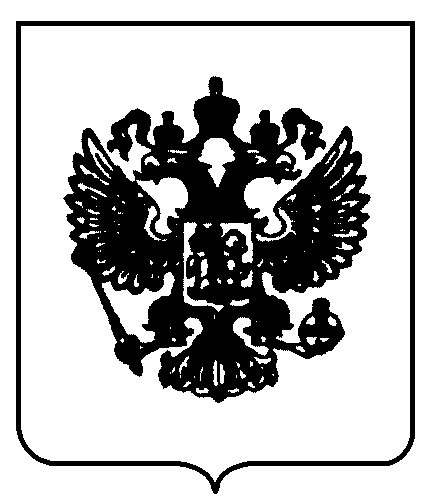 ПРАВИТЕЛЬСТВО  РОССИЙСКОЙ  ФЕДЕРАЦИИП О С Т А Н О В Л Е Н И Еот 23 мая 2015 г. № 497М О С К В АО Федеральной целевой программе развития образования на 2016 - 2020 годыПравительство Российской Федерации п о с т а н о в л я е т :1. Утвердить    прилагаемую    Федеральную    целевую    программу развития образования на 2016 - 2020 годы (далее - Программа).2. Министерству  экономического  развития  Российской  Федерации и Министерству  финансов  Российской  Федерации  при  формировании проекта  федерального  бюджета  на  соответствующий  год  и  плановый период включать Программу в перечень федеральных целевых программ, подлежащих финансированию за счет средств федерального бюджета.3. Рекомендовать    органам    исполнительной    власти    субъектов Российской Федерации при принятии в 2016 - 2020 годах государственных программ субъектов Российской Федерации учитывать положения Программы.Председатель ПравительстваРоссийской Федерации	Д.МедведевУТВЕРЖДЕНА постановлением Правительства Российской Федерацииот 23 мая 2015 г.  № 497ФЕДЕРАЛЬНАЯ ЦЕЛЕВАЯ ПРОГРАММАразвития образования на 2016 - 2020 годыП А С П О Р Т Федеральной целевой программыразвития образования на 2016 - 2020 годыосуществляется подготовка кадров по50 наиболее перспективным и востребованным на рынке труда профессиям и специальностям, требующим среднего профессионального образования, в общем количестве средних профессиональных образовательных организаций;доля образовательных организаций высшего образования, в которых внедрена система мониторинга трудоустройства и карьеры выпускников, в общем количествеобразовательных организаций высшего образования;доля студентов средних профессиональных образовательных организаций, обучающихся по образовательным программам, в реализации которых участвуют работодатели (включая организацию учебной ипроизводственной практики, предоставлениеоборудования и материалов, участие в разработке образовательных программ и оценке результатов их освоения, проведении учебных занятий), в общей численности студентов профессиональныхобразовательных организаций; удельный вес численности детей, получающих дошкольное образование в негосударственном секторе, в общей численности детей, получающих дошкольное образование;доля учителей, освоивших методику препода-вания по межпредметным технологиям и реализующих ее в образовательном процессе, в общей численности учителей;доля региональных систем общего образования, в которых разработаны и реализуются мероприятия  по повышениюкачества образования в общеобразовательных организациях, показавших низкие образовательные результаты по итогам учебного года, и в общеобразовательных организациях, функционирующих в неблагоприятных социальных условиях, вобщем количестве региональных систем общего образования;доля организаций среднего профессионального и высшего образования, организующих проведение национальныхзаочных школ и ежегодных сезонных школ для мотивированных школьников, в общем количестве таких организаций(отдельно в отношении организаций среднего профессионального образования и организаций высшего образования);доля субъектов Российской Федерации, в которых реализуется модельперсонифицированного финансирования дополнительного образования детей, в общем количестве субъектов РоссийскойФедерации;количество мест в общежитиях для студентов, введенных в эксплуатацию сначала реализации Программы;доля субъектов Российской Федерации, в которых созданы и функционируют региональные системы оценки качества дошкольного образования, начальногообщего, основного общего и среднего общего образования, в общем количестве субъектов Российской Федерации;доля педагогических работников образовательных организаций, прошедших переподготовку или повышение квалификации по вопросам образованияобучающихся с ограниченными возможностями здоровья и инвалидностью, в общей численности педагогическихработников, работающих с детьми с ограниченными возможностями здоровья; доля образовательных организаций,реализующих адаптированные образовательные программы, в которых созданы современные материально- технические условия в соответствии с федеральным государственным образовательным стандартом образованияхранение данных об образовательных достижениях граждан и работников (образовательный паспорт);обучены 100 тыс. человек по программам самозанятости, развития малого бизнеса,формирования информационной, финансовой и правовой грамотности;запущены 200 программ дополнительного профессионального образования, соответствующих приоритетным направлениям технологического развитияРоссийской Федерации;приняты и используются  современные программы обучения инвалидов и лиц с ограниченными возможностями здоровья по программам среднего профессионального и высшего образования;созданы в субъектах Российской Федерацииресурсные учебно-методические центры (не менее 30 центров во всех федеральных округах) по обучению инвалидов и лиц с ограниченными возможностями здоровья на базе ведущих профессиональных образовательных организаций;организованы конкурсы (в субъектахРоссийской Федерации не реже 1 разав 2 года) профессионального мастерствасреди студентов-инвалидов и обучающихся  с ограниченными возможностями здоровья; проведена переподготовка руководящего состава в образовательных организацияхпрофессионального образования (не менее100 организаций);создана в субъектах Российской Федерации инфраструктура психолого-педагогической,диагностической, консультативной помощи родителям с детьми от 0 до 3 лет (поддержкана конкурсной основе не менее 15 субъектовРоссийской Федерации);внедрены меры по привлечению частных инвесторов при строительстве помещений частных детских садов;поддержаны на конкурсной основе не менее20 субъектов Российской Федерации, внедряющих современные модели поддержки школ с низкими результатами обучения и функционирующих в неблагоприятных социальных условиях, распространены и внедрены результаты в не менее чем70 субъектах Российской Федерации; обеспечен комплексный мониторинг результативности поддержанных проектов, включая мониторинг размера привлеченных инвестиций, количества продаж (длякоммерческих продуктов) или использований(для некоммерческих проектов); поддержаны конкурсы образовательных инноваций (не менее 5 конкурсов ежегодно) по актуальным проблемам развития образования;сформированы инструменты и ресурсыподдержки конкретных инноваций по реализации стандартов, принятых в системе общего образования для не менее чем500 школ;разработаны правовые и финансовые механизмы реализации инновационныхмоделей образовательных организаций; созданы методические сети по распространению конкретных образовательных технологий (не менее30 сетей);обеспечена финансовая, консультационная, экспертная и правовая поддержка реализацииконцепции школьного филологического образования, школьного географического образования, школьного технологическогообразования, школьного образования в сфере иностранных языков, внедрен историко- культурный стандарт;реализована комплексная программа повышения профессионального уровня педагогических работников общеобразовательных организаций;проведены всероссийские конкурсы "Учитель года", "Воспитатель года", "Директоршколы", "Заведующий детским садом";обеспечена подготовка кадров (не менее40 тыс. человек), работающих в сфере образования детей с ограниченнымивозможностями здоровья и инвалидностью;внедрены образовательные программы с применением электронного обучения и дистанционных образовательных технологий в различных социокультурных условиях, втом числе для детей с особыми потребностями (одаренные дети, дети-инвалиды и дети с ограниченными возможностями здоровья);реализованы 4 проекта по разработке новых моделей и технологий дополнительного образования;внедрены пилотные проекты обновления содержания и технологий дополнительного образования путем поддержки на конкурсной основе (не менее 20 субъектов Российской Федерации);сформирован банк лучших дополнительныхобщеобразовательных программ, в том числе для детей с особыми потребностями (одаренные дети, дети-сироты и дети, оставшиеся без попечения родителей, дети- инвалиды, дети, находящиеся в трудной жизненной ситуации);создана сеть региональных ресурсныхцентров для методического обеспечения, организации дополнительного профессионального образования педагогов дополнительного образования и координации деятельности образовательных организаций, реализующих дополнительные общеобразовательные программы различной направленности, в том числе в сфере научно- технического творчества, робототехники; обеспечено внедрение профессиональных стандартов для педагога дополнительногообразования, руководителя организации дополнительного образования;разработан банк инновационных программ подготовки и повышения квалификации педагогов и руководителей в системедополнительного образования для использования субъектами Российской Федерации;распространена модель персонифицированного финансирования в регионах (не менее 20 субъектов РоссийскойФедерации), отобранных на конкурсной основе;для всех субъектов Российской Федерации разработан механизм перехода к нормативно- подушевому финансированию реализации дополнительных общеобразовательных программ, созданы равные условия доступа кфинансированию за счет бюджетных ассигнований государственных, муниципальных и частных организаций дополнительного образования детей; проведены регулярные сезонные школы(конференции, семинары) для активныхучастников социальных проектов; реализована поддержка межрегиональных сетей участников социальных проектов; обеспечена поддержка проектов вовлечения учащихся и студентов в волонтерские проекты;разработаны и реализованы программыразвития компетенций учащихся и студентов в принятии решений, затрагивающих их интересы, в работе в органах самоуправления и коллегиального управления образовательных организаций и внедрены на постоянной основе в организации летнего и каникулярного отдыха и оздоровления детей; внедрены современные модели выявления, психолого-педагогического сопровождения талантливых детей;создана единая система интеллектуальных и творческих состязаний, способствующаявыявлению и сопровождению одаренных учащихся и студентов;обновлены и созданы новые методики работы с одаренными детьми;внедрены современные технологиивыявления талантливых учащихся и студентов;поддержано создание и реализация программ развития не менее 4 новых специальных учебно-научных центров для обеспечения территориальной доступностивысокоуровневого обучения для талантливых учащихся в ведущих университетах;реализованы мероприятия по строительству объектов социальной, учебно-лабораторной, физкультурно-спортивной, хозяйственной и коммунальной инфраструктуры;восполнен дефицит мест в общежитиях дляиногородних студентов;обеспечена подготовка не менее2000 специалистов по оценке качества общего образования и оценочным материалам;обеспечено функционирование системымониторинга оценки образовательных результатов на федеральном, региональном и муниципальном уровнях;внедрены во всех субъектах Российской Федерации системы контроля качества среднего профессионального и высшего образования на основе развития контрольно-надзорных механизмов на всех уровнях системы образования;не менее 50 процентов вузов и организацийсреднего профессионального образования используют добровольно единые оценочные материалы для итоговой аттестации выпускников;обеспечено участие Российской Федерации в значимых (не менее 7) международных сравнительных исследованиях качества образования;разработаны оригинальные российские инструменты оценки качества образования, конкурентоспособные на международном рынке (не менее 5);создана информационная система пообъектного сбора данных в системеобразования, обеспечивающаяавтоматическую генерацию показателей мониторинга системы образования; поддержаны лучшие проекты, направленные на развитие региональных и муниципальныхсистем по вопросам образования (новых технологий управления, оценкиэффективности и результативности), мониторинга системы образования и использования его результатов в практике; модернизирован инструментарий статистического наблюдения в сфереобразования;осуществлено экспертно-аналитическое, экспертно-организационное и мониторинговое сопровождение реализации мероприятий Программы;внедрены информационно-коммуникационные инструменты и технологические механизмы комплексного управления ПрограммойI. Характеристика проблемы, на решение которой направлена ПрограммаВ утвержденной распоряжением Правительства Российской Федерации  от  17 ноября  2008 г.  № 1662-р  Концепции  долгосрочного социально-экономического  развития  Российской  Федерации  на  период до  2020 года  отмечается,  что  после  завершения  к  середине  минувшего десятилетия перехода Российской Федерации к рыночной экономической системе  и  создания  системы  базовых  правовых  норм  и  других институтов, обеспечивающих развитие рыночных отношений, основной задачей, стоящей на повестке дня в среднесрочной и долгосрочной перспективе,  является  задача  повышения  эффективности  этих институтов.Важно продолжить уже начатые преобразования, призванные обеспечить  переход  от  системы  массового  образования,  характерной для индустриальной экономики, к необходимому для создания инновационной, социально ориентированной экономики непрерывному индивидуализированному образованию для всех, развитию образования, связанному с мировой и отечественной фундаментальной наукой, ориентированному на формирование творческой социально ответственной личности.Реализация Программы будет происходить в условиях серьезных вызовов.   К   первому   вызову   следует   отнести   кризисные   явления в экономике Российской Федерации, которые будут приходиться на период реализации Программы. Структурные и институциональные изменения экономики страны являются не только сопровождающими обстоятельствами  реализации  задач  развития  образования,  но  и формируют новые вызовы, задают новые цели. Реализация Программы должна предусматривать вариативность сценариев развития социально- экономической ситуации в стране и сохранить в приоритете долгосрочныецели.Еще одним серьезным вызовом, в условиях которого будет осуществляться Программа, станет новый этап технологического развития глобальной экономики. Этот этап будет характеризоваться наращиванием экономиками различных стран финансовых вложений в такие области, как новые материалы, нанотехнологии, информационные технологии, фармацевтика и биотехнологии, микроэлектроника, системотехника, фотоника. Высокими темпами уже обновляются и будут продолжать обновляться технологии в образовании.В связи с этим в рамках Программы должны быть решены задачи, связанные с достижением высокого стандарта качества содержания и технологий на всех уровнях образования - профессиональном (включая высшее), общем и дополнительном, а также достижением качественно нового уровня развития молодежной политики, повышением доступности программ социализации учащихся и студентов для успешного их вовлечения в социальную практику.Реализация ряда задач, носящих инновационный характер и затрагивающих комплексные проекты, требует задействования участников, относящихся к разным уровням бюджетной системы, а также их координации по времени, по срокам и направленности действий в рамках реализуемых   мероприятий,   транспарентности   и   единых   нормативно-правовых механизмов. Федеральная целевая программа развития образования      на      2011 - 2015 годы      была      призвана      обеспечить организационно-финансовые условия для реализации таких проектов. Благодаря  указанной  федеральной  целевой  программе  стал  возможен целый ряд важнейших мероприятий, носящих комплексный характер, направленных на модернизацию и развитие системы образования, обеспечивающих выполнение системных поручений Президента Российской Федерации и решений Правительства Российской Федерации, в том числе связанных с развитием современной инфраструктуры системы дошкольного,  общего,  дополнительного  и  профессионального образования, внедрением новых организационно-финансовых механизмов функционирования системы образования, повышением доступности образования для учащихся и студентов с особыми образовательными нуждами, одаренных учащихся и талантливых студентов, развитием независимой системы оценки качества образования. Использование Федеральной         целевой         программы         развития         образования на   2011 - 2015 годы   в   качестве   основного   инструмента   программно- целевого управления сделало возможным адресную целевую поддержку инициатив, направленных на инновационное развитие системы образования, внедрение новых образовательных технологий, обеспечение развития кадрового потенциала системы образования в рамках реализации скоординированных задач федеральной государственной образовательной политики.Очевидно, что в настоящее время и в среднесрочной перспективе не существует альтернативы программно-целевым инструментам управления инновационным развитием системы образования. Федеральная целевая программа развития образования является не только этим инструментом, но также важнейшим средством координации действий Правительства Российской  Федерации  в  сфере  образования  на  федеральным региональным, муниципальном уровнях и уровне образовательных организаций. Гибкость программно-целевого инструмента управления в виде федеральной целевой программы позволяет своевременно менять акценты в планируемых и реализуемых проектах с учетом установок и требований, предъявляемых всеми органами государственной власти и управления   в   рамках   декларируемых   государственных   приоритетов. С учетом этих факторов Федеральная целевая программа развития образования на 2016 - 2020 годы (далее - Программа) рассматривается как организационно-управленческий механизм обеспечения преемственностив реализации государственной политики в сфере образования, инструмент обеспечения непрерывности и эффективности реализации государственной программы       Российской       Федерации       "Развитие       образования" на 2013 - 2020 годы, важнейшее условие для поддержания антикризисных мер Правительства Российской Федерации в области обеспечения стабильности социальной политики и, наконец, определяющий фактор, обеспечивающий инновационное развитие экономики Российской Федерации в среднесрочной и долгосрочной перспективе.Задачи, которые будут решаться в рамках Программы, носят межотраслевой  характер  и  направлены  на  все  уровни  системы образования, в том числе на образовательные организации, находящиеся в разной ведомственной подчиненности. Реализация Программы призвана также не допустить территориальных диспропорций и сохранить единое образовательное пространство в условиях инновационных изменений, носящих системный характер.Программа будет осуществляться в условиях реализации в полном объеме Федерального закона "Об образовании в Российской Федерации". Указанный Федеральный закон закрепил в правовом поле большинство из тех норм, которые были изначально разработаны и экспериментально апробированы в рамках реализации Федеральной целевой программы развития  образования  на  2011 - 2015 годы.  Однако  выработка  реальных практических механизмов для успешной реализации ряда норм Федерального   закона   "Об образовании   в   Российской   Федерации" возможна только в рамках программно-целевых механизмов управления. Это позволит также избежать правовых коллизий и тупиков, связанных с многоуровневым распределением полномочий в сфере образования между Российской Федерацией, ее субъектами, муниципальными образованиями и образовательными организациями. Кроме того, именно федеральная целевая программа развития образования останется важнейшим инструментом для совершенствования нормативно-правовых основ функционирования системы образования в условиях изменяющегося нормативно-правового базиса экономики и социальной сферы.II. Основные цель и задачи Программы, сроки и этапыее реализации, перечень целевых индикаторов и показателей, отражающих ход ее выполненияЦелью Программы является создание условий для эффективного развития российского образования, направленного на обеспечение доступности качественного образования, отвечающего требованиям современного инновационного социально ориентированного развития Российской Федерации.Указанная цель будет достигнута в процессе решения следующих задач: задача 1	"Создание	и	распространение	структурных		и технологических	инноваций	в	среднем	профессиональном	и	высшемобразовании";задача 2 "Развитие современных механизмов и технологий общего образования";задача 3  "Реализация  мер  по  развитию  научно-образовательной  и творческой среды в образовательных организациях, развитие эффективной системы дополнительного образования детей";задача 4   "Создание   инфраструктуры,   обеспечивающей   условия подготовки кадров для современной экономики";задача 5 "Формирование востребованной системы оценки качества образования и образовательных результатов".В рамках решения задачи 1 будет осуществлена институциональная модернизация системы среднего профессионального и высшего образования, в том числе посредством разработки, апробации и внедрения новых моделей вузов, создания условий для профессионального развития, в том числе с использованием ранее созданных инфраструктурных элементов - межрегиональных отраслевых ресурсных центров, межрегиональных центров прикладных квалификаций, центров оценки сертификации квалификаций.Реализация     задачи 1     обеспечит     совершенствование     моделей обучения по программам аспирантуры и магистратуры, модернизацию образовательных программ, технологий и содержания образовательного процесса в среднем профессиональном и высшем образовании через внедрение новых вариативных образовательных программ на основе индивидуализации образовательных траекторий, а также технологий проектного обучения. Не менее важным условием эффективного решения поставленной    задачи    станет    успешная    реализация    мероприятий,направленных на развитие современной инфраструктуры образования, в том числе для людей с ограниченными возможностями здоровья.Задача 2 предусматривает реализацию мероприятий, направленных на обеспечение внедрения федеральных государственных образовательных стандартов дошкольного и общего образования, образования обучающихся с ограниченными возможностями здоровья. Это подразумевает создание условий для развития современной образовательной среды как средствами поддержки внедрения новых образовательных технологий и обновления содержания образования, так и через сопровождение совершенствования инфраструктуры образования, которое будет поддержано с помощью механизмов частно-государственного партнерства, распространение инновационного опыта посредством стимулирования создания инновационных методических сетей и консорциумов образовательных и научных  организаций.  Кроме  того,  важным  элементом  данной  задачи станет поддержка инноваций в сфере образования по актуальным проблемам, в том числе в сфере образования детей с ограниченными возможностями здоровья и инвалидностью. Будет продолжена работа по поддержке органов управления образованием субъектов Российской Федерации в организации работы с детьми с ограниченными возможностями здоровья и инвалидностью. Обеспечение внедрения федерального государственного образовательного стандарта также подразумевает комплекс мероприятий, направленных на сопровождение школ с низкими результатами обучения и школ, находящихся в неблагоприятных социальных условиях, с одной стороны, а также поддержку лидеров - школ с высокими результатами обучения, которые могут  стать  ресурсными  центрами.  Будет  обеспечена  реализация Концепции развития математического образования в Российской Федерации, а также концепций развития других предметных областей.Необходимым условием внедрения нового содержания и технологий общего  образования  являются  компетентные  педагогические  и руководящие кадры. Поэтому в рамках задачи 2 будут осуществлены меры по повышению профессионального уровня педагогических работников общеобразовательных  организаций,  в  том  числе  обеспечено сопровождение внедрения профессиональных стандартов педагога и руководителя, апробированы современные модели педагогического лидерства, эффективного преподавания, профессиональных сообществ обучающихся.Задача 3 направлена на создание условий, обеспечивающих развитие мотивации и способностей подрастающих поколений в познании, творчестве, труде и спорте, формирование активной гражданской позиции, культуры здорового образа жизни.В рамках задачи 3 будет реализован комплекс мер, направленных как на поддержку институтов дополнительного образования детей, в том числе региональных систем дополнительного образования, так и на распространение успешного опыта реализации современных востребованных образовательных программ дополнительного образования. Важным приоритетом в рамках данной задачи станет развитие и внедрение новых организационно-экономических и управленческих механизмов функционирования системы дополнительного образования детей. Будет обеспечено совершенствование кадрового потенциала системы дополнительного образования детей.В     рамках     задачи 4     предполагается     создание     и     развитие инфраструктуры,  обеспечивающей  доступность  образования  независимо от места проживания обучающихся, повышение конкурентоспособности российского образования, обновление кадрового потенциала преподавательского и административного состава, обеспечение реализации индивидуальных траекторий обучающихся и их участия в территориально- распределенных сетевых образовательных программах, социальную ориентированность мероприятий, связанных с обеспеченностью доступа детей с ограниченными возможностями здоровья или детей и молодежи из социально слабозащищенных групп населения к получению общего, профессионального и дополнительного образования, в том числе в образовательных организациях, расположенных в различных субъектах Российской Федерации.В рамках задачи 5 будут осуществлены мероприятия по развитию независимой системы оценки качества в среднем профессиональном и высшем  образовании,  в  том  числе  посредством  создания  новых механизмов системы оценки качества функционирования образовательных организаций посредством механизмов профессионально-общественной и общественной  аккредитации  образовательных  программ.  Будут поддержаны меры по развитию системы сертификации квалификаций.При решении указанной задачи будет обеспечено формирование качественно нового отношения обучающихся и образовательных организаций к качеству образования и к получаемым по его итогам компетенциям,   процедурам   и   механизмам   их   измерения   и   оценки.В рамках Программы в этой связи будет создана национально- региональная система независимого мониторинга и оценки качества образования  на  всех  его  уровнях.  Под  национально-региональной системой  независимого   мониторинга  и  оценки  качества  образования нужно понимать систему внешней оценки результатов образования в интересах  личности,  общества,  рынка  труда,  государства  и непосредственно самой системы образования. Предполагается обеспечить создание новых инструментов и оценочных процедур (включая международные исследования качества образования) как в общем, так и в профессиональном образовании, а также развитие контрольно-надзорных механизмов на всех уровнях образования.Будут	реализованы	мероприятия	по	развитию	национально-региональной системы независимой оценки качества общего и дополнительного образования посредством реализации региональных проектов и создания национальных механизмов оценки качества.Будет поддержано участие Российской Федерации в международных исследованиях качества образования, в развитии национального мониторинга системы образования и совершенствовании механизмов масштабирования лучших результатов.Перечень целевых индикаторов и показателей Программы приведен в    приложении    № 1.    Методика    сбора    исходной    информации    и расчета   целевых   показателей   (индикаторов)   Программы   приведена в приложении № 2.Программа будет реализована в 2016 - 2020 годах в 2 этапа.Первый этап - 2016 - 2017 годы. В результате реализации этого этапа будут  апробированы  и  внедрены  модели  и  комплексы  мер,  начатые в   рамках   Федеральной   целевой   программы   развития   образования на 2011 - 2015 годы. В ходе данного этапа необходимо обеспечить гибкое и эффективное обновление и корректировку внедряемых моделей и проводимых   мероприятий   с   учетом   изменений   нормативно-правовой базы в сфере образования и складывающейся правоприменительной практики,  а  также  завершено  строительство  объектов,  начатое  ранее в рамках указанной федеральной целевой программы.Второй этап - 2018 - 2020 годы. В результате реализации этого этапа произойдут принципиальные изменения структуры образовательных организаций  в  системе  среднего  профессионального  и  высшего образования и будут внедрены в практику новые механизмы их функционирования, ориентированные на перспективные среднесрочные и долгосрочные    прогнозы    экономического    и    социального    развитияРоссийской Федерации. Получат широкое распространение новые образовательные программы магистратуры и аспирантуры и технологии их реализации. Будет обеспечено распространение и практическое внедрение новых содержания и технологий общего (включая дошкольное) и дополнительного образования, реализованы эффективные механизмы вовлечения учащихся и студентов в социальную практику. Начнет эффективно  функционировать  общероссийская  независимая  система оценки качества образования и образовательных результатов, основанная на принципах профессионально-общественного участия. Будет обеспечено эффективное управление системой образования в ее новых качественных параметрах, достигнутых в ходе реализации мероприятий Программы, будут     реализованы     инвестиционные     проекты     по     строительству объектов социальной, учебно-лабораторной, физкультурно-спортивной, хозяйственной и коммунальной инфраструктуры.По  завершении  второго  этапа  будет  достигнута  цель  и  решены задачи Программы.Досрочное прекращение реализации Программы может быть осуществлено в установленном порядке на основе оценки эффективности реализации Программы.III. Мероприятия Программы и комплексные проекты, обеспечивающие реализацию задач ПрограммыРешение  задач  Программы  обеспечивается  путем  реализации системы соответствующих мероприятий и комплексных проектов.В  рамках  задачи 1  "Создание  и  распространение  структурных  и технологических инноваций в среднем профессиональном и высшем образовании" будут реализованы следующие мероприятия:мероприятие 1.1   "Модернизация   системы   высшего   образования посредством разработки, апробации и распространения образовательных программ и моделей вузов в соответствии с задачами социально- экономического развития Российской Федерации и субъектов Российской Федерации";мероприятие 1.2 "Разработка и распространение в системах среднего профессионального и высшего образования новых образовательных технологий, форм организации образовательного процесса";мероприятие 1.3 "Модернизация системы непрерывного образования (дополнительного профессионального образования) путем реализации пилотных     проектов     регионов     и     вузов,     разработки     открытыхобразовательных	ресурсов,	распространение	результатов	пилотных проектов и ресурсов";мероприятие 1.4    "Создание    условий    для    получения    среднего профессионального и высшего образования людьми с ограниченными возможностями здоровья посредством разработки нормативно- методической базы и поддержки инициативных проектов";мероприятие 1.5   "Повышение   качества   управления   в   системе среднего профессионального и высшего образования".В     рамках     мероприятия 1.1     будут     реализованы     следующие комплексные проекты:формирование сети опорных региональных университетов;модернизация педагогического образования;внедрение технологической магистратуры.В ходе реализации комплексного проекта "Формирование сети опорных региональных университетов" будут поддержаны проекты программ развития региональных университетов, имеющих ключевое значение для промышленного и социально-экономического развития субъектов Российской Федерации.В рамках комплексного проекта "Модернизация педагогического образования" будут реализованы мероприятия по внедрению практико- ориентированного педагогического образования на уровне бакалавриата и магистратуры, разработаны и реализованы программы магистерской подготовки учителей-методистов и руководителей системы образования.В рамках комплексного проекта "Внедрение технологической магистратуры" на конкурсной основе будут поддержаны разработка и внедрение  нового  типа программ  магистратуры  в  области  инженерного дела и технических наук - программ технологической магистратуры, направленных на подготовку технической элиты, способной создавать сложные инженерные проекты и управлять ими.Предполагается проведение прикладных научных исследований и экспериментальных разработок, выполняемых по договорам на проведение научно-исследовательских, опытно-конструкторских и технологических работ, направленных на разработку и методологическое обоснование программ магистерской подготовки учителей-методистов и руководителей системы  образования,  модели  магистратуры  для  выпускников бакалавриата и специалитета непедагогических специальностей. Это позволит  разработать  методологическую  базу  для  реализации комплексного проекта "Модернизация педагогического образования".Разработка и методологическое обоснование модели развития образовательных организаций, учитывающих реализацию стратегии развития федеральных, национальных исследовательских университетов, а также формирование сети опорных региональных университетов будут способствовать выполнению комплексного проекта "Внедрение технологической магистратуры".В     рамках     реализации     мероприятия 1.2     будет     реализован комплексный проект "Модернизация системы подготовки кадров по наиболее востребованным и перспективным профессиям и специальностям среднего  профессионального  образования",  предусматривающий разработку и реализацию в субъектах Российской Федерации программ модернизации профессионального образования, представляющих собой комплекс  мероприятий,  обеспечивающих  совершенствование региональных систем подготовки кадров по наиболее востребованным профессиям и специальностям среднего профессионального образования (подготовка кадров по 50 наиболее востребованным и перспективным профессиям и специальностям профессионального образования    в соответствии с мировыми стандартами и передовыми технологиями в не менее     чем     в     50 процентах     профессиональных     образовательных организациях).В  рамках  мероприятия 1.3  будет  реализован  комплексный  проект "Развитие инфраструктуры непрерывного образования (включая систему дополнительного профессионального образования и дополнительного образования взрослых)", направленный на научно-методическую, организационную  и  институциональную  поддержку  системы непрерывного образования в Российской Федерации в целях повышения кадрового потенциала российской экономики, обеспечения профессионального и личностного роста взрослого населения.В рамках реализации мероприятия 1.4 будут обеспечены условия для получения среднего профессионального и высшего образования, в том числе с использованием дистанционных образовательных технологий, инвалидами и лицами с ограниченными возможностями здоровья, будет создано методическое обеспечение образовательного процесса инклюзивного  обучения  инвалидов  и  лиц  с  ограниченными возможностями здоровья.В    результате    реализации    мероприятия 1.5    будет    проведена переподготовка управленческих команд в образовательных организациях профессионального  образования  (не  менее  100 организаций),  а  такжесозданы   условия   для   формирования   национального   и   региональных рынков труда научно-педагогических и административных кадров организаций среднего профессионального и высшего образования.В рамках задачи 2 "Развитие современных механизмов и технологий общего образования" будут реализованы следующие мероприятия:мероприятие 2.1 "Реализация новых организационно-экономических моделей и стандартов в дошкольном образовании путем разработки нормативно-методической  базы  и  экспертно-аналитическое сопровождение ее внедрения";мероприятие 2.2  "Повышение  качества  образования  в  школах  с низкими результатами обучения и в школах, функционирующих в неблагоприятных социальных условиях, путем реализации региональных проектов и распространение их результатов";мероприятие 2.3 "Создание сети школ, реализующих инновационные программы для отработки новых технологий и содержания обучения и воспитания, через конкурсную поддержку школьных инициатив и сетевых проектов";мероприятие 2.4 "Модернизация технологий и содержания обучения в соответствии с новым федеральным государственным образовательным стандартом посредством разработки концепций модернизации конкретных областей, поддержки   региональных программ развития образования и поддержки сетевых методических объединений";мероприятие 2.5       "Повышение       профессионального       уровня педагогических и руководящих кадров общего образования";мероприятие 2.6   "Формирование   новой   технологической   среды общего образования";мероприятие 2.7 "Развитие механизмов вовлеченности родителей в образование, общественного участия в управлении образованием".В рамках мероприятия 2.1 предполагается реализовать комплексный проект "Создание в субъектах Российской Федерации инфраструктуры психолого-педагогической, диагностической, консультативной помощи родителям с детьми от 0 до 3 лет".Проект предусматривает поддержку на конкурсной основе субъектов Российской Федерации (не менее 15 субъектов), реализующих программы создания систем психолого-педагогической, диагностической, консультационной помощи родителям с детьми от 0 до 3 лет.Кроме того, в рамках мероприятия 2.1:будет обеспечена поддержка региональных программ развития дошкольного образования, внедрены новые федеральные государственные образовательные стандарты дошкольного образования;будут созданы условия для государственно-частного партнерства в сфере дошкольного образования.Мероприятие 2.2     предусматривает     реализацию     комплексного проекта по отработке и распространению механизмов повышения качества образования в школах, функционирующих в неблагоприятных социальных условиях.Указанный проект предусматривает поддержку на конкурсной основе субъектов  Российской  Федерации  (не  менее  20 субъектов),  внедряющих современные модели поддержки школ с низкими результатами обучения и школ, функционирующих в неблагоприятных социальных условиях. Поддержку получат субъекты Российской Федерации, модели которых включают инструменты идентификации школ с низкими результатами обучения и школ, функционирующих в сложных социальных условиях, механизмы финансовой и методической поддержки таких школ, механизмы мониторинга  результативности  программ  улучшения  результатов обучения. При этом субъекты Российской Федерации должны представить программы распространения своих моделей поддержки.Мероприятие 2.3     предусматривает     реализацию     комплексного проекта "Создание национального инкубатора образовательных инноваций в системе общего образования".В ходе реализации указанного проекта будут организованы ежегодные масштабные конкурсы инноваций в образовании. Победителям конкурса будет оказана поддержка, в том числе экспертная, консультационная, информационная, будут проводиться тренинги проектных команд, будет осуществляться софинансирование проектов. Также будет обеспечен комплексный мониторинг результативности поддержанных проектов (размера привлеченных инвестиций, количества продаж      (для      коммерческих      продуктов)      или      использований (для некоммерческих проектов).В  рамках  мероприятия 2.4  будет  реализован  комплексный  проект "Поддержка внедрения федеральных государственных образовательных стандартов начального, основного и среднего общего образования, образования обучающихся с ограниченными возможностями здоровья". Проектом предусмотрен конкурсный отбор субъектов Российской Федерации,   осуществляющих   функции   регионов   -   консультантов   повнедрению федерального государственного образовательного стандарта и совершенствованию содержания образования и образовательных технологий.Субъектам Российской Федерации на основе конкурсного отбора будут  выделены  субсидии  из  средств  федерального  бюджета  на реализацию программ внедрения федерального государственного образовательного  стандарта  и  совершенствования  содержания  и технологий общего образования, которые будут использоваться для обеспечения требований федерального государственного образовательного стандарта к кадровым, материально-техническим и информационно- методическим условиям реализации основной и адаптированной образовательных программ.В рамках мероприятия 2.5:будет реализована комплексная программа повышения профессионального уровня педагогических работников общеобразовательных организаций;будет реализован новый профессиональный стандарт педагога;будут разработаны, апробированы и внедрены профессиональные стандарты педагога-психолога, учителя-дефектолога;будет на основе исследований управленческого корпуса системы общего  образования  разработан,  апробирован  и  внедрен профессиональный      стандарт      руководителя      дошкольной      и (или) общеобразовательной организации;будут усовершенствованы профессиональные конкурсы для педагогических и руководящих работников общеобразовательных организаций, в том числе обновлены всероссийские конкурсы "Учитель года", "Воспитатель года", "Директор школы", "Заведующий детским садом";будет обеспечена подготовка управленческих кадров к внедрению моделей внутришкольных систем оценки качества образования;будет обеспечена подготовка кадров, работающих в сфере образования детей с ограниченными возможностями здоровья и инвалидностью, будет продолжена методическая работа по поддержке органов управления образования субъектов Российской Федерации по вопросам организации работы с детьми с ограниченными возможностями здоровья и инвалидностью.Результатами реализации мероприятия 2.6 станут:эффективные  подходы  к  реализации  образовательных  программ с применением электронного обучения и дистанционных образовательных технологий в различных социокультурных условиях, в том числе для детей с особыми потребностями  - одаренных  детей, детей-инвалидов и  детей с ограниченными возможностями здоровья;выявление и распространение лучших практик общеобразовательных организаций по проектированию образовательной среды, использованию учебного и лабораторного оборудования.Мероприятие 2.7     предусматривает     реализацию     комплексного проекта "Российский родительский университет", в рамках проекта на конкурсной основе будут поддержаны проекты по проведению информационно-просветительской  и  образовательной  работы  с родителями, направленной на:информирование родителей о их правах и обязанностях в сфере образования, возможностях реализации запросов на получение качественного дошкольного, общего и дополнительного образования;формирование компетенций родителей в развитии и воспитании детей, получение ими знаний основ детской  психологии.В    рамках    задачи 3    "Реализация    мер    по    развитию    научно- образовательной и творческой среды в образовательных организациях, развитие системы дополнительного образования детей"     будут осуществлены следующие мероприятия:мероприятие 3.1      "Обновление      содержания      и      технологий дополнительного образования и воспитания детей";мероприятие 3.2   "Формирование  современных   управленческих   и организационно-экономических механизмов в системе дополнительного образования детей";мероприятие 3.3   "Создание   механизмов   вовлечения   учащихся  и студентов в активную социальную практику, привлечения обучающихся образовательных организаций в принятие решений, затрагивающих их интересы";мероприятие 3.4 "Создание необходимых условий для выявления и развития творческих и интеллектуальных способностей талантливых учащихся и студентов".В  рамках  мероприятия 3.1  будет  реализован  комплексный  проект, предусматривающий выделение на конкурсной основе из федерального бюджета   субсидий   субъектам   Российской   Федерации,   реализующимпилотные	проекты	по	обновлению	содержания	и	технологий дополнительного образования по приоритетным направлениям.Также в результате реализации мероприятия 3.1:будут разработаны и внедрены новые модели содержания дополнительного образования по программам с необходимым методическим обеспечением;будет сформирован по результатам конкурсов банк лучших дополнительных общеобразовательных программ, в том числе  для детей с особыми потребностями - одаренных детей, детей-сирот и детей, оставшихся  без  попечения  родителей,  детей-инвалидов,  детей, находящихся в трудной жизненной ситуации;будут разработаны и внедрены адаптированные дополнительные общеобразовательные программы, способствующие социально- психологической реабилитации, профессиональному самоопределению детей с ограниченными возможностями здоровья, включая детей- инвалидов, с учетом их особых образовательных потребностей;будут реализованы модели сетевого взаимодействия общеобразовательных организаций, организаций дополнительного образования, профессиональных образовательных организаций, образовательных организаций высшего образования, промышленных предприятий и бизнес-структур, в том числе в сфере научно-технического творчества, робототехники;будет обеспечена поддержка всероссийских и межрегиональных мероприятий   (конкурсов,   фестивалей,   мастер-классов),   в   том   числе в области научно-технического творчества (робототехники) учащихся и студентов;будут  разработаны  и  внедрены  во  всех  регионах  современные модели организации отдыха и оздоровления детей, дополнительного образования детей в каникулярный период;будут разработаны и внедрены современные стандарты, методики и программы охраны и укрепления здоровья детей в образовательном процессе, формирования здорового образа жизни;будут проведены конкурсы профессионального мастерства с целью поддержки и профессионального развития педагогов дополнительного образования детей.Мероприятие 3.2     предусматривает     реализацию     комплексного проекта модернизации организационно-управленческих и финансово- экономических механизмов в системе дополнительного образования.В результате реализации мероприятия 3.2:будет выполнен план мероприятий по реализации концепции дополнительного образования детей;будут отработаны вариативные формы получения услуг дополнительного образования (в сетевой форме, с использованием дистанционных образовательных технологий и др.);будут внедрены эффективные модели государственно-частного партнерства в сфере дополнительного образования детей;будет организован комплексный мониторинг доступности услуг дополнительного образования и удовлетворенности граждан их качеством, включая регулярные опросы населения.В результате реализации мероприятия 3.3:будет обеспечена поддержка конкурсов социальных проектов и инициатив учащихся и студентов;будет	организовано	проведение	 регулярных		сезонных		школ (конференций, семинаров) для активных участников социальных проектов; будет	обеспечена	поддержка	проектов	вовлечения	учащихся	истудентов в волонтерские проекты и объединения;будут    проведены    профильные    смены    для    учащихся - членов управляющих советов и советов учащихся общеобразовательных организаций, студенческих советов и других органов студенческого самоуправления образовательных организаций высшего образования;будет поддержан конкурс программ развития деятельности студенческих объединений образовательных организаций высшего образования.В  рамках  мероприятия 3.4  будет  реализован  комплексный  проект "Развитие общенациональной системы выявления и развития молодых талантов", направленный на развитие интеллектуальных и творческих конкурсных мероприятий для учащихся и студентов.Федеральную поддержку на конкурсной основе получат всероссийские и межрегиональные мероприятия, охватывающие значительную аудиторию, имеющие успешный опыт реализации и механизмы информационной поддержки, а также способствующие интеллектуальному и творческому развитию учащихся и студентов, формированию у них новых навыков и компетенций.Кроме того, в результате реализации мероприятия 3.4:будет обеспечено выполнение комплекса мер по реализации Концепции общенациональной системы выявления и развития молодых талантов;будут	внедрены	современные	модели	выявления,	психолого-педагогического сопровождения талантливых детей;будут   поддержаны   создание   и   реализация   программ   развития новых специальных учебно-научных центров (не менее 4) для обеспечения территориальной доступности высокоуровневого обучения талантливых школьников в ведущих университетах;будет обеспечено ежегодное проведение Всероссийской олимпиады школьников по 24 общеобразовательным предметам;будет обеспечено ежегодное проведение учебно-тренировочных сборов по подготовке сборных команд Российской Федерации к участию в8 международных олимпиадах по общеобразовательным предметам.В  рамках  задачи 4  "Создание  инфраструктуры,  обеспечивающей условия  подготовки  кадров  для  современной  экономики"  будет реализовано мероприятие 4.1 "Улучшение материально-технической базы российского образования", направленное на обеспечение инвестиционных проектов по развитию инфраструктуры сферы образования.На первом этапе реализации Программы в 2016 - 2017 годах будетзавершено строительство объектов, начатое в рамках Федеральной целевой программы развития образования на 2011 - 2015 годы и не завершенное до настоящего времени.На втором этапе реализации Программы будут продолжены мероприятия  по  строительству  объектов  социальной,  учебно- лабораторной, физкультурно-спортивной,  хозяйственной и коммунальной инфраструктуры образовательных организаций.Будет восполнен дефицит мест в общежитиях для иногородних студентов с учетом финансирования строительства новых общежитий.При этом в качестве приоритетных рассматриваются объекты ведущих вузов различной ведомственной принадлежности (федеральные университеты, национальные исследовательские университеты, системообразующие для экономики отрасли или региона), объекты, находящиеся в аварийном состоянии, а также объекты, в отношении которых имеются поручения Президента Российской Федерации и Правительства Российской Федерации.Развитие  инфраструктуры  образования  в  рамках  мероприятия 4.1 создаст предпосылки для повышения качества и международной конкурентоспособности         российского         образования.         Переченьобъектов и укрупненных мероприятий для государственных нужд, финансируемых за счет средств, предусмотренных на реализацию Программы, приведен в приложении № 3.В рамках задачи 5 "Формирование востребованной системы оценки качества образования и образовательных результатов" предусмотрена реализация следующих мероприятий:мероприятие 5.1    "Развитие    национально-региональной    системы независимой оценки качества общего образования через реализацию пилотных региональных проектов и создание национальных механизмов оценки качества";мероприятие 5.2  "Развитие  системы  оценки  качества  в  среднем профессиональном и высшем образовании через поддержку независимой аккредитации и оценки качества образовательных программ";мероприятие 5.3  "Распространение  в  российской  системе  оценки качества образования международных инструментов оценивания и исследования качества образования";мероприятие 5.4   "Поддержка   инноваций   в   области   развития   и мониторинга системы образования";мероприятие 5.5      "Экспертно-аналитическое,      информационное, правовое,    методическое    сопровождение    программных    мероприятий в области развития образования".В  рамках  мероприятия 5.1  предусмотрена  реализация  следующих комплексных проектов:развитие технологического обеспечения процедур оценки качества образования;модернизация региональных систем независимой оценки качества общего образования и проведения государственных итоговых аттестаций обучающихся;развитие национальных и региональных механизмов независимой оценки качества общего образования;развитие системы контроля качества общего образования на основе развития контрольно-надзорных механизмов.В  ходе  реализации  комплексного  проекта  "Развитие технологического обеспечения процедур оценки качества образования" будут достигнуты следующие результаты:сформированы единые подходы в части технологии обеспечения процедур оценки качества образования;минимизирован человеческий фактор при проведении процедур оценки качества образования;обеспечена прозрачность процедур оценки качества образования;сформирована единая технологическая среда системы оценки качества образования;сформировано единое информационное поле для информационного сопровождения процедур оценки качества образования.В ходе реализации комплексного проекта "Модернизация региональных систем независимой оценки качества общего образования и проведения государственных итоговых аттестаций обучающихся":будет произведен отбор субъектов Российской Федерации, предлагающих реализацию конкретных мероприятий в рамках своих региональных программ развития образования;будет  обеспечен  мониторинг  реализации  заявленных  субъектамиРоссийской Федерации мероприятий;будет проводиться ежегодный анализ получаемых результатов, на основе  которого  могут  быть  произведены  корректировки  состава субъектов Российской Федерации, получающих субсидии;будет проводиться анализ с целью выявления наиболее успешных и перспективных мероприятий.В рамках комплексного проекта "Развитие национальных и региональных механизмов независимой оценки качества общего образования":будет осуществлено развитие системы национальных исследований качества общего образования, позволяющей оценивать качество образования по основным дисциплинам на всех уровнях общего образования, включая сбор контекстных данных;будет сформирован фонд оценочных средств для проведения процедур контроля и оценки качества общего образования на федеральном и региональном уровнях;будет обеспечено функционирование системы мониторинга оценки качества общего образования на федеральном, региональном и муниципальном уровнях;будут сформированы механизмы привлечения общественности к оценке качества общего образования на всех его уровнях.В   рамках   комплексного   проекта   "Развитие   системы   контроля качества общего образования на основе развития контрольно-надзорных механизмов":будет  обеспечена  подготовка  экспертов,  общественных наблюдателей, привлекаемых к контрольно-надзорным процедурам;будет усовершенствована модель проведения контрольно-надзорных мероприятий в системе общего образования.Также в результате реализации комплексных проектов в рамках мероприятия 5.1 будут достигнуты следующие общие результаты:реализованы пилотные проекты создания региональных систем оценки   качества   образования   на   всех   уровнях   общего   образования (включая дошкольное);создана система национального мониторинга образовательных достижений, позволяющая оценивать качество образования в регионах и в  национальном  масштабе  по  основным  дисциплинам  не  менее  чем в 3 периодах обучения;обеспечено развитие процедур государственной итоговой аттестации по программам основного общего и среднего общего образования, в том числе на основании регионального опыта.В рамках мероприятия 5.2 предусмотрены следующие комплексные проекты:развитие системы контроля качества среднего профессионального и высшего образования на основе развития контрольно-надзорных механизмов;разработка единой системы учета и нормативно-правовой, методологической базы профилей обучающихся и выпускников среднего профессионального и высшего образования;внедрение системы хронологической оценки учебных достижений обучающихся в среднем профессиональном и высшем образовании.В ходе реализации  комплексного проекта  "Развитие системы контроля качества среднего профессионального и высшего образования на основе развития контрольно-надзорных механизмов":будет усовершенствована модель проведения контрольно-надзорных мероприятий в системе среднего профессионального и высшего образования, в том числе подготовка предложений по переходу на риск- ориентированную модель;будет обеспечено функционирование системы мониторинга образовательных организаций высшего образования, в том числе усовершенствована  модель  научно-технического  обеспечения мониторинга системы образования;будет обеспечена разработка модели и технологий развития образовательных организаций, что позволит с установленной периодичностью   проводить   анализ   трудоустройства   выпускников   впривязке к профилю образования, более эффективно распределять бюджетное финансирование подведомственных образовательных организаций  и  количество  бюджетных  мест,  повысить  качество образования благодаря участию работодателей;будут  усовершенствованы  процедуры  и  инструментарий независимой оценки качества образования и общественной аккредитации организаций, осуществляющих образовательную деятельность на всех уровнях профессионального образования;будет	обеспечено	внедрение	механизмов	профессионально-общественной аккредитации образовательных программ.В рамках комплексного проекта "Разработка единой системы учета и нормативно-правовой, методологической базы профилей обучающихся и выпускников среднего профессионального и высшего образования" будут реализованы следующие мероприятия:будет предоставлена информация образовательной организации для формирования образовательных программ, максимально использующих предыдущую базу обучения, а также формирования индивидуальных планов обучения (в части дисциплин по выбору);будет обеспечена координация работ в системе контроля и оценки качества среднего профессионального и высшего образования;будет обеспечено создание единых оценочных средств для оценки образовательных достижений выпускников по программам среднего профессионального и высшего образования;будет обеспечено использование единых оценочных материалов для итоговой аттестации выпускников на выбранных пилотных площадках.В ходе реализации комплексного проекта "Внедрение системы хронологической оценки учебных достижений обучающихся в среднем профессиональном и высшем образовании":будут разработаны механизмы и типовые модели хронологической оценки учебных достижений обучающихся, позволяющие формировать траектории индивидуального развития обучающихся в средних профессиональных образовательных организациях и образовательных организациях высшего образования;будут	созданы	и	распространены	унифицированные	эталонныеформы оценки текущих образовательных достижений обучающихся по программам среднего профессионального и высшего образования;будет создана система мониторинга результатов оценки текущих учебных достижений обучающихся и результатов итоговых квалификационных испытаний в профессиональном образовании.В рамках мероприятия 5.3 предусмотрена реализация комплексногопроекта "Распространение в российской системе оценки качества образования международных инструментов оценивания и исследования качества образования".В рамках этого проекта:будет  обеспечено  участие  России  во  всех  значимых  (не  менее 7)международных сравнительных исследованиях качества образования;будут разработаны и распространены оригинальные российские инструменты оценки качества образования, конкурентоспособные на международном рынке (не менее 5).В     рамках     мероприятия 5.4     будут     реализованы     следующие комплексные проекты:завершение разработки мониторинга системы образования, включая создание единой интегрированной системы открытых данных;поддержка и распространение инноваций в области развития и модернизации образования на основе оценки российского и зарубежного современного опыта и его внедрения в практику реализации федеральных и региональных программ в области развития образования.В ходе реализации комплексного проекта "Завершение разработки мониторинга системы образования, включая создание единой интегрированной системы открытых данных":будет создана информационная система пообъектного сбора данных в системе образования, обеспечивающая автоматическую генерацию показателей мониторинга системы образования;будет регулярно проводиться мониторинг экономики образования, обеспечивающий информацию о потребителях и поставщиках образовательных услуг на всех уровнях;будут распространены лучшие механизмы использования открытых баз данных в управлении и оценке качества образования;будут поддержаны на конкурсной основе лучшие региональные и муниципальные проекты мониторинга системы образования и использования его результатов в практике государственно-общественного управления;будут распространены в национальном масштабе лучшие практики региональных и муниципальных мониторингов;будут поддержаны на конкурсной основе проекты аналитических исследований по материалам мониторинга системы образования.В ходе реализации комплексного проекта "Поддержка и распространение инноваций в области развития и модернизации образования на основе оценки российского и зарубежного современного опыта  и  его  внедрения  в  практику  реализации  федеральных  и региональных программ в области развития образования":будут обеспечены выявление, обобщение и систематизация наиболее перспективных российских и зарубежных инноваций и разработок в сфере образования;будут  сформированы  новые  стратегические  инициативы  и механизмы  по  использованию  и  внедрению  на  региональном  и федеральном уровнях системы образования современных моделей, программ, технологий и инноваций с учетом специфики того или иного уровня образования;будет  обеспечена  поддержка  внедрения  и  распространения инноваций в области развития и модернизации образования путем предоставления субсидии регионам для выполнения мероприятий по сбору инновационных предложений и формированию рекомендаций по их реализации   в   рамках   Программы,   а   также   в   рамках   региональных программ развития образования.В результате осуществления мероприятия 5.5:будет реализован механизм постоянного мониторинга и информирования   государственного   заказчика   -   координатора Программы о ходе ее реализации, о необходимости принятия корректирующих решений по управлению Программой, о достижении запланированных значений индикаторов и показателей;будут обеспечены анализ и сопровождение хода реализации Программы, подготовка предложений по корректировке процесса управления Программой;будут сформированы предложения по тематикам проектов и проведена их экспертиза;будут обеспечены текущий мониторинг хода реализации проектов Программы, подготовка аналитических материалов о возможных рисках, возникающих при реализации отдельных проектов (мероприятий);будут осуществлены экспертиза отчетных материалов по завершенным проектам (этапам проектов) и формирование экспертного заключения о возможности принятия заказчиком результатов работ;будет проведена оценка эффективности расходования субсидий, выделяемых в рамках реализации мероприятий Программы.Также на постоянной основе будет обеспечено осуществление в рамках реализации Программы:экспертно-организационных мероприятий при проведении анализа и экспертизы заказов;экспертно-организационных мероприятий при проведении закупок; информационно-технических мероприятий при проведении закупок; экспертного	сопровождения	административной	и	судебнойпрактики;экспертно-организационных мероприятий при заключении государственных контрактов по итогам проведенных закупок.В   рамках   мероприятия 5.5    планируется   доработать,   провести опытную эксплуатацию и ввести в промышленную эксплуатацию информационно-аналитические системы и сервисы, позволяющие обеспечить  комплекс  мероприятий  по  сопровождению  Программы,  с учетом изменившихся требований законодательства в сфере закупок, в сфере образования и др.В части информационного сопровождения хода реализации Программы  и  формирования  позитивного  имиджа  мероприятий Программы будет обеспечено:проведение постоянной оценки общественного мнения в рамках реализации отдельных проектов и Программы в целом;информационное сопровождение всего комплекса проектов и мероприятий Программы.Кроме того, в рамках мероприятия 5.5 будут проводиться:разработка научно-методического обеспечения для оценки качества выполнения научно-исследовательских, опытно-конструкторских и технологических работ в рамках Программы;разработка научно-методического обеспечения для проведения оценки степени достижения ожидаемых научных результатов при выполнении научно-исследовательских, опытно-конструкторских и технологических работ в рамках Программы;аналитические работы и оценки степени достижения ожидаемых научных результатов при выполнении научно-исследовательских, опытно- конструкторских и технологических работ в рамках Программы.IV. Обоснование ресурсного обеспечения ПрограммыОбъем финансирования мероприятий Программы (в ценах соответствующих лет) составит:общий объем - 112987,1 млн. рублей, в том числе:за счет средств федерального бюджета - 88365,71 млн. рублей, из них субсидии   субъектам   Российской   Федерации   -   13343,54 млн. рублей и субсидии юридическим лицам - 420 млн. рублей;за	счет	средств	бюджетов	субъектов	Российской	Федерации	-13763,54 млн. рублей;за счет внебюджетных источников - 10857,85 млн. рублей.Объемы финансирования Программы из бюджетов субъектов Российской Федерации определены на основе результатов проведенного анализа существующих региональных программ развития образования, анализа программ развития образования субъектов Российской Федерации на 2013 - 2020 годы, а также экспертных прогнозных оценок.Предложения по объемам финансирования Программы из внебюджетных источников сформированы на основе аналитических исследований, экспертных оценок текущей ситуации и прогнозных экспертных оценок хода реализации Программы.Перечень мероприятий Программы  приведен в приложении № 4.Объемы и источники финансирования Программы (с распределением по направлениям финансирования и государственным заказчикам) приведены в приложении № 5.V. Механизм реализации ПрограммыРуководителем Программы является Министр образования и науки Российской Федерации, который несет персональную ответственность за ее  реализацию,  конечные  результаты,  целевое  и  эффективное использование выделяемых на выполнение Программы финансовых средств, а также определяет формы и методы управления реализацией Программы.Министерство образования и науки Российской Федерации как государственный     заказчик - координатор     Программы     в     ходе     ее выполнения:осуществляет координацию деятельности государственных заказчиков Программы по эффективной реализации ее мероприятий участниками Программы, а также анализ использования средств федерального бюджета, средств бюджетов субъектов Российской Федерации и средств внебюджетных источников;обеспечивает координацию работы с органами государственной власти субъектов Российской Федерации, осуществляемой на условиях заключенных соглашений о предоставлении субсидий на реализацию региональных программ, реализуемых за счет средств бюджетов субъектов Российской Федерации (местных бюджетов);подготавливает проекты решений Правительства Российской Федерации о внесении изменений в Программу и досрочном ее прекращении, согласовывает их и представляет в Министерство экономического развития Российской Федерации для внесения в Правительство Российской Федерации;разрабатывает в пределах своих полномочий нормативные (индивидуальные) правовые акты (локальные акты), необходимые для выполнения Программы;подготавливает	аналитические	материалы	о	ходе	реализацииПрограммы;осуществляет	ведение	ежеквартальной	отчетности	реализацииПрограммы;подготавливает при необходимости в установленном порядке предложения об уточнении мероприятий Программы на очередной финансовый  год,  уточняет  затраты  на  реализацию  мероприятий Программы, а также механизм ее выполнения;заключает соглашения с высшими исполнительными органами государственной  власти  субъектов  Российской  Федерации  о предоставлении субсидий из федерального бюджета на реализацию региональных программ, реализуемых за счет средств бюджетов субъектов Российской Федерации (местных бюджетов), по мероприятиям, расходы на которые включены в такие программы;несет  ответственность  за  своевременную  и  качественную реализацию  Программы,  обеспечивает  эффективное  использование средств, выделяемых на ее реализацию;организует внедрение информационных технологий в целях управления реализацией Программы и контроля за ходом выполнения ее мероприятий;организует размещение на официальном сайте Министерства образования и науки Российской Федерации в информационно- телекоммуникационной сети "Интернет" информации о ходе и результатах реализации Программы, финансировании ее мероприятий, привлечении средств внебюджетных источников, проведении конкурсов в рамках Программы, а также о порядке участия в ней инвесторов.В ходе выполнения Программы Министерство образования и науки Российской Федерации, Федеральная служба по надзору в сфере образования и науки:вносят предложения и участвуют в уточнении целевых показателей (индикаторов) и расходов на реализацию Программы, а также в совершенствовании механизма реализации Программы;обеспечивают эффективное использование средств, выделяемых на реализацию Программы;участвуют в ведении ежеквартальной отчетности о ходе реализацииПрограммы;участвуют  в  организации  экспертных  проверок  реализации отдельных мероприятий Программы;осуществляют управление деятельностью исполнителей Программы в рамках выполнения мероприятий Программы;участвуют в осуществлении отбора на конкурсной основе исполнителей работ (услуг), поставщиков продукции по соответствующим мероприятиям Программы, а также заключают государственные контракты (договоры);представляют государственному заказчику - координатору Программы статистическую, справочную и аналитическую информацию о реализации мероприятий Программы;участвуют в подготовке аналитических материалов о ходе работ по реализации Программы, достигнутых результатах и эффективности использования финансовых средств.В ходе выполнения Программы детализация объектов по восполнению дефицита мест в общежитиях для иногородних студентов осуществляется путем утверждения адресного распределения бюджетных ассигнований из федерального бюджета по объектам капитального строительства  с  учетом  заявок,  поданных  государственному  заказчику -координатору Программы федеральными органами исполнительной власти и государственными органами, осуществляющими функции и полномочия учредителей вузов, а также ведущими вузами, являющимися главными распорядителями  бюджетных  средств.  Адресное  распределение бюджетных ассигнований утверждается государственным заказчиком Программы по согласованию с государственным заказчиком - координатором Программы и Министерством экономического развития Российской Федерации.Детализация объектов по восполнению дефицита мест в общежитиях для иногородних студентов осуществляется с учетом наличия разработанной проектной документации либо утвержденного задания на проектирование и готовности образовательной организации высшего образования  выполнять  работы  по  строительству  и  реконструкции объектов в минимальные сроки.В качестве приоритетных рассматриваются объекты ведущих вузов различной ведомственной принадлежности (федеральных университетов, национальных   исследовательских   университетов),   системообразующих для экономики отрасли или региона, объекты, находящиеся в аварийном состоянии, или объекты, строительство которых не завершено, а также объекты,  в  отношении  которых  имеются  поручения  Президента Российской Федерации и Правительства Российской Федерации.По решению государственного заказчика Программы допускается осуществление поэтапной детализации мер по восполнению дефицита мест в общежитиях для иногородних студентов исходя из готовности проектной документации.В целях привлечения общественности к управлению Программой государственным    заказчиком - координатором    Программы    создается научно-координационный совет Программы. В его состав входят ученые и специалисты в соответствующих областях знаний, представители предпринимательского сообщества, общественных, в том числе молодежных, объединений, а также представители государственных заказчиков Программы и других органов исполнительной власти.Состав научно-координационного совета утверждается Министерством образования и науки Российской Федерации. Председателем научно-координационного совета является Министр образования и науки Российской Федерации.Основными задачами научно-координационного совета являются:внесение предложений и рассмотрение тематики программных проектов;рассмотрение	материалов	о	ходе	реализации	программныхмероприятий и предоставление рекомендаций по их уточнению, а также рассмотрение итогов реализации Программы;контроль соответствия проектов Программы формальным требованиям к методологии и содержанию мероприятий Программы;выявление технических и организационных проблем в ходе реализации Программы и разработка предложений по их решению.Отбор	исполнителей	(поставщиков,	подрядчиков)	мероприятийПрограммы   осуществляется   в   соответствии   с   Федеральным   законом"О контрактной  системе  в  сфере  закупок  товаров,  работ,  услуг  для обеспечения государственных и муниципальных нужд", за исключением исполнителей (поставщиков, подрядчиков) мероприятий, по которым предусматривается предоставление субсидий субъектам Российской Федерации и субсидий в виде грантов юридическим лицам.Правила предоставления и распределения субсидий из федерального бюджета бюджетам субъектов Российской Федерации на поддержку реализации мероприятий Программы представлены в приложении № 6.Правила предоставления грантов в форме субсидий из федерального бюджета юридическим лицам в рамках реализации Программы приведены в приложении № 7.При формировании проектов Программы используются механизмы, обеспечивающие следующие подходы:управление, при котором реализация Программы должна обеспечить достижение результатов, измеряемых на основе системы целевых показателей;целевой  подход,  при  котором  решение  задач  Программы  должно быть направлено на системные изменения в сфере образования;комплексный подход, предусматривающий аналитическое обоснование,  научно-методическое  сопровождение,  получение результатов, апробацию и внедрение результатов, нормативное правовое обеспечение, а также кадровое, информационное и материально- техническое обеспечение.Одним из основных механизмов формирования проектов Программы является  механизм  обратной  связи,  обеспечивающий  широкое привлечение общественности и научно-педагогического сообщества к разработке проектов Программы, а также к ее реализации и оценке результатов реализации Программы.Формы и методы управления реализацией Программы определяются государственным заказчиком - координатором Программы в соответствии с законодательством Российской Федерации.Организация  комплексного  мониторинга  хода  реализации Программы возлагается на государственного заказчика - координатора Программы.VI. Оценка социально-экономической эффективности ПрограммыПо прогнозным оценкам, к 2021 году реализация предусмотренных Программой мероприятий обеспечит достижение ряда положительных результатов.Эффективность  реализации  Программы  будет  обеспечена	путемвнедрения  новых  подходов,  методик  и  технологий  на  всех  уровнях системы образования на основе инвестиций в научно-исследовательские проекты с последующим внедрением полученных результатов, а также путем использования принципов программно-целевого подхода.При этом важнейшим показателем эффективности будет являться высокая степень соотношения выгоды от реализации Программы на макроэкономическом уровне (рост валового внутреннего продукта, увеличение доли образовательных услуг в валовом внутреннем продукте, снижение уровня безработицы среди граждан, имеющих высшее и (или) среднее профессиональное образование, снижение затрат на реализацию механизмов социальной адаптации для социально уязвимых групп населения) и инвестиций в Программу. Методика оценки социально- экономического эффекта хода реализации Программы представлена в приложении № 8.Методика  детализации  мероприятий  укрупненных  инвестиционныхпроектов,   реализуемых   в   рамках   Программы,   представлена   в приложении № 9.Реализация	Программы	приведет	к	достижению	следующихконечных результатов:будет сформирована сеть опорных региональных университетов;будут внедрены новые федеральные образовательные стандарты среднего профессионального и высшего образования;200 тыс. работников     пройдут     переподготовку     и     повышение квалификации   по   50 наиболее   востребованным   и   перспективным профессиям и специальностям профессионального образования не менее чем в 50 процентах профессиональных образовательных организациях;будут  внедрены  во  всех  субъектах  Российской  Федерации  новыемеханизмы участия работодателей в решении задач обеспечения предприятий квалифицированными кадрами;будут проведены международные и всероссийские олимпиады (конкурсы) профессионального мастерства среди студентов, обучающихся по программам среднего профессионального образования и высшего образования;будут разработаны и внедрены программы предпринимательского образования и поддержки предпринимательских инициатив;будет создана инфраструктура, обеспечивающая хранение данных об образовательных достижениях граждан и работников (образовательный паспорт);будут   обучены   100 тыс. человек   по   программам   самозанятости, развития малого бизнеса, формирования информационной, финансовой и правовой грамотности;будут запущены 200 программ дополнительного профессионального образования, соответствующих приоритетным направлениям технологического развития Российской Федерации;будут  приняты  и  начнут  использоваться  современные  программыобучения инвалидов и лиц с ограниченными возможностями здоровья по программам среднего профессионального и высшего образования;будут	созданы	в	субъектах	Российской	Федерации	ресурсныеучебно-методические центры (не менее 30 центров во всех федеральных округах) по обучению инвалидов и лиц с ограниченными возможностями здоровья на базе ведущих профессиональных образовательных организаций;будут организованы конкурсы (в субъектах Российской Федерации не  реже  одного  раза  в  2 года)  профессионального  мастерства  среди студентов-инвалидов и обучающихся с ограниченными возможностями здоровья;будет проведена переподготовка руководящего состава в образовательных организациях профессионального образования (не менее100 организаций);будет создана в субъектах Российской Федерации инфраструктура психолого-педагогической, диагностической, консультативной помощи родителям с детьми в возрасте от 0 до 3 лет (поддержка на конкурсной основе не менее 15 субъектов Российской Федерации);будут внедрены меры по стимулированию частных инвесторов при строительстве помещений для детских садов;будут  поддержаны  на  конкурсной  основе  не  менее  20 субъектовРоссийской  Федерации,  внедряющих  современные  модели  поддержкишкол    с    низкими    результатами    обучения    и    функционирующих в сложных социальных условиях, распространены и внедрены такие же модели не менее чем в 70 субъектах Российской Федерации;будет обеспечен комплексный мониторинг результативности поддержанных проектов, включая мониторинг размера привлеченных инвестиций, количество продаж (для коммерческих продуктов) или использований (для некоммерческих проектов);будут поддержаны конкурсы образовательных инноваций (не менее5 конкурсов ежегодно) по актуальным проблемам развития образования;будут сформированы инструменты и ресурсы поддержки конкретных инноваций по реализации стандартов, принятых в системе общего образования не менее чем для 500 школ;будут разработаны правовые и финансовые механизмы реализации инновационных моделей образовательных организаций;будут созданы методические сети по распространению конкретных образовательных технологий (не менее 30 сетей);будет обеспечена финансовая, консультационная, экспертная и правовая поддержка реализации концепций школьного филологического образования, школьного географического образования, школьного технологического образования, школьного образования в сфере иностранных языков, внедрен историко-культурный стандарт;будет реализована комплексная программа повышения профессионального уровня педагогических работников общеобразовательных организаций;будут проведены всероссийские конкурсы "Учитель года", "Воспитатель года", "Директор школы", "Заведующий детским садом";будет  обеспечена  подготовка  кадров  (не  менее  40 тыс.  человек), работающих     в     сфере     образования     детей-инвалидов     и     детей с ограниченными возможностями здоровья;будут внедрены образовательные программы с применением электронного обучения и дистанционных образовательных технологий в различных социокультурных условиях, в том числе для детей с особыми потребностями       (одаренные       дети,       дети-инвалиды       и       дети с ограниченными возможностями здоровья);будут реализованы 4 проекта по разработке новых моделей и технологий дополнительного образования;будут внедрены пилотные проекты обновления содержания и технологий дополнительного образования путем поддержки на конкурсной основе (не менее 20 субъектов Российской Федерации);будет сформирован банк лучших дополнительных общеобразовательных программ, в том числе для детей с особыми потребностями (одаренные дети, дети-сироты и дети, оставшиеся без попечения родителей, дети-инвалиды, дети, находящиеся в трудной жизненной ситуации);будет создана сеть региональных ресурсных центров для методического обеспечения, организации дополнительного профессионального образования педагогов дополнительного образования и координации деятельности образовательных организаций, реализующих дополнительные общеобразовательные программы различной направленности, в том числе в сфере научно-технического творчества, робототехники;будет обеспечено внедрение профессиональных стандартов для педагога дополнительного образования, руководителя организации дополнительного образования;будет разработан банк инновационных программ подготовки и повышения квалификации педагогов и руководителей в системе дополнительного образования для использования субъектами Российской Федерации;будет распространена модель персонифицированного финансирования    в    регионах    (не    менее    20 субъектов    Российской Федерации), отобранных на конкурсной основе;будет  разработан  для  всех  субъектов  Российской  Федерации механизм  перехода  к  нормативно-подушевому  финансированию реализации дополнительных общеобразовательных программ, созданы равные условия доступа к финансированию за счет бюджетных ассигнований государственных, муниципальных и частных организаций дополнительного образования детей;будут проводиться регулярные сезонные школы (конференции, семинары) для активных участников социальных проектов;будет реализована поддержка межрегиональных сетей участников социальных проектов;будет обеспечена поддержка проектов вовлечения учащихся и студентов в волонтерские проекты;будут разработаны и реализованы программы развития компетенций учащихся и студентов в принятии решений, затрагивающих их интересы, работе в органах самоуправления и коллегиального управления образовательных организаций и внедрены на постоянной основе в организации летнего и каникулярного отдыха и оздоровления детей;будут	внедрены	современные	модели	выявления	и	психолого-педагогического сопровождения талантливых детей;будет создана единая система интеллектуальных и творческих состязаний, способствующая выявлению и сопровождению одаренных учащихся и студентов;будут обновлены и созданы новые методики работы с одаренными детьми;будут внедрены современные технологии выявления талантливых учащихся и студентов;будет  поддержаны  создание  и  реализация  программ  развития  не менее  4 новых  специальных  учебно-научных  центров  для  обеспечения территориальной  доступности  высокоуровневого  обучения  для талантливых школьников в ведущих университетах;будут реализованы мероприятия по строительству объектов социальной, учебно-лабораторной, физкультурно-спортивной, хозяйственной и коммунальной инфраструктуры;будет восполнен дефицит мест в общежитиях для иногородних студентов;будет обеспечена подготовка не менее 2000 специалистов по оценке качества общего образования и оценочным материалам;будет обеспечено функционирование системы мониторинга оценки образовательных результатов на федеральном, региональном и муниципальном уровнях;будут внедрены во всех субъектах Российской Федерации системы контроля качества среднего профессионального и высшего образования на основе развития контрольно-надзорных механизмов на всех уровнях системы образования;не     менее     50 процентов     вузов     и     организаций     среднего профессионального образования будут добровольно использовать единые оценочные материалы для итоговой аттестации выпускников;будет   обеспечено   участие   Российской   Федерации   в   значимых (не   менее 7)   международных   сравнительных   исследованиях   качества образования;будут разработаны оригинальные российские инструменты оценки качества  образования,  конкурентоспособные  на  международном  рынке (не менее 5);будет создана информационная система пообъектного сбора данных в системе образования, обеспечивающая автоматическую генерацию показателей мониторинга системы образования;будут поддержаны лучшие проекты, направленные на развитие региональных и муниципальных систем по вопросам образования (новых технологий управления, оценки эффективности и результативности), мониторинга системы образования и использования его результатов на практике;будет модернизирован инструментарий статистического наблюдения в сфере образования;будет осуществлено экспертно-аналитическое, экспертно- организационное и мониторинговое сопровождение реализации мероприятий Программы;будут  внедрены  информационно-коммуникационные  инструменты и технологические механизмы комплексного управления Программой.ПРИЛОЖЕНИЕ № 1к Федеральной целевой программе развития образования на 2016 - 2020 годыЦЕЛЕВЫЕ ИНДИКАТОРЫ И ПОКАЗАТЕЛИФедеральной целевой программы развития образования на 2016 - 2020 годыЗадача 1 "Создание и распространение структурных и технологических инноваций в среднем профессиональном и высшем образовании"25041246.docорганизацию учебной и производственной практики, предоставление оборудования и материалов, участие в разработке образовательных программ и оценке результатов их освоения, проведении учебных занятий), в общей численности студентов профессиональных образовательных организацийЗадача 2 "Развитие современных механизмов и технологий общего образования"Задача 3 "Реализация мер по развитию научно-образовательной и творческой среды в образовательных организациях, развитие системы дополнительного образования детей"11.	Доля организаций среднего профессионального и высшего образования, организующих проведение национальных заочных школ и ежегодных сезонных школ для мотивированных школьников, в общем количестве организаций среднего профессионального и высшего образования:процентовЗадача 4 "Создание инфраструктуры, обеспечивающей условия подготовки кадров для современной экономики"13.	Количество мест в общежитиях для студентов, введенных в эксплуатацию с начала реализации Программыединиц	-	5000	9800	14400	18000	23000Задача 5 "Формирование востребованной системы оценки качества образования и образовательных результатов"17.	Доля специальностей среднего профессионального образования, по которым выпускники основных образовательных программ проходят сертификацию квалификаций, в общем количестве специальностей среднего профессионального образованияпроцентов	5	10	15	23	30	38ПРИЛОЖЕНИЕ № 2к Федеральной целевой программе развития образования на 2016 - 2020 годыМ Е Т О Д И К Асбора исходной информации и расчета целевых показателей (индикаторов) Федеральной целевой программы развития образования на 2016 - 2020 годы1. Методика   сбора   исходной   информации   и   расчета   целевых показателей (индикаторов) Федеральной целевой программы развития образования   на   2016 - 2020 годы   (далее   соответственно   -   методика, Программа) определяет подходы и источники получения сведений для расчета целевых показателей (индикаторов) Программы.2. Методика описывает порядок сбора информации и определения значений целевых показателей (индикаторов).Механизмы оценки показателей (индикаторов), предусмотренные методикой, позволяют отслеживать деятельность по выполнению проектов и сопоставлять ее результаты с задачами Программы и по итогам года оценивать эффективность как отдельных проектов, так и мероприятий, задач, а также Программы в целом.3. Методика  предполагает  работу  с  данными  не  только  в  рамках системы образования, но также и вне ее, используя сведения о занятости и трудоустройстве населения и привлечении дополнительных ресурсов в сферу образования. В связи с этим на федеральном уровне должны быть реализованы механизмы сбора комплексных данных для оценки внешних эффектов    системы    образования,    связанных    с оценкой    успешности реализации проектов в сфере развития образования, в том числе путем реализации  комплексных  проектов  по  экспертно-аналитическому  и научно-методологическому сопровождению Программы.4. В связи с отсутствием единого источника данных для определения результатов воздействия от реализации различных мероприятий по модернизации   в   системе   образования   целый   ряд   значений   целевыхпоказателей (индикаторов) Программы может достигаться за счет прямого и косвенного влияния различных проектов в рамках мероприятий Программы.В этом случае, а также для более точной оценки хода реализации Программы (с ежегодной разбивкой) необходимо проводить дополнительную экспертную оценку и корректировку достигнутых значений  показателей  (индикаторов),  содержащихся  в  отчетных материалах исполнителей соответствующих проектов, путем анализа и учета статистических данных на федеральном уровне и результатов иных (смежных) проектов (мероприятий) Программы, способных оказывать или оказывающих косвенное влияние на количественные значения целевых показателей (индикаторов). Это позволит представлять ежегодную отчетность на основании верифицированных обобщенных данных, получение которых не будет зависеть исключительно от внешних источников и возможных искажений вследствие несопоставимости этих данных или различий в их форматах.5. Для количественной оценки результатов внедрения инноваций на федеральном уровне установлена экспертная система оценок, основанная на формировании федеральной группы экспертов, чье мнение будет учитываться при формировании оценок для ряда наиболее значимых проектов, касающихся ключевых направлений преобразований в системе образования в целом.6. При оценке базовых значений показателей (индикаторов) должны использоваться  доступные  данные  прошлых  лет  (количественные), которые при помощи экспертных оценок уточняются для получения итоговых значений показателей (индикаторов). При этом для некоторых целевых показателей (индикаторов), по которым отсутствует какая-либо информация для определения базовых значений из-за новизны данных показателей и новизны тех масштабных проектов, эффективность реализации которых эти показатели отражают, значения формируются на основании экспертной оценки.7. В основном количественные оценки базовых значений (значений показателей на начало реализации Программы) необходимо формировать исходя из 3 основных источников информации:данные Федеральной службы государственной статистики;результаты Федеральной целевой программы развития образования на    2011 - 2015 годы,    утвержденной    постановлением    Правительства Российской Федерации от 7 февраля 2011 г. № 61 "О Федеральной целевойпрограмме развития образования на 2011 - 2015 годы" (далее - Программа на 2011 - 2015 годы);данные о реализации региональных планов мероприятий ("дорожных карт") "Изменения в отраслях социальной сферы, направленные на повышение эффективности образования и науки", итоги экспертных опросов и количественных исследований.В  тех  случаях,  когда  возможно  использование  нескольких источников данных для косвенной проверки значений, верификация и соотнесение информации должны проводиться экспертным путем и дополняться качественной информацией, поскольку каждый из указанных источников имеет свои особенности:данными официальной статистики являются данные Федеральной службы государственной статистики, к которым относятся значения показателей   ежегодного   федерального   плана   статистических   работ. В первую очередь должны быть использованы формы статистического наблюдения ОШ1, ОШ2, 76-РИК (сведения о деятельности организаций общего образования), ВПО-1, ВПО-2 (сведения о детальности организаций высшего образования), СПО-1, СПО-2 (сведения о деятельности организаций   профессионального   образования),   1-ДО,   85-К   (сведения о деятельности организаций дошкольного образования);результаты      Программы      на      2011 - 2015 годы      необходимо использовать для получения сведений о достигнутых значениях базовых показателей, а также о данных отдельных проектов по соответствующей тематике, предусматривавших работу с количественными сведениями. Анализ     динамики     достижения     значений     показателей,     а     также итогов        экспертно-аналитического        сопровождения        Программы на     2011 - 2015 годы     дают     возможность     запланировать     значения показателей по другой тематике;важным  источником  данных  являются  итоги  отдельных  проектов, где     в     рамках     пилотных     исследований,     проведения     апробации проведена работа по сбору первичных данных. Такие сведения должны быть использованы для проектов соответствующей тематики.8. Итогами  количественных  опросов  и  экспертных  исследований являются как итоги ранее проведенных опросов (в рамках проектов Программы  на  2011 - 2015 годы,  а  также  независимых  агентств),  так  иисследования, направленные на оценку тех или иных параметров. Количественные      опросы      могут      проводиться,      в      том      числе с использованием дистанционных технологий (информационно- телекоммуникационная     сеть     "Интернет",     электронные     рассылки).Существенным  недостатком  такого  способа  оценки  является необходимость репрезентативной выборки, что далеко не всегда может быть обеспечено.9. Таким   образом,   основные    подходы    к    оценке    показателей (индикаторов) в методике построены на количественных данных, которые для  обеспечения  достоверности  должны  по  возможности  уточняться  за счет запросов в необходимые ведомства, анализа данных из открытых источников, а также итогов реализации Программы на 2011 - 2015 годы. Методические  подходы  к  определению  целевых  показателей (индикаторов)  Федеральной  целевой  программы  развития  образования на 2016 - 2020 годы приведены в приложении к методике.ПРИЛОЖЕНИЕк методике сбора исходной информации и расчета целевых показателей (индикаторов) Федеральной целевой программы развитияобразования на 2016 - 2020 годыМЕТОДИЧЕСКИЕ ПОДХОДЫк определению целевых показателей (индикаторов) Федеральной целевой программы развития образования на 2016 - 2020 годыЦелевые показатели (индикаторы)	Методические подходы к расчетам1.	Доля образовательных организаций профессионального и высшего образования, в которых обеспечены условия для получения среднего профессионального и высшего образования инвалидами и лицами с ограниченными возможностями здоровья, в том числе с использованиемдистанционных образовательных технологий в общем количестве такихорганизацийиспользование данных Росстата по формам статистического наблюдения ВПО-1, ВПО-2, СПО-1, СПО-2;использование данных социологических мониторингов системы образования, проводимых Минобрнауки России;оценка результатов реализации проектов Программы не реже одного раза в годЦелевые показатели (индикаторы)	Методические подходы к расчетам2.	Доля образовательных организаций высшего образования, в которых внедрены индивидуальные учебные планы на вариативной основе, в общем количестве образовательных организаций высшего образования3.	Доля профессиональных образовательных организаций, в которых осуществляется подготовка кадров по 50 наиболее перспективным и востребованным на рынке труда профессиям и специальностям, требующим среднего профессионального образования, в общем количестве профессиональных образовательных организаций4.	Доля образовательных организаций высшего образования, в которых внедрена система мониторинга трудоустройства и карьеры выпускников, в общем количестве организаций высшего образованияиспользование данных Минобрнауки России, полученныхв результате ежегодного мониторинга системы образования;оценка результатов реализации проектов Программы не реже одного раза в годиспользование данных Росстата о численности студентов профессиональных образовательных организаций по формам статистического наблюдения СПО-1, СПО-2;использование данных ежегодного мониторинга системы образования, проводимого Минобрнауки России и региональными органами управления образованием;оценка результатов реализации проектов Программы не реже одного раза в годиспользование данных Росстата и Минобрнауки России об общей численности образовательных организаций высшего образования; использование данных экспертов и организаций, участвующих в мониторинге трудоустройства выпускников, ежегодный мониторинг образовательных траекторий студентов и выпускников;результаты реализации проектов Программы по внедрению систем ежегодного мониторинга образовательных траекторий студентов; ежегодный выборочный опрос педагогов и студентов;экспертная экстраполяция целевых значений на последующие периоды, не реже одного раза в 2 годаЦелевые показатели (индикаторы)	Методические подходы к расчетам5.	Доля студентов профессиональных образовательных организаций, обучающихся по образовательным программам, в реализации которых участвуют работодатели (включая организацию учебной и производственной практики, предоставление оборудования и материалов, участие в разработке образовательных программ и оценке результатов их освоения, проведении учебных занятий), в общей численности студентов профессиональных образовательных организаций6.	Удельный вес численности детей, получающих дошкольное образование в негосударственном секторе, в общей численности детей, получающих дошкольное образование7.	Доля учителей, освоивших методику преподавания по межпредметным технологиям и реализующихиспользование данных Росстата по формам статистического наблюдения ВПО-1, ВПО-2, СПО-1, СПО-2;использование данных мониторинга сферы образования, проводимого Минобрнауки России и региональными органами управления образованием;экспертные оценки и экстраполяция полученных данныхиспользование данных ежегодного мониторинга, проводимого Минобрнауки России и региональными органами управления образованием;использование данных Росстата по формам статистического наблюдения 1-ДО, 85-К (сведения о деятельности организаций дошкольного образования);результаты проектов и ежегодных мониторинговых исследований в рамках реализации Программы;экспертная экстраполяция полученных результатов на основе данных ежегодного мониторингаиспользование данных ежегодного мониторинга, проводимого Минобрнауки России и региональными органами управления образованием об общей численности учителей;Целевые показатели (индикаторы)	Методические подходы к расчетамее в образовательном процессе, в общей численности учителей8.	Доля региональных систем общего образования, в которых успешно реализованы проекты по повышению качества образования в общеобразовательных организациях, показавших низкие образовательные результаты по итогам учебного года, и в общеобразовательных организациях, функционирующих в неблагоприятных социальных условиях, в общем количестве региональных систем общего образования9.	Доля педагогических работников образовательных организаций, прошедших переподготовку или повышение квалификации по вопросам образования обучающихся с ограниченными возможностями здоровья и инвалидностью, в общей численности педагогических работников, работающих с детьми с ограниченными возможностями здоровьярезультаты проектов и экспертных опросов, проводимых не реже одного раза в год, в рамках реализации Программы;экспертная экстраполяция результатов с учетом заявленных планов деятельности профессиональных объединений на основе ежегодного мониторингаиспользование данных ежегодного мониторинга, проводимого Минобрнауки России и региональными органами управления образованием;результаты проектов, ежегодных мониторинговых исследований и экспертных опросов в рамках реализации Программыиспользование данных ежегодного мониторинга системы образования, проводимого Минобрнауки России и региональными органами управления образованием;результаты проектов и экспертных опросов (не менее одного раза в год) в рамках реализации ПрограммыЦелевые показатели (индикаторы)	Методические подходы к расчетам10.	Доля образовательных организаций, реализующих адаптированные образовательные программы, в которых созданы современные материально- технические условия в соответствии с федеральными государственными образовательными стандартами образования обучающихся с ограниченными возможностями здоровья, в общем числе организаций, реализующих адаптированные образовательные программы11.	Доля организаций среднего профессионального и высшего образования, организующих проведение национальных заочных школ и ежегодных сезонных школ для мотивированных школьников, в общем количестве организаций среднего профессионального и высшего образования12.	Доля субъектов Российской Федерации, в которых реализуется модель персонифицированного финансирования дополнительного образования детей,в общем количестве субъектов Российской Федерации, в которых реализуется модель персонифицированного финансированиядополнительного образования детейиспользование данных ежегодного мониторинга системы образования, проводимого Минобрнауки России и региональными органами управления образованием;результаты проектов и экспертных опросов (не менее одного раза в год) в рамках реализации Программыиспользование данных Росстата по формам статистического наблюдения ВПО-1, ВПО-2, СПО-1, СПО-2 о числе организаций среднего профессионального и высшего образования;использование данных ежегодного мониторинга системы образования, проводимого Минобрнауки России;результаты проектов, ежегодных мониторинговых исследований и экспертных опросов в рамках реализации Программыиспользование данных ежегодного мониторинга системы образования, проводимого Минобрнауки России;результаты проектов, ежегодных мониторинговых исследований и экспертных опросов в рамках реализации ПрограммыЦелевые показатели (индикаторы)	Методические подходы к расчетам13.	Количество мест в общежитиях для студентов, введенных в эксплуатацию с начала реализации Программы14.	Доля субъектов Российской Федерации, в которых созданы и функционируют региональные системы оценки качества дошкольного образования, начального общего, основного общего и среднего общего образования, в общем количестве субъектов Российской Федерации15.	Доля региональных систем образования, в которых разработаны и распространены для использования оценочные инструменты (на основе международных) в целях проведения внутрирегионального и межрегионального анализа и оценки качества образования, в общем количестве региональных систем образования16.	Доля образовательных организаций высшего образования, которые используют в своей деятельности единые оценочные материалы для итоговой аттестации выпускников, в общем количестве образовательных организаций высшего образованияиспользование данных мониторинга, проводимогоМинобрнауки Россиииспользование данных ежегодного мониторинга, проводимого Минобрнауки России и региональными органами управления образованиемиспользование данных ежегодных мониторингов, проводимых Минобрнауки России, Рособрнадзором и региональными органами управления образованием;результаты проектов, реализуемых в рамках Программыиспользование данных Росстата по формам статистического наблюдения ВПО-1, ВПО-2 об общем количестве вузов;данные мониторингов, проводимых Минобрнауки России иРособрнадзором;результаты проектов, реализуемых в рамках ПрограммыЦелевые показатели (индикаторы)	Методические подходы к расчетам17.	Доля специальностей среднего профессионального образования, по которым выпускники основных образовательных программ проходят сертификацию квалификаций, в общем количестве специальностей среднего профессионального образованияиспользование данных Росстата по формам статистического наблюдения СПО-1, СПО-2 об общем количестве профессиональных образовательных организаций;данные ежегодных мониторингов, проводимых МинобрнаукиРоссии и Рособрнадзором;результаты проектов, реализуемых в рамках ПрограммыПРИЛОЖЕНИЕ № 3к Федеральной целевой программе развития образования на 2016 - 2020 годыП Е Р Е Ч Е Н Ьобъектов и укрупненных мероприятий для государственных нужд, финансируемых за счет средств, предусмотренных на реализацию Федеральной целевой программы развития образования на 2016 - 2020 годыМинобрнауки РоссииКапитальные вложения1.	Восстановление и реконструкция главного учебного корпуса ГОУ ВПО МГУ Леса,г. Мытищи-5,Московская областьОбразованиеФедеральное государственное бюджетное образовательное учреждение высшего профессионального образования"Московский государственный университет леса", г. Мытищи, Московская областьреконструкция	тыс.кв. м30,5	2017	933,7	933,7	350	350	583,7	583,7	-	-	-	-	-	-2.	Учебно-лабораторный корпус, г. МоскваФедеральное государственное бюджетное образовательное учреждение высшего профессионального образования"Московский государственный университет информационных технологий, радиотехники и электроники", г. Москвастроительство		тыс. кв. м3.	Учебно-лабораторные корпуса с инженерными сетями на базе незавершенного строительства клинической больницы на 500 коек,г. Москвастроительство		тыс. кв. м7,8	2017	421,09	421,09	108,09	108,09	313	313	-	-	-	-	-	-Федеральное государственное автономное образовательное учреждение высшего образования"Российский университет дружбы народов", г. Москва59,5	2017	1322,6	1322,6	469,3	469,3	853,3	853,3	-	-	-	-	-	-4.	Учебно-лабораторные корпуса МФТИ,г. Долгопрудный, Московская область(II этап - строительство Учебно-лабораторного корпуса № 2)Федеральное государственное автономное образовательное учреждение высшего профессионального образования"Московский физико-технический институт (государственный университет)", г. Москвастроительство		тыс. кв. м10,98	2016	273,5	273,5	273,5	273,5	-	-	-	-	-	-	-	-5.	Учебно-лабораторные корпуса МФТИ,г. Долгопрудный, Московская область(IV этап - строительство Учебно-лабораторного корпуса № 1)строительство		тыс. кв. м11,1	2016	937,6	937,6	937,6	937,6	-	-	-	-	-	-	-	-6.	Учебный корпус,2-я очередь комплекса зданий, г. МоскваФедеральное государственное бюджетное образовательное учреждение высшего профессионального образования"МАТИ - Российский государственный технологический университет имени К.Э. Циолковского", г. Москвастроительство	тыс.кв. м12,7	2017	534,1	534,1	200	200	334,1	334,1	-	-	-	-	-	-Федеральное государственное бюджетное образовательное учреждение высшего профессионального образования"Балтийский государственный технический университет "ВОЕНМЕХ" им. Д.Ф. Устинова", г. Санкт-Петербург7.	Учебно-лабораторный корпус, 2-я очередь,г. Санкт-Петербургстроительство		тыс. кв. м10,36	2017	566,8	566,8	334	334	232,8	232,8	-	-	-	-	-	-8.	Строительство учебно- лабораторного комплекса ГОУ ВПО "Северо- Кавказского государственного технического университета (СевКавГТУ)" попроспекту Кулакова,2 в 527 квартале г. СтаврополяФедеральное государственное автономное образовательное учреждение высшего профессионального образования"Северо-Кавказский федеральный университет", г. Ставропольстроительство		тыс. кв. м52,4	2018	2709,3	2709,3	900	900	1020,59	1020,59	788,7	788,7	-	-	-	-9.	Научно-техническая библиотека, г. СаратовФедеральное государственное бюджетное образовательное учреждение высшего профессионального образования"Саратовский государственный технический университет имени Гагарина Ю.А.", г. Саратовстроительство		тыс. кв. м18,3	2016	164,2	164,2	164,2	164,2	-	-	-	-	-	-	-	-10.	Главный учебный корпус, г. ОмскФедеральное государственное бюджетное образовательное учреждение высшего профессионального образования"Омский государственный университет им. Ф.М. Достоевского", г. Омскстроительство		тыс. кв. м22,16	2016	381,4	381,4	381,4	381,4	-	-	-	-	-	-	-	-11.	Учебно-лабораторный корпус технического института СахГУ,г. Южно-СахалинскФедеральное государственное бюджетное образовательное учреждение высшего профессионального образования"Сахалинский государственный университет", г. Южно-Сахалинскстроительство		тыс. кв. м9,297	2016	74,1	74,1	74,1	74,1	-	-	-	-	-	-	-	-12.	Корректировка № 2 проекта строительства "Учебно-лабораторного корпуса (II очередь) ГОУВПО ВГАСУсо встроенными помещениями инновационного бизнес- инкубатора (2 очередь)" г. Воронеж, ул. 20-летия Октября, 84Федеральное государственное бюджетное образовательное учреждение высшего профессионального образования"Воронежский государственный архитектурно-строительный университет", г. Воронежстроительство		тыс. кв. м13,346	2017	273,8	273,8	150	150	123,8	123,8	-	-	-	-	-	-13.	Пристройка учебного корпуса с реконструкцией существующего учебного корпуса, г. ИвановоФедеральное государственное бюджетное образовательное учреждение высшего профессионального образования"Ивановский государственный университет", г. Ивановостроительство		тыс. кв. м12,9	2017	314,5	314,5	100	100	214,5	214,5	-	-	-	-	-	-Федеральное государственное бюджетное образовательное учреждение высшего профессионального образования "Южно-Российский государственный политехнический университет (ННПИ) имени М.И.Платова", г. Новочеркасск, Ростовская область14.	Учебно-библиотечный корпус, г. Новочеркасск, Ростовская областьстроительство		тыс. кв. м16,41	2017	290,3	290,3	100	100	190,3	190,3	-	-	-	-	-	-Федеральное государственное бюджетное образовательное учреждение высшего профессионального образования"Ростовский государственный строительный университет", г. Ростов-на-Дону15.	Учебный корпус Ростовского Государственного строительного университета на территории учебного полигона в районе Змиевской балкив г. Ростове-на-Дону (завершение строительства)строительство		тыс. кв. м16.	Строительство учебных корпусов кампуса Чеченского государственного университета, I этап -1 очередь, г. Грозный ул. Косиорастроительство		тыс. кв. м14,57	2016	112,6	112,6	112,6	112,6	-	-	-	-	-	-	-	-Федеральное государственное бюджетное образовательное учреждение высшего образования"Чеченский государственный университет" г. Грозный, Чеченская Республика11,536	2017	411,1	411,1	200	200	211,1	211,1	-	-	-	-	-	-Федеральное государственное бюджетное образовательное учреждение высшего профессионального образования"Башкирский государственный университет", г. Уфа, Республика Башкортостан17.	Реконструкция учебных корпусов (2-я очередь строительства -корпус "И". 1-й пусковой комплекс), г. Уфа, Республика Башкортостанреконструкция		тыс. кв. м14,3	2016	205,5	205,5	205,5	205,5	-	-	-	-	-	-	-	-18.	Реконструкция учебных корпусов (2-я очередь строительства - корпус "И". 2-й и 3-й пусковые комплексы), г. Уфа, Республика Башкортостанреконструкция		тыс. кв. м25,88	2017	608,7	608,7	300	300	308,7	308,7	-	-	-	-	-	-19.	Учебный корпус,2-я очередь (завершение строительства),г. ВолгоградФедеральное государственное бюджетное образовательное учреждение высшего профессионального образования"Волгоградский государственный технический университет", г. Волгоградстроительство		тыс. кв. м20.	Строительство учебного корпуса Художественного- графического факультета Педагогического института ФГОУ Южный федеральный университет по адресу: г. Ростов-на- Дону, ул. М. Горького, 77строительство		тыс. кв. м6,546	2016	151,3	151,3	151,3	151,3	-	-	-	-	-	-	-	-Федеральное государственное автономное образовательное учреждение высшего образования"Южный федеральный университет", г. Ростов-на-Дону4,1	2016	74	74	74	74	-	-	-	-	-	-	-	-Федеральное государственное автономное образовательное учреждение высшего профессионального образования"Сибирский федеральный университет", г. Красноярск21.	Реконструкция аварийного учебно-лабораторного корпуса, г. Красноярскреконструкция		тыс. кв. мпроектные и изыскательские работы20	2018	1381,3	1381,3	-	-	1000	1000	381,3	381,3	-	-	-	--	2016	55	55	55	55	-	-	-	-	-	-	-	-Федеральное государственное бюджетное образовательное учреждение высшего профессионального образования"Поволжская государственная социально-гуманитарная академия", г. Самара22.	Реконструкция учебного корпуса Самарского государственного педагогического университетастроительство		тыс. кв. м3,3	2016	37	37	37	37	-	-	-	-	-	-	-	-проектные и изыскательские работы-	2016	1	1	1	1	-	-	-	-	-	-	-	-Развитие инфраструктуры ведущих организаций образования, подведомственных Минобрнауки РоссииФедеральное государственное бюджетное образовательное учреждение"Всероссийский детский центр "Океан", Приморский край, г. Владивосток24.   Объекты ВДЦ "Океан"*	2020	4868,8	4868,8	846,3	846,3	1034,3	1034,3	1141	1141	1230,7	1230,7	616,5	616,5Жилищное строительство25.    Восполнение дефицита мест в общежитиях для иногородних студентов*2020	20000	20000	4000	4000	4000	4000	4000	4000	4000	4000	4000	4000* Детализация мероприятий укрупненных инвестиционных проектов осуществляется в соответствии с методикой, приведенной в приложении № 9 к Федеральной целевой программе развития образования на 2016 - 2020 годы.ПРИЛОЖЕНИЕ № 4к Федеральной целевой программе развития образования на 2016 - 2020 годыП Е Р Е Ч Е Н Ьмероприятий Федеральной целевой программы развития образования на 2016 - 2020 годы(млн. рублей, в ценах соответствующих лет)Задача 1 "Создание и распространение структурных и технологических инноваций в среднем профессиональном и высшем образовании"Мероприятие 1.1.Модернизация системы высшего образования посредством разработки, апробации и распространения образовательных программ и моделей вузов в соответствии с задачами социально-экономического развития Российской Федерации и субъектов Российской Федерациифедеральный бюджет - всего(Минобрнауки России)3514	336	878,5	665,5	710,5	923,5сформирована сеть опорных региональных университетов во всех субъектах Российской Федерации;внедрены новые федеральные образовательные стандарты высшего образования и среднего профессионального образования, актуализированы федеральные государственные образовательные стандарты по 50 наиболее востребованным и перспективным профессиям;1, 2, 3, 4 и 525041248.docв том числе прочие нужды - всего	5900	1130	1180	1200	1250	1140	внедрены во всех субъектахРоссийской Федерации новыеиз них субсидии	5000	1000	1000	1000	1000	1000механизмы участия работодателей в решении задач обеспечениябюджеты субъектов РоссийскойФедерации5000	1000	1000	1000	1000	1000квалифицированными кадрами предприятий;проведены международные и всероссийские олимпиады (конкурсы) профессионального мастерства среди студентов среднего профессионального образования и высшего образования;разработаны и внедрены программы предприниматель- ского образования и поддержки предпринимательских инициативМероприятие 1.3. Модернизация системы непрерывного образования (дополнительного профессионального образования)путем реализации пилотных проектов регионов и вузов, разработки открытых образовательных ресурсов,создана инфраструктура, обеспечивающая хранение данных об образовательных достижениях граждан и работников (образовательный паспорт); обучены 100 тыс. человек по программам самозанятости, развития малого бизнеса,1, 2 и 5из них субсидии	330	-	-	110	110	110округах)  по обучению инвалидови лиц с ограниченными возможностями здоровья на базебюджеты субъектов РоссийскойФедерацииМероприятие 1.5. Повышение качества управления в системе среднего профессионального и высшего образования330	-	-	110	110	110	ведущих профессиональных образовательных организаций; организованы конкурсы(в субъектах Российской Федерации не реже 1 раза в 2 года) профессионального мастерства среди студентов- инвалидов и обучающихся с ограниченными возможностями здоровьяпроведена переподготовка руководящего состава в образовательных организациях профессионального образования (не менее 100 организаций)4 и 5федеральный бюджет - всего(Минобрнауки России)550	74	74	94	124	184в том числе прочие нужды	550	74	74	94	124	184Всего по задачеФедеральный бюджет - всего(Минобрнауки России)11234	1650	2252,5	2259,5	2394,5	2677,5Задача 2 "Развитие современных механизмов и технологий общего образования"Мероприятие 2.1.Реализация новых организационно- экономических моделей и стандартов в дошкольном образовании путем разработки нормативно-методической базы и экспертно-аналитическое сопровождение ее внедрениясоздана в субъектах Российской	6Федерации инфраструктура психолого-педагогической, диагностической и консультативной помощи родителям с детьми от 0 до 3 лет (поддержка на конкурсной основе не менее 15 субъектов Российской Федерации);приняты меры по стимулированию частных инвесторов при строительстве помещений для детских садовразработаны правовые и финансо- вые механизмы реализации инновационных моделей образовательных организаций; созданы национальные методические сети по распространению конкретных образовательных технологий (не менее 30 сетей)федеральный бюджет - всего(Минобрнауки России)1260	191	181	147,5	340,5	400в том числе прочие нужды - всего	1260	191	181	147,5	340,5	400из них субсидии	729	154	90	80	220	185бюджеты субъектов РоссийскойФедерации729	154	90	80	220	185Мероприятие 2.4. Модернизация технологий и содержания обучения в соответствии с новым федеральным государственным образовательным стандартом посредством разработкиобеспечена финансовая, консультационная, экспертная и правовая поддержка реализации концепций школьного филологического образования, школьного географического7 и 107 и 9общеобразовательных организаций;проведены обновленные всероссийские конкурсы "Учитель года", "Воспитатель года", "Директор школы", "Заведующий детским садом";обеспечена подготовка кадров (не менее 40 тыс. человек), работающих в сфере образования детей с ограниченными возможностями здоровья и инвалидностьюфедеральный бюджет - всего(Минобрнауки России)235	50	80	50	30	25в том числе прочие нужды	235	50	80	50	30	25Мероприятие 2.6. Формирование новой технологической среды общего образованиявнедрены образовательные	7программы с применением электронного обучения и дистанционных образовательных технологий в различных социокультурных условиях, в том числе для детей с особыми8Всего по задачеФедеральный бюджет - всего(Минобрнауки России)6202	813	1058	1112	1479	1740Задача 3 "Реализация мер по развитию научно-образовательной и творческой среды в образовательных организациях, развитие эффективной системы дополнительного образования детей"Мероприятие 3.1. Обновление содержания и технологий дополнительного образования и воспитания детейвнедрены пилотные проекты	11обновления содержания и технологий дополнительного образования путем поддержки на конкурсной основе;сформирован банк лучших дополнительных общеобразовательных программ, в том числе для детей с особыми потребностями (одаренные дети, дети-сироты и дети, оставшиесябез попечения родителей, дети- инвалиды, дети, находящихся в трудной жизненной ситуации); создана сеть региональных ресурсных центров для методического обеспечения, организации дополнительного профессионального образования педагогов дополнительного образования и координации деятельности образовательных организаций, реализующих дополнительные общеобразо- вательные программы различной направленности, в том числе в сфере научно-технического творчества, робототехники; обеспечено внедрение профессиональных стандартов педагога дополнительного образования, руководителя организации дополнительного образования;разработан банк инновационных программ подготовки и повышения квалификациидля всех субъектов Российской Федерации разработан механизм перехода к нормативно- подушевому финансированию реализации дополнительных общеобразовательных программ; созданы равные условия доступа к финансированию за счет бюджетных ассигнований государственных, муниципальных и частных организаций дополнительного образования детейфедеральный бюджет - всего(Минобрнауки России)1271,04	315	263,58	224,21	195,25	273в том числе прочие нужды	1271,04	315	263,58	224,21	195,25	273из них субсидии	871,04	100	172,62	174,21	174,21	250бюджеты субъектов РоссийскойФедерации871,04	100	172,62	174,21	174,21	250внебюджетные источники	722,95	113,97	153	126,95	158,54	170,49Мероприятие 3.3.Создание механизмов вовлечения учащихся и студентов в активную социальную практику, привлечения обучающихся образовательных организаций в принятие решений, затрагивающих их интересыпроведены регулярные сезонные	11школы (конференции, семинары) для активных участников социальных проектов; реализована поддержка межрегиональных сетейучастников социальных проектов; обеспечена поддержка проектов вовлечения учащихся и студентов в волонтерские проекты; разработаны и реализованы программы развития компетенций учащихся и студентов в принятии решений, затрагивающих их интересы, в работе в органах самоуправления и коллегиального управления образовательных организаций, а также внедрены на постоянной основе в организации летнего и каникулярного отдыха и оздоровления детейфедеральный бюджет - всего(Минобрнауки России)265,42	53,08	53,08	53,08	53,08	53,1в том числе прочие нужды	265,42	53,08	53,08	53,08	53,08	53,1внебюджетные источники	2 439,9	525,8	613,15	453,03	386,01	461,91Мероприятие 3.4.Создание необходимых условий для выявления и развития творческих и интеллектуальных способностей талантливых учащихся и студентоввнедрены современные модели	11выявления, психолого- педагогического сопровождения талантливых детей;создана единая система интеллектуальных и творческих состязаний, способствующая выявлению и сопровождению одаренных учащихся и студентов; обновлены и созданы новые мето- дики работы с одаренными детьми;внедрены современные техно- логии выявления талантливых учащихся и студентов; поддержаны создание и реализация программ развития не менее 4 новых специальных учебно-научных центров для обеспечения территориальной доступности высокоуровневого обучения для талантливых школьников в ведущих университетахфедеральный бюджет - всего(Минобрнауки России)489,98	42,52	97,57	66,46	147,16	136,27в том числе прочие нужды	489,98	42,52	97,57	66,46	147,16	136,27внебюджетные источники	1475,37	270,14	222,15	311,45	323,35	348,28Всего по задачеЗадача 4 "Создание инфраструктуры, обеспечивающей условия подготовки кадров для современной экономики"Мероприятие 4.1.	13Улучшение материально-технической базы российского образованияфедеральный бюджет - всего(Минобрнауки России)в том числе56093,67   10524,89 10420,19 10723,19 11847,19 12578,21капитальные вложения	56093,67   10524,89 10420,19 10723,19 11847,19 12578,21Всего по задачеФедеральный бюджет - всего(Минобрнауки России)в том числе56093,67   10524,89 10420,19 10723,19 11847,19 12578,21  закончено строительство незавер- шенных объектов - 21 объект; строительство и реконструкция учебных, учебно-лабораторных икапитальные вложения	56093,67	10524,89 10420,19 10723,19 11847,19 12578,21 прочих площадей (не менее195,7 тыс. кв. м); восполнен дефицит мест в общежитиях для иногородних студентов (не менее 23 тыс. мест); ввод в эксплуатацию объектов Всероссийского детского центра "Океан" (9 объектов)Задача 5 "Формирование востребованной системы оценки качества образования и образовательных результатов"Мероприятие 5.2.Развитие системы оценки качества в среднем профессиональном и высшем образовании через поддержку независимой аккредитации и оценки качества образовательных программфедеральный бюджет - всего(Рособрнадзор)1105	160	245	250	200	250внедрены во всех субъектах Российской Федерации системы контроля качества среднего профессионального и высшего образования на основе развития контрольно-надзорных механизмов на всех уровнях системы образования;не менее 50 процентов вузов и организаций среднего профессионального образования используют добровольно единые оценочные материалы для итоговой аттестации выпускников15, 16 и 17в том числе прочие нужды	1105	160	245	250	200	250Мероприятие 5.3. Распространение в российской системе оценки качества образования международных инструментов оценивания и исследования качества образованияобеспечено участие Российской	15Федерации во всех значимых (не менее 7) международных сравнительных исследованиях качества образования; разработаны оригинальные российские инструменты оценкикачества образования, конкурентоспособные на международном рынке (не менее 5)федеральный бюджет - всего(Рособрнадзор)в том числе:750	160	155	145	125	165НИОКР	125	40	35	25	25	-прочие нужды	625	120	120	120	100	165Мероприятие 5.4.Поддержка инноваций в области развития и мониторинга системы образованиясоздана информационная система пообъектного сбора данных в системе образования, обеспечивающая автоматическую генерацию показателей мониторинга системы образования;поддержаны лучшие проекты, направленные на развитие региональных и муниципальных систем по вопросам образования (новых технологий управления, оценки эффективности иреализация мероприятия направлена на достижение целевых индикаторов и показателей ПрограммыВсего по ПрограммеФедеральный бюджет - всегов том числе:88365,71	15321,19  17253,3  17382,44 18499,14 19909,64капитальные вложения(Минобрнауки России)56093,67	10524,89 10420,19 10723,19 11847,19 12578,21НИОКР - всегов том числе:1242,4	233,18	308,22	365	336	-НИОКР (Минобрнауки России)	1117,4	193,18	273,22	340	311	-НИОКР (Рособрнадзор)	125	40	35	25	25	-прочие нужды - всегов том числе:31029,64	4563,12	6524,89	6294,25	6315,95	7331,43субсидии - всегов том числе:13763,54	1998	3045,62	2806,71	2958,71	2954,5субсидии субъектам РоссийскойФедерации13343,54	1938	2945,62	2706,71	2858,71	2894,5субсидии в виде грантов юридическим лицам420	60	100	100	100	60прочие нужды (МинобрнаукиРоссии) - всего24854,64	3363,12	4724,89	4794,25	5465,95	6506,43в том числе субсидии - всегов том числе:12763,54	1698	2445,62	2706,71	2958,71	2954,5субсидии субъектам РоссийскойФедерации12343,54	1638	2345,62	2606,71	2858,71	2854,5субсидии в виде грантов юридическим лицам420	60	100	100	100	60прочие нужды (Рособрнадзор)в том числе:субсидии субъектам РоссийскойФедерации (Рособрнадзор)6125	1200	1800	1500	850	7751000	300	600	100	-	-Бюджеты субъектов РоссийскойФедерации13763,54	1998	3045,62	2806,71	2958,71	2954,5Внебюджетные источники	10857,85	1591,59	2127,02	2549,86	2110,82	2478,56Итого за счет средств всех источниковв том числе:112987,1	18910,78 22425,94 22739,01 23568,67  25342,7капитальные вложения	56093,67	10524,89 10420,19 10723,19 11847,19 12578,21НИОКР	1242,4	233,18	308,22	365	336	-прочие нужды	31029,64	4563,12	6524,89	6294,25	6315,95	7331,43бюджеты субъектов РоссийскойФедерации13763,54	1998	3045,62	2806,71	2958,71	2954,5внебюджетные источники	10857,85	1591,59	2127,02	2549,86	2110,82	2478,56ПРИЛОЖЕНИЕ № 5к Федеральной целевой программе развития образования на 2016 - 2020 годыОБЪЕМЫ И ИСТОЧНИКИ ФИНАНСИРОВАНИЯ Федеральной целевой программы развития образования на 2016 - 2020 годы(млн. рублей, в ценах соответствующих лет)Ф25041250.docв том числе:Минобрнауки России - всегов том числе:федеральный бюджет - всего	82115,71	14081,19	15418,3	15857,44	17624,14	19134,64в том числе:Рв том числе:федеральный бюджет - всего	6250	1240	1835	1525	875	775ПРИЛОЖЕНИЕ № 6к Федеральной целевой программе развития образования на 2016 - 2020 годыП Р А В И Л Апредоставления и распределения субсидий из федерального бюджета бюджетам субъектов Российской Федерации на поддержку реализации мероприятий Федеральной целевой программы развития образования на 2016 - 2020 годы1. Настоящие   Правила   определяют   порядок   предоставления   и распределения   субсидий   из   федерального   бюджета   бюджетам субъектов  Российской  Федерации  на  финансовое  обеспечение мероприятий   Федеральной   целевой   программы   развития   образования на 2016 - 2020 годы (далее соответственно - Программа, субсидии).2. Субсидии      предоставляются      в      целях      софинансирования мероприятий государственных программ субъектов Российской Федерации (далее - региональные программы) по следующим мероприятиям Программы:а) модернизация    системы    высшего    образования    посредством разработки, апробации и распространения образовательных программ и моделей вузов в соответствии с задачами социально-экономического развития Российской Федерации и субъектов Российской Федерации;б) разработка      и      распространение      в      системах      среднего профессионального и высшего образования новых образовательных технологий, форм организации образовательного процесса;в) создание условий для получения среднего профессионального и высшего образования людьми с ограниченными возможностями здоровья посредством разработки нормативно-методической базы и поддержки инициативных проектов;г) реализация   новых   организационно-экономических   моделей   и стандартов  в  дошкольном  образовании  путем  разработки  нормативно-методической базы и экспертно-аналитическое сопровождение ее внедрения;д) повышение    качества    образования    в    школах    с    низкими результатами обучения и в школах, функционирующих в неблагоприятных социальных условиях, путем реализации пилотных региональных проектов и распространения их результатов;е) создание сети школ, реализующих инновационные программы для отработки новых технологий и содержания обучения и воспитания, через конкурсную поддержку школьных инициатив и сетевых проектов;ж) модернизация технологий и содержания обучения в соответствии с новым федеральным государственным образовательным стандартом посредством разработки концепций модернизации конкретных областей, поддержки региональных программ развития образования и поддержки сетевых методических объединений;з) обновление      содержания      и      технологий      дополнительного образования и воспитания детей;и) формирование  современных  управленческих  и  организационно-экономических механизмов в системе дополнительного образования детей;к) развитие национально-региональной системы независимой оценки качества общего образования через реализацию пилотных региональных проектов и создание национальных механизмов оценки качества.3. Субсидии	предоставляются	на	цели,	указанные	в	пункте 2настоящих Правил, в соответствии со сводной бюджетной росписью федерального бюджета на соответствующий финансовый год и плановый период в пределах лимитов бюджетных обязательств, утвержденных Министерству образования и науки Российской Федерации и Федеральной службе по надзору в сфере образования и науки.4. Субсидии предоставляются по результатам конкурсного отбора на софинансирование мероприятий государственных программ субъектов Российской Федерации, предусматривающих осуществление мероприятий, указанных    в    пункте 2    настоящих    Правил    (далее    -    мероприятия региональных программ), в соответствии с порядком отбора, установленным Министерством образования и науки Российской Федерации.5. Критериями	отбора	субъектов	Российской	Федерации	дляпредоставления субсидий являются:а) потребность   в   обеспечении   необходимого   уровня   развития системы образования субъекта Российской Федерации (по соответствующему        мероприятию        модернизации        образования),обеспечивающего достижение целей предоставления субсидии, с учетом комплексных показателей (опыт выполнения в субъекте Российской Федерации масштабных (общероссийских, межрегиональных) программ и проектов в сфере образования, кадровый потенциал субъекта Российской Федерации различного уровня по видам образования);б) ожидаемые результаты проведения мероприятий, реализуемых засчет предоставления субсидии, скоординированных по срокам, ресурсам и исполнителям и обеспечивающих в комплексе достижение запланированных результатов Программы;в) наличие	и	объемы	внебюджетных	средств,	привлекаемыхсубъектом Российской Федерации на софинансирование региональных программ.6. Субсидии предоставляются на следующих условиях:а) наличие в бюджете субъекта Российской Федерации бюджетных ассигнований  на  исполнение  расходного  обязательства  субъекта Российской Федерации, софинансирование которого осуществляется из федерального бюджета, и порядок определения объемов указанных ассигнований;б) наличие  перечня  мероприятий,  соответствующих  мероприятиямрегиональных программ, утвержденных правовыми актами субъекта Российской Федерации в соответствии с требованиями нормативных правовых актов Российской Федерации, на софинансирование которых предоставляется субсидия.7. Субсидия     предоставляется     на     основании     соглашения     о предоставлении   субсидии,   заключаемого   Министерством   образования и науки Российской Федерации или Федеральной службой по надзору в сфере  образования  и  науки  (в  части  подпункта "к"  пункта 2  настоящих Правил) с высшим исполнительным органом государственной власти субъекта Российской Федерации (далее - соглашение), по форме, утвержденной  Министерством  образования  и  науки  Российской Федерации.8. Соглашение предусматривает:а) размер предоставляемой субсидии, порядок, условия и сроки ее перечисления в бюджет субъекта Российской Федерации, а также объем бюджетных ассигнований бюджета субъекта Российской Федерации на реализацию соответствующих расходных обязательств;б) реквизиты   правового   акта   субъекта   Российской   Федерации, устанавливающего расходное обязательство субъекта Российской Федерации,  в  целях  софинансирования  которого  предоставляется субсидия;в) значения показателей результативности использования субсидии, которые должны соответствовать значениям целевых показателей и индикаторов Программы;г) обязательство  субъекта  Российской  Федерации  по  достижению значений показателей результативности использования субсидии;д) сроки  и  порядок  представления  отчетности  об  осуществлении расходов бюджета субъекта Российской Федерации, источником финансового обеспечения которых является субсидия, а также о достижении значений показателей результативности использования субсидии;е) последствия   недостижения   субъектом   Российской   Федерации установленных показателей результативности использования субсидии;ж) обязательство субъекта Российской Федерации по согласованию региональных программ, софинансируемых за счет средств федерального бюджета,  и  внесенных  в  них  изменений,  которые  влекут  изменение объемов   финансирования,   и (или)   показателей   результативности   или состава  мероприятий  региональных  программ,  на  которые предоставляются субсидии;з) порядок	осуществления	контроля	за	соблюдением	субъектомРоссийской Федерации обязательств, предусмотренных соглашением;и) ответственность сторон за нарушение условий соглашения.9. Внесение     в     соглашение     изменений,     предусматривающих ухудшение значений показателей результативности использования субсидии, а также увеличение сроков реализации предусмотренных соглашением мероприятий региональных программ, не допускается в течение всего срока действия соглашения, за исключением случаев, если выполнение условий предоставления субсидии оказалось невозможным вследствие обстоятельств непреодолимой силы, изменения значений целевых показателей Программы, а также в случае существенного (более чем на 20 процентов) сокращения размера субсидии.10. Размер бюджетных ассигнований бюджета субъекта Российской Федерации на финансирование расходного обязательства субъекта Российской Федерации, софинансируемого за счет субсидии, утверждается законом субъекта Российской Федерации о бюджете субъекта Российской Федерации исходя из необходимости достижения установленных соглашением значений показателей результативности использования субсидии  в  размере  не  ниже  установленного  уровня  софинансирования в соответствии с пунктом 17 настоящих Правил.11. Распределение  общего  размера  субсидий,  предусмотренных  на софинансирование     мероприятий     региональной     программы     ( Vi ), осуществляется по формуле:4 	j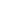 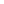 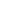 Vi 	Ci ,J  1где:j - мероприятие региональной программы;jCi 	-  размер  субсидии,  предоставляемой  бюджету  i-го  субъектаРоссийской Федерации по j-му мероприятию региональной программы.12. Размер   субсидии   бюджету   субъекта   Российской   Федерации, предусмотренной на осуществление мероприятий, указанных в пункте 2 настоящих Правил ( Cj ), определяется по формуле:j	j	(1/ РБОi )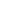 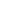 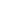 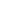 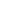 i	m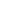 jFj ,где:jZi	(1/ РБОi )i 1Zi 	-	коэффициент	ресурсозатратности	реализации	обязательствi-го  субъекта  Российской  Федерации,  определяемый  в  зависимости  от взятых обязательств и применяемых методов и механизмов их достижения;РБОi- уровень расчетной бюджетной обеспеченности i-го субъектаРоссийской Федерации на текущий финансовый год, рассчитанный в соответствии с методикой распределения дотаций на выравнивание бюджетной обеспеченности субъектов Российской Федерации, утвержденной   постановлением   Правительства   Российской   Федерацииот 22 ноября 2004 г. № 670 "О распределении дотаций на выравнивание бюджетной обеспеченности субъектов Российской Федерации";m - количество субъектов - получателей субсидии;Fj	-	общий	размер	субсидии,	предусмотренной	в	федеральном бюджете на софинансирование мероприятий региональных программ.13. Определение коэффициентаj  осуществляется:а) в	отношении	мероприятий,	указанных	в	подпунктах "г" - "ж"пункта 2 настоящих Правил, - по формуле:где:j 	n gin gcp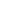 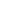 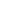 2 	nsi,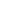 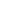 2 	nscpn gi- количество обучающихся в общеобразовательных организациях(для подпункта "г" пункта 2 - в дошкольных общеобразовательных организациях), расположенных в городской местности, в i-м субъекте Российской Федерации - победителе конкурса;n si- количество обучающихся в общеобразовательных организациях(для  подпункта  "г"  пункта  2	-  в  дошкольных  общеобразовательных организациях),  расположенных  в  сельской  местности,  в  i-м  субъектеРоссийской Федерации - победителе конкурса;n gcp-	среднее	число	обучающихся	в	общеобразовательныхорганизациях     (для     подпункта "г"     пункта 2     -     в     дошкольных общеобразовательных организациях), расположенных в городской местности, в субъектах Российской Федерации - победителях конкурса;n scp-	среднее	число	обучающихся	в	общеобразовательныхорганизациях     (для     подпункта "г"     пункта 2     -     в     дошкольных общеобразовательных организациях), расположенных в сельской местности, в субъектах Российской Федерации - победителях конкурса.При этомn gcpопределяется по формуле:где:ngcpk n1	gi ,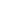 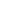 KК  -  количество  субъектов  Российской  Федерации  -  победителей конкурса;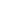 1 -   сумма   всех   обучающихся   в   общеобразовательных организациях (для подпункта "г" пункта 2 - в дошкольных общеобразовательных    организациях),    расположенных    в    городскойместности, в субъектах Российской Федерации - победителях конкурса.При этомnscpопределяется по формуле:n scpk n=     1    si ;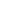 Kб) в	отношении	мероприятий,	указанных	в	подпунктах "б", "в"пункта 2 настоящих Правил, - по формуле (при этом	jможет приниматьзначения не более 1,7 (рассчитано на основании экспертных оценок):j	n воi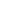 i	воi  n1,2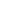 С 	n споi   ,споi n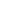 воср 	спосра в отношении мероприятия, указанного в подпункте "а" пункта 2 настоящих Правил, - по формуле:j	n воi  ,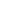 i	воi  nгде:Своiвоср- коэффициент обучающихся в образовательных организацияхвысшего образования i-го региона;Сcпоi- коэффициент обучающихся в образовательных организацияхсреднего профессионального образования i-го региона.При	этомCвоi ,С споi-	количество	учащихся	в	i-м	субъектеРоссийской  Федерации,  обучающихся  в  образовательных  организациях высшего	образования	и	среднего	профессионального	образованиясоответственно;n воi-	количество	образовательных	организаций	высшегообразования в субъекте Российской Федерации;nвоср- среднее количество образовательных организаций высшегообразования в субъектах Российской Федерации - победителях конкурса;n спо i-	количество	образовательных	организаций	среднегопрофессионального образования в субъекте Российской Федерации;n споср- среднее количество образовательных организаций среднегопрофессионального  образования  в  субъектах  Российской  Федерации  -победителях конкурса.При этом:Своiопределяется по формуле:С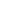 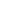 Своi 	;воiCвоiCcпоiСcпоiопределятся по формуле:СспоiCспоiCвоi 	С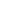 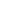 ;споinвосрn спосропределяется по формуле:n воср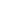 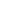 определяется по формуле:nспо ср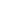 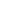 k1   воi   ;Kk1	спо i   ;Kв) в  отношении  мероприятий,  указанных  в  подпунктах "з"  и  "и"пункта 2 настоящих Правил, - по формуле:где:j 	n gin gcp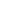 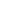 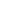 2 	n si 	,2 	n scp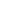 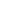 n gi-  количество  обучающихся  в  образовательных  организацияхдополнительного	образования	детей,	расположенных	в	городской местности, в i-м субъекте Российской Федерации - победителе конкурса;n si-  количество  обучающихся  в  образовательных  организацияхдополнительного	образования	детей,	расположенных	в	сельской местности, в i-м субъекте Российской Федерации - победителе конкурса;n gcp- среднее число обучающихся в образовательных организацияхдополнительного	образования	детей,	расположенных	в	городской местности, в субъектах Российской Федерации - победителях конкурса.При этом:n gcpопределяется по формуле:n gcpk1   gi  ;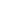 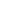 Kn scpопределяется по формуле:n scpk n1 	si ;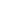 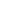 Kг) в отношении мероприятия, указанного в подпункте "к" пункта 2настоящих Правил, - по формуле:Z j  =n 9i + 2 Ч n11i	,где:n 9cp+ 2 Ч n11cpn 9i-  количество  выпускников,  обучавшихся  по  образовательнымпрограммам основного общего образования (9-го класса) в общеобразовательных  организациях,  в  i-м  субъекте  Российской Федерации - победителе конкурса;n11i- количество  выпускников, обучавшихся по  образовательнымпрограммам  среднего  общего  образования  (11-го  класса)  в образовательных организациях, в i-м субъекте Российской Федерации - победителе конкурса;n 9cp- среднее число выпускников, обучавшихся по образовательнымпрограммам основного общего образования (9-го класса) в общеобразовательных   организациях,   в   субъектах   Российской Федерации - победителях конкурса;n11cp-	среднее	число	выпускников,	обучавшихся	пообразовательным программам среднего общего образования (11-го класса) в  общеобразовательных  организациях,  в  субъектах  Российской Федерации - победителях конкурса.При этом:n 9cpопределяется по формуле:knn 9cp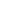 =     1   9i  ;Kn11cpопределяется по формуле:knn11cp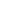 =     1   11i .K14. Распределение     субсидий     между     бюджетами     субъектов Российской Федерации на очередной финансовый год утверждается актом Правительства Российской Федерации.15. Размер средств бюджетов субъектов Российской Федерации на реализацию мероприятий региональных программ может быть увеличен в одностороннем порядке со стороны субъекта Российской Федерации, что не влечет обязательств по увеличению размера субсидии.16. Размер  средств  федерального  бюджета  на  софинансирование исполнения расходного обязательства субъекта Российской Федерации засчет субсидии ( У i ) определяется по формуле:где:Уi	0,825 ,РБОi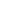 РБОi - уровень расчетной бюджетной обеспеченности i-го субъекта Российской Федерации на текущий финансовый год, рассчитанный в соответствии с методикой распределения дотаций на выравнивание бюджетной обеспеченности субъектов Российской Федерации, утвержденной   постановлением   Правительства   Российской   Федерации от 22 ноября 2004 г. № 670 "О распределении дотаций на выравнивание бюджетной обеспеченности субъектов Российской Федерации";0,825 - средний объем средств федерального бюджета на софинансирование исполнения расходного обязательства субъекта Российской Федерации за счет субсидии.17. Размер  средств  федерального  бюджета  на  софинансирование расходного обязательства субъекта Российской Федерации не может быть установлен ниже 70 процентов размера расходного обязательства субъекта Российской Федерации.Для субъекта Российской Федерации, в бюджете которого доля дотаций из федерального бюджета в течение 2 из 3 последних отчетных финансовых лет превышала 40 процентов размера собственных доходов консолидированного бюджета субъекта Российской Федерации, уровень софинансирования расходного обязательства субъекта Российской Федерации устанавливается в размере не ниже 95 процентов.18. Перечисление   субсидий   осуществляется   на   счета,   открытые территориальным органам Федерального казначейства для учета поступлений и их распределения между бюджетами бюджетной системы Российской Федерации, для последующего перечисления в установленном порядке в бюджеты субъектов Российской Федерации.19. Перечисление средств субсидии в бюджет субъекта Российской Федерации осуществляется на основании заявки высшего исполнительного органа государственной власти субъекта Российской Федерации о перечислении субсидии, представляемой в Министерство образования и науки  Российской  Федерации  или  Федеральную  службу  по  надзору  в сфере  образования и  науки  (в  части  подпункта "к"  пункта 2  настоящихПравил) по форме и в срок, которые установлены Министерством образования и науки Российской Федерации и Федеральной службой по надзору  в  сфере  образования  и  науки  (в  части  подпункта "к"  пункта 2 настоящих Правил).В заявке указываются необходимый размер средств в пределах предусмотренной субсидии, расходное обязательство, на осуществление которого субсидия предоставляется, и срок возникновения денежного обязательства субъекта Российской Федерации для исполнения указанного расходного обязательства.20. Уполномоченные   органы   исполнительной   власти   субъектов Российской Федерации ежеквартально, не позднее 15-го числа месяца, следующего за отчетным периодом, представляют в Министерство образования и науки Российской Федерации или в Федеральную службу по надзору  в  сфере  образования  и  науки  (в  части  подпункта "к"  пункта 2 настоящих Правил) отчет (в письменной форме путем почтового отправления, а также по электронной почте) об исполнении условий предоставления субсидий по форме, утвержденной Министерством образования и науки Российской Федерации и Федеральной службой по надзору  в  сфере  образования  и  науки  (в  части  подпункта "к"  пункта 2 настоящих Правил).21. Не  использованный  на  1 января  текущего  финансового  года остаток субсидии, предоставленной из федерального бюджета бюджетам субъектов Российской Федерации, подлежит возврату в федеральный бюджет органами государственной власти субъектов Российской Федерации, за которыми в соответствии с законодательными и иными нормативными  правовыми  актами  закреплены  источники  доходов бюджета субъекта Российской Федерации по возврату остатков субсидий, в соответствии с требованиями, установленными бюджетным законодательством Российской Федерации.В соответствии с решением Министерства образования и науки Российской Федерации или Федеральной службы по надзору в сфере образования и науки (в части подпункта "к" пункта 2 настоящих Правил) о  наличии  потребности  в  не  использованных  на  1 января  текущего финансового      года      остатках      субсидий,      средства      в      размере, не превышающем указанные остатки, могут быть возвращены в текущем финансовом году в бюджет субъекта Российской Федерации для финансового обеспечения расходов бюджетов субъектов Российской Федерации, соответствующих целям предоставления субсидий.В случае если неиспользованный остаток субсидии не перечислен в доход федерального бюджета, указанные средства подлежат взысканию в доход федерального бюджета в порядке, установленном Министерством финансов Российской Федерации.22. В случае если субъектом Российской Федерации по состоянию на   31 декабря   года   предоставления   субсидии   допущены   нарушения обязательств,  предусмотренных  соглашением  в  соответствии  с подпунктом "в"  пункта 8  настоящих  Правил,  и  в  срок  до  первой  даты представления отчетности о достижении значений показателей результативности использования субсидии в соответствии с соглашением в году,  следующем  за  годом  предоставления  субсидии,  указанные нарушения   не   устранены,   объем   средств,   подлежащий   возврату   из бюджета субъекта Российской Федерации в федеральный бюджет в срок до   1 июня   года,   следующего   за   годом   предоставления   субсидии(V возврата), определяется по формуле:где:Vвозврата = Vсубсидии × k × m / n ,Vсубсидии    -  размер  субсидии,  предоставленной  бюджету  субъектаРоссийской Федерации;k - коэффициент возврата субсидии;m - количество показателей результативности использования субсидии,   по   которым   индекс,   отражающий   уровень   недостижения i-го показателя результативности использования субсидии, имеет положительное значение;n - общее количество показателей результативности использования субсидии.При	этом	коэффициент	возврата	субсидии	(k)	определяетсяпо формуле:k = 	Di /m,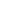 где Di - индекс, отражающий уровень недостижения i-го показателя результативности использования субсидии.При расчете коэффициента возврата субсидии используются только положительные  значения  индекса,  отражающего  уровень  недостижения i-го показателя результативности использования субсидии.Индекс, отражающий уровень недостижения i-го показателя результативности использования субсидии, определяется:для	показателей	результативности	использования	субсидии,	по которым большее значение фактически достигнутого значения отражаетбольшую эффективность использования субсидии, - по формуле:где:Di = 1 - Ti / Si ,Ti - фактически достигнутое значение i-го показателя результативности субсидии на отчетную дату;Si - плановое значение i-го показателя результативности использования субсидии, установленное соглашением;для показателей результативности использования субсидии, по которым большее значение фактически достигнутого значения отражает меньшую эффективность использования субсидии, - по формуле:Di = 1 - Si / Ti .23. Основанием для освобождения субъектов Российской Федерации от   применения   мер   ответственности,   предусмотренных   пунктом 22 настоящих Правил, является документально подтвержденное наступление обстоятельств непреодолимой силы, препятствующих исполнению соответствующих обязательств.24. Министерство  образования  и  науки  Российской  Федерации  и Федеральная служба по надзору в сфере образования и науки (в части подпункта "к" пункта 2 настоящих Правил) вправе предложить изменение последующего использования высвободившихся средств субсидии, поступивших из бюджетов субъектов Российской Федерации в федеральный бюджет, в порядке, установленном бюджетным законодательством Российской Федерации, на иные расходы федерального бюджета, предусмотренные в рамках Программы.25. В случае нецелевого использования субсидии и (или) нарушения получателем субсидии условий, установленных настоящими Правилами, а также условий и обязательств, предусмотренных соглашением, к нему применяются меры принуждения, предусмотренные бюджетным законодательством Российской Федерации.Решение о приостановлении перечисления (сокращении объема) субсидии бюджету субъекта Российской Федерации не принимается в случае, если условия предоставления субсидии не выполнены в силу обстоятельств непреодолимой силы.26. Предоставление    субсидии    бюджету    субъекта    Российской Федерации осуществляется в соответствии с графиком, приведенным в приложении к соглашению.27. В   случае   отсутствия   на   15 сентября   текущего   финансового года заключенного соглашения бюджетные ассигнования федерального бюджета на предоставление субсидий, предусмотренные Министерству образования  и  науки  Российской  Федерации  или  Федеральной  службе по  надзору в  сфере  образования и  науки  на  текущий  финансовый  год, в размере,   равном   размеру   субсидии   соответствующему   субъекту Российской      Федерации,      утвержденному      федеральным      законом о федеральном бюджете на соответствующий финансовый год и плановый период или актом Правительства Российской Федерации, подлежат перераспределению на исполнение иных бюджетных обязательств других федеральных органов исполнительной власти путем внесения изменений в федеральный закон о федеральном бюджете на соответствующий финансовый год и плановый период и (или) сводную бюджетную роспись федерального бюджета, за исключением случаев, установленных отдельными решениями Президента Российской Федерации и (или) актами Правительства Российской Федерации.Решения о перераспределении бюджетных ассигнований федерального бюджета на предоставление субсидии бюджету субъекта Российской Федерации не принимаются в случае, если соответствующие соглашения  не  были  заключены  в  силу  обстоятельств  непреодолимойсилы.28. Министерство  образования  и  науки  Российской  Федерации  и Федеральная служба по надзору в сфере образования и науки (в части подпункта "к" пункта 2 настоящих Правил) представляют в Министерство финансов Российской Федерации сведения о субсидиях в порядке, установленном Министерством финансов Российской Федерации.29. Контроль  за  соблюдением  субъектами  Российской  Федерации условий предоставления субсидий осуществляется Министерством образования   и   науки   Российской   Федерации,   Федеральной   службой по надзору в сфере образования и науки (в части подпункта "к" пункта 2 настоящих Правил) и Федеральной службой финансово-бюджетного надзора.ПРИЛОЖЕНИЕ № 7к Федеральной целевой программе развития образования на 2016 - 2020 годыП Р А В И Л Апредоставления грантов в форме субсидий из федерального бюджета юридическим лицам в рамках реализации Федеральной целевой программы развития образования на 2016 - 2020 годы1. Настоящие      Правила      определяют      порядок      и      условия предоставления грантов в форме субсидий из федерального бюджета юридическим  лицам  в  рамках  реализации  Федеральной  целевой программы      развития      образования      на      2016 - 2020 годы      (далее соответственно - гранты, получатели грантов, Программа).2. Условием предоставления грантов является победа в конкурсном отборе   на   получение   грантов   в   рамках   реализации   мероприятия 5.4 "Поддержка инноваций в области развития и мониторинга системы образования"  Программы,  организованном  Министерством  образования и науки    Российской    Федерации    (далее    соответственно    -    конкурс, Министерство).3. Гранты предоставляются в соответствии со сводной бюджетной росписью  федерального  бюджета  на  соответствующий  финансовый  год и плановый  период  в  пределах  бюджетных  ассигнований  и  лимитов бюджетных обязательств, утвержденных Министерству.В случае если победителем конкурса будет являться не находящееся в ведении Министерства бюджетное или автономное учреждение, Министерство осуществляет передачу в установленном бюджетным законодательством Российской Федерации порядке соответствующих бюджетных ассигнований федеральному органу исполнительной власти, осуществляющему функции и полномочия учредителя в отношении учреждения, являющегося победителем (далее - орган, осуществляющий функции и полномочия учредителя).В случае если победителем конкурса будет являться находящееся в ведении    Министерства    бюджетное    или    автономное    учреждение,Министерство обеспечивает доведение в установленном порядке соответствующих лимитов бюджетных обязательств до учреждения, являющегося победителем конкурса.Участие в конкурсе бюджетных и автономных учреждений, в том числе созданных субъектом Российской Федерации, муниципальным образованием,   возможно   при   условии   предоставления   ими   согласия органа, осуществляющего функции и полномочия учредителя в отношении данных учреждений, на участие учреждений в конкурсе, оформленного на бланке  органа,  осуществляющего  функции  и  полномочия  учредителя (далее - разрешение учредителя).Если победителем конкурса являются иные некоммерческие организации, не являющиеся государственными (муниципальными) учреждениями, передача соответствующих бюджетных ассигнований осуществляется Министерством в установленном бюджетным законодательством порядке путем перечисления на расчетные счета, открытые данным юридическим лицам в кредитной организации.Участие в конкурсе негосударственных учреждений (организаций) возможно при условии предоставления ими согласия учредителей (участников) данных юридических лиц на участие учреждений (организаций) в конкурсе, оформленного в форме выписки из протокола общего собрания учредителей (участников).4. Размер и срок предоставления гранта определяется в соответствии с конкурсной заявкой победителя на предоставление гранта. Сумма гранта не может превышать 10 млн. рублей.5. Министерство     разрабатывает     и     утверждает     конкурсную документацию по отбору победителей на право предоставления грантов, форму  соглашения  о  предоставлении  гранта  победителю  конкурса (далее - соглашение), условия пролонгации предоставления гранта, а также форму отчета о расходах гранта его получателем.6. Грант  предоставляется  на  основании  соглашения,  заключенного Министерством и победителем конкурса. В случае если победителем конкурса является не находящееся в ведении  Министерства бюджетное или автономное учреждение, грант предоставляется на основании соглашения, заключенного Министерством с победителем конкурса и органом, осуществляющим функции и полномочия учредителя.7. В   соглашении   предусматриваются   в   том   числе   следующие положения:а) целевое назначение гранта;б) перечень работ, выполняемых получателем гранта;в) размер гранта и условия его предоставления;г) график перечисления гранта;д) значения показателей результативности использования гранта;е) порядок  и  сроки  представления  отчетности  об  осуществлении расходов, источником финансового обеспечения которых является грант, научно-технический отчет и отчет о достижении значений показателей результативности использования гранта по форме, установленной Министерством;ж) ответственность за нарушение положений соглашения, включая порядок возврата сумм, использованных получателем гранта, в случае установления по итогам проверок, проведенных Министерством и иными уполномоченными государственными органами контроля и надзора, факта нарушения условий предоставления гранта.8. Перечисление гранта получателям гранта осуществляется в сроки, установленные в соглашении.Операции с грантом, поступающим бюджетному или автономному учреждению, учитываются на лицевом счете, предназначенном для учета операций со средствами, предоставленными учреждению из средств федерального бюджета в форме субсидий на иные цели, открываемом учреждению в органе Федерального казначейства (финансовом органе субъекта Российской Федерации, муниципального образования) в порядке, установленном Федеральным казначейством.9. Эффективность        осуществления        расходов,        источником финансового обеспечения которых являются гранты, в отчетном финансовом году оценивается Министерством на основании представленных получателями грантов отчетов о достижении значений показателей результативности их использования.10. В  случае  нарушения  получателем  гранта  настоящих  Правил, а также   обязательств,   предусмотренных   соглашением,   Министерство принимает решение о расторжении соглашения в порядке, предусмотренном   соглашением.   В   случае   если   получателем   гранта является не находящееся в ведении Министерства бюджетное или автономное учреждение, решение о расторжении соглашения принимает Министерство    совместно    с органом,    осуществляющим    функции    и полномочия учредителя.11. В   случае   нецелевого   использования   гранта   он   подлежит взысканию в доход федерального бюджета в соответствии с бюджетным законодательством Российской Федерации.12. Контроль   за   соблюдением   получателем   гранта   положений соглашения  осуществляет  Министерство  и  Федеральная  служба финансово-бюджетного надзора.ПРИЛОЖЕНИЕ № 8к Федеральной целевой программе развития образования на 2016 - 2020 годыМ Е Т О Д И К Аоценки социально-экономического эффекта хода реализацииФедеральной целевой программы развития образования на 2016 - 2020 годыI. Общие подходы и принципы реализации Программы1. Настоящая   методика   определяет   порядок   и   инструментарий оценки социально-экономического эффекта хода реализации Федеральной целевой  программы  развития  образования  на  2016 - 2020 годы  (далее  - Программа).2. Методика проведения оценки социально-экономического эффекта хода реализации Программы предусматривает разработку иерархической модели процесса развития образования и сведение множества частных показателей его состояния к единому интегральному показателю.Разработка иерархической модели процесса развития образования предполагает декомпозицию процесса на задачи, мероприятия и установление их взаимосвязи, а также формирование множества показателей, характеризующих в совокупности состояние системы образования.3. Оценка   социально-экономического   эффекта   хода   реализации Программы проводится на основе трехуровневой иерархической модели процесса развития системы образования.Декомпозиция процесса развития образования на основные задачи и мероприятия проводится с привязкой к ним системы целевых показателей (индикаторов) Программы. Более глубокая детализация задач Программы обусловлена необходимостью повышения обоснованности оценок.Использование единой модели декомпозиции процесса развития образования обеспечивает сопоставимость оценок, полученных на региональном и федеральном уровнях. Полученные на ее основе оценкипозволяют	провести	сравнительный	анализ	хода	развития	системы образования в регионе и в целом по стране.4. Оценка коэффициентов относительной важности (приоритетности) задач, мероприятий и проектов в достижении цели развития системы образования проводится на основе обработки результатов экспертного опроса,  сравнений  рассматриваемых  аспектов  с  использованием вербально-числовой шкалы.Социально-экономический эффект от реализации мероприятий по развитию системы образования характеризуется множеством показателей, отражающих их влияние на те или иные важные аспекты общественной деятельности. Эти показатели различны по содержанию, имеют разные единицы измерения, могут выражаться как в количественной, так и в качественной форме.5. Используемая  в  настоящей  методике  совокупность  показателей для оценки социально-экономического эффекта хода реализации Программы базируется на системе целевых показателей (индикаторов) и учитывает существующую систему сбора и учета статистических данных Федеральной службы государственной статистики.Сведение комплекса частных показателей к интегральному (комплексному) социально-экономическому показателю проводится на основе простого аддитивного взвешивания. В обеспечение сопоставимости частных показателей проводится их нормирование. Перед нормированием показатели качественного содержания приводятся к количественной форме на основе вербально-числовой шкалы.Оценка хода реализации Программы проводится на основе сопоставления планируемого и фактически достигнутого интегрального показателя  социально-экономического  эффекта  от  реализации мероприятий по модернизации образования.II. Показатели оценки социально-экономического эффекта хода реализации Программы6. Социально-экономический  эффект  хода  реализации  Программы определяется  кумулятивным  (нарастающим)  итогом  и  на  момент окончания Программы соответствует социально-экономическому эффекту от ее реализации.Необходимо различать плановый и фактический социально- экономический эффект от реализации Программы, а также плановый и фактический     социально-экономический     эффект     хода     реализацииПрограммы. Плановые показатели социально-экономического эффекта рассчитываются на основе плановых характеристик состояния системы образования,  а  фактические  показатели  -  на  основе  фактически достигнутых характеристик.7. Сведение всех социально-экономических аспектов Программы к единому интегральному показателю (W) проводится с учетом весовых коэффициентов учитываемых факторов. Вместе с тем сведение множества разноаспектных частных показателей к единому показателю приводит к тому, что абсолютная величина интегрального показателя не имеет ясного физического смысла. Представление о социально-экономическом эффекте Программы и ходе ее реализации может быть получено только на основе относительных показателей.8. При оценке хода реализации Программы на федеральном уровне учитываются следующие показатели:а) уровень   достижения   планируемого   социально-экономического эффекта от реализации мероприятий по развитию образования на конецплt-го года ( W t). Указанный показатель определяется по формуле:факт пл 	t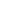 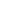 t	плt100% ,где:фактt- интегральный фактически достигнутый на конец t-го годапоказатель	социально-экономического	эффекта	от	реализации мероприятий по развитию образования;плWt 	-	интегральный	плановый	показатель	социально-экономического	эффекта	в	t-м	году	от	реализации	мероприятий, предусмотренных Программой;б) отклонение фактического социально-экономического эффекта отреализации мероприятий по развитию образования в t-м году от планового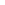 показателя (W пл ). Указанный показатель определяется по формуле:пл	W t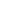 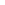 100% ;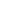 в) коэффициент	роста	социально-экономического	эффекта	от реализации мероприятий по модернизации образования в t-м году ( K		).tУказанный коэффициент показывает во сколько раз на конец t-го года (по сравнению  с  состоянием  системы  образования  на  начало  ее  развития) вырос     интегральный     социально-экономический     эффект     системыобразования и определяемый по зависимости:K Wtфактt	,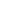 W начгде:фактt- интегральный фактически достигнутый на конец t-го годапоказатель	социально-экономического	эффекта	от	реализации мероприятий по развитию образования;Wнач-  интегральный  начальный  показатель  состояния  системыобразования (конец 2015 года).9. Плановые,  фактические  и  начальный  интегральные  показатели( W пл ,фактtWнач ) рассчитываются на основе только тех характеристиксостояния системы образования, которые установлены в Программе.пл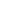 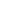 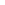 Если показатель  Wt100%и соответственно	пл0 , реальноесостояние системы образования на конец t-го года выше запланированного уровня, что свидетельствует о нормальном ходе реализации мероприятий Программы.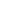 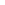 ПриплW t 	100% ,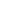 пл 	реальное	состояние	системыобразования  на  конец  t-го  года  ниже  запланированного  уровня,  что свидетельствует об отставании хода преобразований.10. Оценка   социально-экономического   эффекта   хода   реализации мероприятий   по   развитию   образования   в   регионах   в   соответствии с  общими  положениями  настоящей  методики  может  проводиться  по2 направлениям.При проведении оценки с целью определения места региона в развитии системы образования страны используются показатели, по содержанию аналогичные показателям для оценки хода реализации Программы на федеральном уровне.Коэффициенты роста социально-экономического эффекта от реализации мероприятий по модернизации образования в регионе не рассчитываются, так как не могут использоваться для сравнительного анализа вследствие различий состояния образования в регионах на начало его модернизации.11. Для оценки хода реализации Программы на региональном уровне применяются следующие показатели:а) уровень	достижения	планируемого	социально-экономического эффекта от реализации мероприятий по развитию образования в регионена  конец  t-го  года  ( W	рег ).  Указанный  показатель  определяется  поформуле:факт регпл	t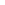 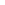 t	пл регt100% ,где:факт регt- интегральный фактически достигнутый на конец t-го годапоказатель	социально-экономического	эффекта	от	реализации мероприятий по развитию образования в конкретном регионе;пл регWt	-	интегральный	плановый	показатель	социально-экономического эффекта в t-м году от реализации Программы в регионе;б) отклонение фактического социально-экономического эффекта от развития	системы	образования	в	регионе	в	t-м	году	от	планового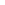 показателя	по	стране	в	целом	(определяется по формуле:Wпл рег ).	Указанный	показательпл рег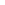 tплt 	100% .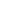 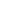 12. Плановые	и	фактические	интегральные	показатели	( W пл рег ,фактрегt) рассчитываются на основе только тех характеристик состояниясистемы образования, которые установлены в Программе.Еслипл	плW	> W 	,пл	плW	= W 	,пл	плW	< W 	, то темпы развитияt	t 	tt 	t	tобразования	в	регионе	к	данному	моменту	времени	соответственно превышают, равны или ниже средних по стране.13. При проведении оценки хода развития образования в конкретном регионе с учетом особенностей состояния системы образования и приоритетов задач, решаемых в регионе, используются следующие показатели:а) уровень   достижения   планируемого   социально-экономического эффекта от реализации мероприятий по развитию образования на конец t-го года ( W    рег ). Указанный показатель определяется по формуле:*плt*факт регt*пл рег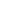 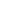 t100% ,где:*фактрегt- интегральный фактически достигнутый на конец t-го годапоказатель	социально-экономического	эффекта	от	реализации мероприятий по развитию образования в конкретном регионе;*пл регWt 	-	интегральный	плановый	показатель	социально-экономического  эффекта  в  t-м  году  от  реализации  мероприятий  по развитию образования в конкретном регионе.Знак " * " означает, что при расчете показателей могут учитыватьсяхарактеристики, не входящие в систему количественных показателей, которые установлены в Программе. Перечень учитываемых характеристик определяется в регионах исходя из особенностей и приоритетов решаемых задач по развитию системы образования;б) отклонение фактического социально-экономического эффекта отреализации мероприятий по развитию образования в конкретном регионе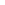 в  t-м  году  от  планового  показателя  (определяется по формуле:W*пл рег  ).  Указанный  показатель*пл рег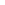 t*плt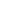 100% ;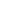 в) коэффициент	роста	социально-экономического	эффекта	от реализации мероприятий по развитию образования в конкретном регионев t-м году ( K *р ег ). Указанный коэффициент показывает, во сколько раз наtконец  t-го  года  (по  сравнению  с  состоянием  системы  образования  на начало ее модернизации) вырос интегральный социально-экономический эффект от системы образования в регионе, и определяется по зависимости:K*р егWt*факт регt 	,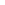 W*нач реггде:*фактрегt- интегральный фактически достигнутый на конец t-го годапоказатель	социально-экономического	эффекта	от	реализации мероприятий по развитию образования в конкретном регионе;W*нач рег-	интегральный	начальный	социально-экономическийпоказатель	состояния	системы	образования	в	конкретном	регионе(на конец 2015 года).14. Если показатель*плt100%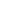 и соответственно*пл регt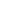 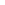 реальное состояние системы образования на конец t-го года выше запланированного уровня, что свидетельствует о нормальном ходе реализации  мероприятий  Программы.  В  противном  случае  проведениепредусмотренных мероприятий идет с отставанием.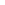 Показатели*плt 	иW*пл рег  ,K *р егWtрассчитываются по формулам,предусмотренным  пунктом 13  настоящих  Правил  в  том  случае,  если  в региональных программах по развитию образования предусмотрена градация частных социально-экономических показателей по годам программного периода.В случае если указанное условие не выполняется и в Программе отдельные индикативные показатели определены только на конец ее реализации,  для  оценки   хода  реализации  мероприятий  по  развитию системы образования в конкретном регионе используются следующие показатели:относительный региональный коэффициент темпа развития системы*р егобразования в t-м году ( K	);tотклонение	темпов	модернизации	образования	в	регионе	отсреднегодовых (W*р ег год ).t  ср.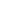 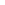 Для	определения	указанных	показателей	используются соответственно следующие формулы:*р ег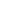 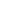 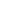 K5 	(W* факт регW* нач рег ),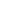 Wt(t - 2016)* пл рег2020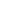 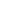 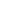 W* нач рег )*р ег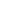 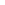 * р егWt   ср. год 	(K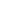 1) 	100% ,где:* пл рег2020-	региональный	интегральный	плановый	показательсоциально-экономического эффекта от реализации мероприятий по развитию образования в конкретном регионе на конец реализации Программы;W * нач рег-	интегральный	начальный	социально-экономическийпоказатель	состояния	системы	образования	в	конкретном	регионе(на конец 2015 года).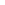 *р ег*р егПоказатели	K	и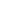 tWt  ср. годуказывают  на  отклонение  темповразвития системы образования в регионе на конец t-го года по сравнению со среднегодовым темпом.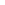 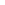 *р ег*р егВыполнение условия Kt1 (	Wtср. год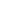 = 0) свидетельствует, чтотемп  процесса  развития  системы  образования  в  конкретном  регионе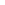 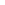 *р ег*р егсоответствует среднегодовому показателю. ПриK Wt1 (	Wtср. год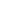 > 0)идет опережение преобразований в системе образования по сравнению со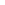 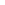 *р ег*р егсреднегодовым показателем.K Wt1 (	Wtср. год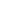 < 0) свидетельствует онеобходимости  внесения  коррективов  по  ускорению  процесса  развития системы образования в конкретном регионе.Если в региональной программе развития образования определеныгодовые  объемы  финансирования  мероприятий,  то  вместо  показателей*р ег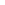 *р ег*р егK	и	Wtср. год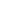 рассчитываются соответственно показателиK W (с)   и*р ег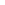 Wt   ср. год (с) ,  которые  более  объективно  отражают  ход  преобразований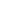 системы  образования  в  конкретном  регионе.  При  этом  применяются формулы:*р егK(W*факт регW*нач рег  )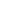 2016сkk   2016   ,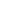 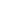 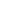 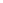 Wt (с)*пл рег2020W*нач рег  ) 	сk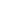 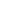 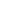 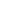 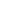 *р ег* р егΔWt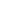 ср . год (с)(Кt ( с)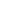 1) 	100%,где:( K Wt  (c) )	-	средневзвешенный	по	объему	финансированияотносительный    региональный    коэффициент    развития    образования в t-м году;сk - объем финансирования мероприятий по развитию образования в конкретном регионе в k-м году с учетом средств, выделяемых как из федерального бюджета, так и из бюджета субъекта Российской Федерации.III. Оценка социально-экономического эффекта хода реализации Программы15. Построение    иерархической    структуры    (модели)    процесса развития системы образования сводится к формулировке цели, задач, мероприятий и проектов по развитию образования и выявлению между ними логических взаимосвязей.Основной принцип формирования элементов каждого уровня иерархической структуры - их достаточность и объективность для характеристики процесса развития системы образования.Алгоритмы расчета интегральных показателей социально- экономического эффекта от реализации Программы развития образования, в том числе начального интегрального показателя ( W нач ), совокупности интегральных  плановых  показателей  ( W пл )  и  множества  интегральных фактических показателей ( W факт ) основаны на результатах декомпозициипроцесса развития системы образования. Расчет указанных показателей проводится для анализа хода реализации Программы как в стране в целом, так и в отдельно взятом регионе, а также для анализа хода модернизации образования в субъектах Российской Федерации с учетом региональных особенностей и собственных приоритетов.16. Интегральные  плановые  показатели  социально-экономического эффекта   от   реализации   мероприятий   Программы   для   каждого   годамодернизации образования определяются по формуле:пл	J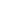 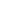 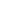 tjVЗ j1IVH i (З j )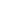 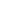 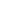 i  1t (пл )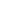 P k (H ) ,t 	2016,2020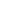 либо по формуле:пл	об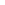 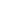 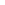 t (пл)t 	i 	k (Hi )где:плt-	плановый	интегральный	показатель	социально-экономического	эффекта	в	t-м	году	от	реализации	мероприятийПрограммы;VЗ j- весовой коэффициент важности решенияЗ j -й основной задачиразвития	образования	в	достижении	стратегической	цели	развития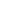 государства ( j1, J , в данной задаче J = 5);VHi (ЗJ )- весовой коэффициент важности Нi-го мероприятия развитиясистемы образования в решении Зj-й основной задачи ( i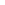 предложенной иерархической структуры Программы I = 22;t (пл )1, I ). В разрезеP k (H ) -	плановое	нормированное	значение	k-характеристикиHi-го мероприятия развития системы образования в t-м году;V об - обобщенный весовой коэффициент Hi-го мероприятия развитияiсистемы образования, который определяется по формуле:об	J Hi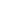 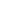 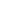 jVЗ j1VH i(З ) .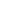 Коэффициенты	важности	основных	задач	развития	образования( VHi (ЗJ )и	VЗ j )	рассчитываются	по	результатам	экспертного	опросаспециалистов в области образования и представителей общественности.При расчете интегральных показателей социально-экономического эффекта хода реализации Программы могут учитываться как показатели Программы,   так   и   другие   показатели,   достоверно   характеризующие,по мнению экспертов, влияние результатов изменений в сфере образования на социально-экономическое развитие Российской Федерации, а также показатели, специально сформированные для оценки хода реализации Программы в части оценки социально-экономического эффекта отдельных мероприятий Программы.Результаты процессов развития образования по конкретному мероприятию   могут   оцениваться   по   одному   либо   по   несколькимпараметрам. При оценке результатов развития системы образования по нескольким показателям плановая нормированная обобщенная характеристика рассчитывается как средняя арифметическая величина.Плановое	нормированное	значение	k-й	характеристикиt (пл )Нi-го мероприятия по развитию системы образования в t-м году ( p k (Hi ) )определяется по формуле:t (пл )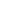 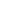 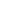 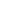 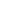 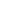 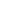 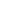 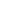 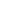 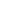 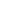 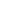 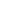 p k (Hi )p t (пл )k (Hi )max p k (Hmax pmin p k (H ),min p k (H )p t (пл )если характеристику необходимо максимизировать,k (Hi )max p k (H )k (Hi )	, min p k (H )если характеристику необходимо минимизировать,где:min p k (H i ) , max p k (H i )-	минимально	и	максимально	возможныезначения  k-й  характеристики  Нi-го  мероприятия  по  развитию  системы образования;t (пл )pk (Hi )- плановое значение k-й характеристики Нi-го мероприятия поразвитию системы образования в t-м году.17. Интегральный  начальный  социально-экономический  показатель состояния системы образования (Wнач ) определяется по формулам:WначJVЗ j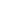 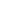 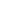 j 1IVHi (З j )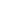 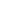 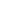 i  1нач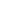 Pk (Hi )либоW начVоб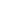 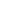 H iPнач 	.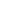 k(H i )начk (H i )min p k (H ), если характеристику необходимо максимизировать,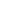 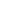 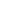 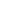 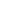 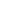 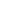 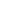 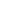 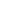 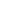 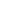 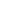 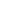 начp k (H i )max p k (Hmax pmin p k (H )pнач  )k (H i )k (H i, если характеристику необходимо минимизировать,max p k (H )min p k (H )где:начP k ( H i )-	нормированное	начальное	значение	обобщеннойk-й характеристики Нi-го мероприятия по развитию системы образования.p k ( H i ) -	начальное	(базовое)	значение	k-й	характеристикиНi-го мероприятия по развитию системы образования.18. По мере завершения очередного календарного года и получения фактических данных за истекший год определяется фактически достигнутый   на   конец   года   интегральный   социально-экономический эффект от реализации мероприятий по развитию системы образования.Интегральный  фактический  показатель  социально-экономическогоэффекта рассчитывается по формуле:фактtJVЗ j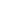 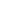 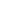 j  1IVH i (З j )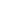 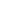 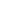 i  1t (факт)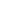 Pk (H )   ,t 	2016,2020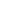 либо по формуле:фактtVоб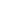 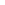 H iP t (факт ) .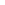 k(H i )t (факт)p k (H )min p k (H ), если характеристику необходимо максимизировать,t (факт)pmax p k (Hmin p k (H )k (H i )max pk (H i )p t (факт)k (H i ), если характеристику необходимо минимизировать,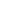 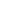 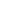 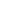 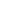 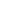 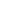 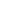 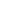 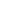 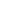 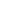 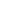 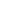 max p k (H )min p k (H )где:фактt- фактически достигнутый на конец t-го года интегральныйпоказатель	социально-экономического	эффекта	от	реализации мероприятий по развитию образования;t (факт)pk (H i )- нормированная фактически достигнутая на конец t-го годаk-я характеристика Нi-го мероприятия по развитию системы образования;t (факт)pk(Hi )-	фактическое	значение	k-й	характеристикиНi-го мероприятия по развитию системы образования в t-м году.19. При анализе хода развития регионального образования с учетом его особенностей и собственных приоритетов расчет интегральных показателей   проводится   аналогично   расчету,   предусмотренному пунктом 16   настоящих   Правил.   Отличие   состоит   в   необходимости построения собственной иерархической модели развития системы образования, а также в номенклатуре учитываемых характеристик, где наряду с количественными показателями могут рассматриваться и качественные характеристики.В связи с этим в обеспечение расчета интегрального показателя социально-экономического  эффекта  необходимо  дополнительно определить коэффициенты важности задач и мероприятий развития образования, а качественным характеристикам дать количественную оценку.Коэффициенты	важности	мероприятий	и	задач	развитияобразования ( VHi (ЗJ )  инастоящей методики.VЗ j ) рассчитываются в соответствии с разделом IVДля количественной оценки характеристик качественной природы проводится экспертный опрос.Полученные экспертами с помощью вербально-числовой шкалы оценки результатов модернизации образования по заданной совокупности качественных     характеристик     обобщаются     и     определяются     ихколичественные значения (рk) по формуле:p 	1 	1  ,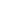 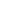 1где:p1 -	количественная	оценка	k-й	качественной	характеристики,присвоенная 1-м экспертом;n - количество привлеченных экспертов.В соответствии с вербально-числовой шкалой принимается: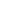 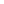 min pHi	1,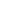 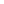 max pHi 	9 .С учетом этого имеем:pkpk	9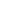 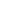 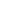 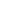 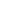 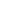 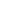 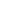 1 , если характерис тику необходмомаксимизир овать ;9	pk , если характерис тику необходимо9минимизиро вать ,где  РРt (пл ), Рt (нач ) , Рt (факт) .k 	k (H i )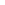 k (H i )k (H i )20. Общий алгоритм расчета интегральных показателей социально- экономического эффекта от реализации мероприятий по развитию образования сводится к следующему:определение перечня интегральных показателей социально- экономического эффекта, подлежащих расчету (начальный, плановый, фактический);определение номенклатуры параметров, характеризующих состояние системы образования (в зависимости от цели оценки принимаются в соответствии с принятой иерархической схемой процесса развития образования);сбор, анализ и систематизация исходных данных в объеме номенклатуры  характеристик  (для  качественных  характеристик проведение экспертного опроса и расчет итоговых значений);нормализация характеристик;определение весовых коэффициентов задач и мероприятий развития образования   (проводится   в   соответствии   с   разделом IV   настоящей методики);расчет интегральных показателей социально-экономического эффекта.Интегральным показателем результативности Программы является уровень обеспечения реализации федеральной государственной образовательной политики через механизмы вовлечения образовательных организаций, муниципальных и региональных систем образования в разработку и распространение эффективных моделей деятельности.Расчет эффективности Программы проводится на основании расчета соотношения прироста интегрального показателя к размеру финансирования   Программы.    При   этом    расчет    производился    при100-процентном	финансировании	Программы	и	при	20-процентном недофинансировании Программы.IV. Обоснование коэффициентов относительной важности основных задач и мероприятий развития системы образования в интересах оценки социально-экономического эффекта хода реализации Программы21. Учитывая, что оценка коэффициентов относительной важности основных задач и мероприятий развития системы образования проводится по единой методике, в дальнейшем задачи и мероприятия объединены единым термином "факторы".Под  обоснованием  коэффициентов  относительной  важности факторов  экспертными  методами  понимается  процесс,  состоящий  из2 взаимосвязанных этапов:этапа измерения или получения данных от экспертов;этапа обработки данных формальными математическими методами.В  результате  этого  процесса  каждому  j-му  фактору  ставится  в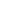 соответствие	неотрицательное	числоотносительную важность фактора.Vj ,j	1, J ,	отражающее22. Коэффициенты	относительной	важности	факторов	(Vj)удовлетворяют следующим условиям:0	Vj	1,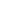 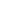 JVj	1 ,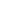 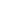 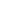 j  1где J - количество оцениваемых (учитываемых) факторов.Числовые оценки такого типа называют оценками в шкале отношений, а саму задачу присваивания объектам нечисловой (качественной) природы числовых значений, соответствующих указанным условиям, называют задачей шкалирования в шкале отношений. Наиболее распространенным методом решения данной задачи является метод собственных значений Т.Саати.При использовании этого метода на 1-м этапе экспертами осуществляются парные сравнения оцениваемых факторов. При этом избыточная информация, содержащаяся в матрице парных сравнений факторов  (оценки  результатов  непосредственного  сравнения характеристик экспертами и оценки, полученные опосредованно через сравнения характеристик с другими, промежуточными характеристиками), позволяет   в   процессе   последующей   обработки   (на   этапе   обработки данных)    существенно    уменьшить    влияние    ошибок,    допущенныхэкспертами	при	осуществлении	элементарных	операций	попарного сопоставления факторов.23. Эксперт,  пользуясь  специальной  вербально-числовой  шкалой,заполняет матрицу парных сравнений:z l   z l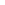 ... z l11 	12 	1JlZl	21.l 	... z l,. 	.l	1, n ,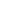 l	lJ1	J 2... z lгде	z ll-м экспертом.-  результат  сравнения  j-го  фактора  с  k-м,  полученныйОценки	z lназначаются	в	соответствии	с	вербально-числовойшкалой значений следующим образом:1, если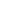 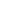 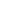 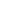 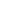 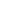 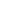 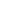 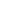 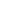 j-й иk-й факторыимеют одинаковуюважность;3, еслиj-й факторнемноговажнееk-го фактора;z jk5, еслиj-й фактор важнееk-го фактора;7, еслиj-й факторзначительно важнее k-го фактора;9, еслиj-й факторабсолютноважнееk-го фактора.24. Эксперт	может	руководствоваться	и	более	детальнойклассификацией	результатов	качественного	сравнения	критериев	иназначать промежуточные значения1  , то есть 2, 4, 6, 8.При заполнении матрицы накладывается и учитывается требованиевзаимного дополнения оценок:Z	1  .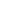 jk	ZkjПрименение вербально-числовой шкалы повышает объективность оценок, облегчает задачу привлекаемых к экспертизе специалистов, обеспечивает сопоставимость оценок экспертов.Элементы матриц парных сравненийZ jk рассматриваются в качествеоценок	отношений	действительных	искомых	коэффициентов относительной важности характеристик, то есть:Vj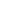 Z jk 	.k25. В качестве исходных данных используется иерархическая модель развития системы образования, отражающая взаимосвязь мероприятий и задач и их влияние на достижение конечной цели Программы.Обоснование критериев относительной важности факторов (задач и мероприятий) проводится в следующей последовательности:для перечня задач и мероприятий, составленного в соответствии с иерархической моделью развития системы образования, разрабатываются листы  экспертного  опроса  вклада  мероприятий  в  решение  задач Программы и в достижение конечной цели (матрицы парных сравнений факторов);разработанные листы заполняются экспертами. При их заполнении используется изложенная выше вербально-числовая шкала.Экспертами сначала заполняется только верхняя от диагонали часть. Заполнение второй части матрицы проводится на основе использования1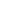 условия взаимного дополнения оценок, то естьZ jk	;kjв отношении строк матрицы, заполненных каждым l-м экспертом, определяется  произведение  их  J  элементов  (ячеек),  из  которого извлекается корень степени J, то есть определяется величина:*l	J	l	l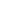 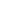 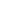 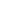 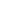 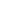 j	11	12l	l13	11...	lJ	lJ	jk	j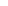 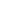 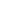 k  11, J ,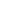 l 	1, L ;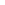 рассчитанные величины суммируются, то есть в отношении матриц,заполненных каждым экспертом, определяется величина:Z*lJZl ;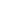 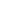 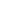 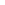 j  1на	основе	нормализации	полученных	чисел		определяются коэффициенты	важности	факторов		развития	системы	образования	спозиции каждого эксперта:*l	*lVl	j	j	,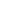 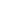 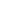 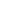 l 	1, L ,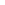 j	Z*l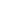 J	*l jj  1где	V l-  коэффициент  важности  j-го  фактора  развития  системыобразования с позиции l-го эксперта;определяются коэффициенты важности факторов развития системы образования как среднее арифметическое коэффициентов важности, полученных на основе обработки результатов экспертного опроса всех экспертов:1	L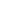 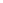 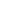 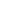 Vj	LVl  ,j	1, J .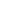 l  1V. Предложения по организации экспертной оценки социально-экономической эффективности Программы26. Для   решения   задачи   по   организации   экспертной   оценки социально-экономической эффективности Программы следует выделить объекты наблюдений и исследований в сфере образования, которые будут включены в мониторинг с целью оценки социально-экономической эффективности на основе разработанных предложений - образовательные организации, органы государственного управления различного уровня, профессиональное и бизнес-сообщество, население.Основные характеристики указанных групп будут сформированы на основе данных органов государственной статистики, а также при формировании  выборок  и  панелей  для  проведения  наблюдения, экспертных обсуждений, фокус-групп и тематических опросов. Выборочный характер исследования позволит выявлять гипотезы об отдельных социально-экономических эффектах и осуществлять моделирование процессов, проектировать механизмы возникающих в ходе реализации Программы зависимостей, затем их можно будет структурировать для организации количественной проверки, а также сопоставления с целевыми показателями (индикаторами) Программы.Системный макроанализ даст возможность поиска взаимосвязей эффектов от реализации Программы с эффектами от других программ как федерального, так и регионального уровней, и позволит формировать стратегические   модели   и   прогнозировать   долгосрочные   эффекты   по итогам реализации задач Программы.27. Анализ   данных   по   итогам   наблюдения   указанных   групп целесообразно проводить в рамках отдельных субъектов Российской Федерации, где особое внимание рекомендуется уделять следующим аспектам:перечень услуг, оказываемых системой образования; источники финансирования образовательных организаций; численность и структура занятых в системе образования;динамика развития образовательных организаций за последние несколько лет.Количественный и качественный анализы приведенных факторов позволят выявить структуру и ключевые социально-экономические характеристики  системы  образования  в  наблюдаемых  субъектах Российской Федерации. Предполагается сопоставление полученных сведений как для формирования сравнительных характеристик регионов, так и для поиска точек соприкосновения с иными мероприятиями и программами федерального и регионального уровней. Данный подход не является корректным для прямого применения при построении рекомендаций в рамках сравнительного анализа, поскольку не будет учитывать в должной мере специфику регионов, однако итоги такого сопоставления имеют ценность при формировании гипотез и вопросов для проведения количественных исследований в группах, взаимодействующих с системой образования.28. При    проведении    макроанализа    в    субъектах    Российской Федерации для оценки социально-экономических эффектов каждая из указанных в пункте 26 настоящих Правил групп, взаимодействующих с системой образования, потребует краткой общей характеристики, а также исследования аспектов взаимоотношений с системой образования.Таким образом, можно выявить следующие тематические блоки для макроанализа социально-экономической эффективности системы образования в регионах:общая оценка уровня развития системы образования в регионе, экспертные комментарии к полученной информации на основе статистических данных;проблемы  и  перспективы  развития  системы  образования  региона в различных аспектах (экономический, законодательный, социальный) - рейтингование факторов, препятствующих развитию системы образования по степени их значимости;комментарии к сводным итогам по каждой из групп взаимодействия(с чем связаны полученные ожидания, претензии);ресурсная база системы образования региона (источники финансирования, кадровые, информационные и иные виды ресурсов).В ходе методической доработки инструментария на основе экспертного обсуждения перечень тем может быть расширен.29. Предполагается    получение    данных    по    итогам    работы    с различными информационными источниками для проведения макро- анализа социально-экономической эффективности Программы в регионах.Количественные данные должны охарактеризовать:образовательные организации, действующие на территории субъекта Российской Федерации, с указанием основных характеристик (на основе информации органов статистики и органов управления образованием);структуру спроса населения, органов власти и бизнес-сообщества на образовательные, социальные, культурные и иные услуги, которые могут быть предоставлены системой образования региона;приоритеты населения, органов власти и бизнес-сообщества в деятельности системы образования региона (доли ключевых групп интересов, считающих важными решения различных проблем развития образования);общую	динамику	развития	системы	образования	региона(демографическая, экономическая, социальная ситуация).Указанная информация позволит сопоставить динамику развития системы образования с динамикой развития иных характеристик региона, а также провести сравнительный анализ различных субъектов Российской Федерации и агрегировать сведения федерального уровня.Качественные данные должны охарактеризовать:различные аспекты взаимоотношений системы образования региона с  ключевыми  целевыми  группами  (население,  государственный  сектор и бизнес-сообщество);мнения указанных целевых групп о перспективах и проблемах развития системы образования региона;оценку потребностей в услугах системы образования;видение	социально-экономической	эффективности	реализацииПрограммы в регионе представителями различных целевых групп.30. Предполагается  проведение  контент-анализа  средств  массовой информации (в том числе интернет-ресурсов) с целью выявления тех аспектов деятельности систем образования регионов и социально- экономических эффектов, которые явились информационными поводами и были освещены в местной прессе и в информационно- телекоммуникационной  сети  "Интернет".  Такой  анализ  позволит дополнить характеристики взаимоотношений системы образования и различных целевых групп, выявить наиболее транслируемые аспекты социально-экономического развития по итогам реализации Программы и иные подробности, позволяющие косвенно верифицировать полученные из иных источников данные.ПРИЛОЖЕНИЕ № 9к Федеральной целевой программе развития образования на 2016 - 2020 годыМ Е Т О Д И К Адетализации мероприятий укрупненных инвестиционных проектов, реализуемых в рамках Федеральной целевой программы развития образования на 2016 - 2020 годы1. Настоящая    методика    разработана    для    определения    общих и специальных     требований    к    порядку    детализации     мероприятий укрупненных инвестиционных проектов, реализуемых в рамках мероприятия 4.1 "Улучшение материально-технической базы российского образования"   Федеральной  целевой  программы  развития  образования на    2016 - 2020 годы,    утвержденной    постановлением    Правительства Российской  Федерации  от  23 мая  2015 г.  № 497  (далее  -  Программа). Мероприятиями укрупненных инвестиционных проектов являются:развитие инфраструктуры ведущих организаций образования, подведомственных Министерству образования и науки Российской Федерации;объекты федерального государственного бюджетного образовательного учреждения "Всероссийский детский центр "Океан";восполнение дефицита мест в общежитиях для иногородних студентов.2. Государственный   заказчик   Программы   проводит   детализацию проектов Программы путем определения конкретных объектов капитального строительства.3. В     качестве     приоритетных     объектов          при     детализации укрупненного мероприятия по развитию инфраструктуры ведущих организаций образования, подведомственных Министерству образования и науки Российской Федерации, рассматриваются объекты ведущих вузов, в частности федеральных университетов, национальных исследовательскихуниверситетов, системообразующих для экономики отрасли или региона,25041253.docнаходящиеся  в  аварийном  состоянии,  а  также  объекты,  в отношении которых имеются поручения Президента Российской Федерации и Правительства Российской Федерации, с учетом показателей обеспеченности объектами учебно-лабораторной, физкультурно- спортивной, хозяйственной и коммунальной инфраструктуры.Детализация этого мероприятия осуществляется с учетом наличия разработанной проектной документации либо утвержденного задания на проектирование. Адресное распределение бюджетных ассигнований утверждается Министерством образования и науки Российской Федерации по согласованию с Министерством экономического развития Российской Федерации.4. Детализация      укрупненного      мероприятия      по      объектам Всероссийского детского центра "Океан" осуществляется на основании плана   развития   имущественного   комплекса   Всероссийского   детского центра  "Океан"  (приложение  № 3  к  Программе  развития  федерального государственного бюджетного образовательного учреждения "Всероссийский детский центр "Океан" на 2014 - 2020 годы, утвержденной распоряжением   Правительства   Российской   Федерации   от   16 декабря2014 г.    № 2539-р)    с    учетом    наличия    разработанной    проектной документации. Адресное распределение бюджетных ассигнований утверждается Министерством образования и науки Российской Федерации по согласованию с Министерством экономического развития Российской Федерации.5. Детализация мер по восполнению дефицита мест в общежитиях для иногородних студентов осуществляется путем утверждения адресного распределения бюджетных ассигнований из федерального бюджета по объектам капитального строительства с учетом заявок, поданных государственному заказчику - координатору Программы федеральными органами исполнительной власти и государственными органами, осуществляющими функции и полномочия учредителей федеральных государственных   образовательных   организаций   высшего   образования, а также      ведущими      образовательными      организациями      высшего образования, являющимися главными распорядителями бюджетных средств. Адресное распределение бюджетных ассигнований утверждается государственным        заказчиком        Программы        по        согласованию с государственным     заказчиком     -     координатором     Программы     и Министерством экономического развития Российской Федерации.Детализация мер по восполнению дефицита мест в общежитиях для иногородних студентов осуществляется с учетом наличия разработанной проектной документации либо утвержденного задания на проектирование и готовности образовательной организации выполнять работы по строительству и реконструкции объектов в минимальные сроки.По решению государственного заказчика Программы допускается осуществление поэтапной детализации мер по восполнению дефицита мест в общежитиях для иногородних студентов исходя из готовности проектной документации объекта.6. Государственным    заказчиком    Программы    при    проведении детализации   проектов   Программы   по   каждому   объекту   проверяется наличие следующих документов:а) паспорт	инвестиционного	проекта	по	форме,	установленнойМинистерством экономического развития Российской Федерации;б) задание   на   проектирование   (в   случае,   если   на   разработку проектной документации предоставляются средства федерального бюджета);в) положительное      заключение      государственной      экспертизы проектной документации и результатов инженерных изысканий, выполненных для подготовки такой проектной документации (в случае, если проведение такой экспертизы в соответствии с законодательством Российской Федерации является обязательным);г) положительное  заключение о  достоверности  сметной  стоимости объекта капитального строительства;д) документ     об     утверждении     проектной     документации     в соответствии с законодательством Российской Федерации;е) документ,    содержащий    результаты    оценки    эффективности использования средств федерального бюджета, направляемых на капитальные вложения, проведенной в порядке, установленном постановлением   Правительства   Российской   Федерации   от   12 августа2008 г. № 590 "О порядке проведения проверки инвестиционных проектов на предмет эффективности использования средств федерального бюджета, направляемых на капитальные вложения".7. Утвержденный   государственным   заказчиком   в   установленном порядке соответствующий ведомственный акт является основанием для включения объектов капитального строительства в федеральную адресную инвестиционную программу.НаименованиеПрограммы-Федеральная целевая программа развития образования на 2016 - 2020 годыДата принятия решенияо разработке Программы (наименование и номер соответствующего нормативного акта)-распоряжение Правительства РоссийскойФедерации от 29 декабря 2014 г. № 2765-рГосударственные заказчики Программы-Министерство образования и науки Российской Федерации, Федеральная служба по надзору в сфере образования и наукиГосударственный заказчик - координатор Программы-Министерство образования и наукиРоссийской ФедерацииОсновные разработчикиПрограммы-Министерство образования и науки Российской Федерации, Федеральная служба по надзору в сфере образования и наукиЦель и задачиПрограммы-целью Программы является создание условий для эффективного развития российского образования, направленного на обеспечение доступности качественного образования, отвечающего требованиям современного инновационного социальноориентированного развития РоссийскойФедерации.Задачами Программы являются:создание и распространение структурных и технологических инноваций в среднемпрофессиональном и высшем образовании;развитие современных механизмов и технологий общего образования; реализация мер по развитию научно- образовательной и творческой среды в образовательных организациях, развитие эффективной системы дополнительного образования детей;создание инфраструктуры, обеспечивающей условия подготовки кадров для современной экономики;формирование востребованной системыоценки качества образования и образовательных результатовВажнейшие целевые индикаторы и показатели Программы-доля образовательных организаций среднего профессионального и высшего образования, в которых обеспечены условия для получения среднего профессионального и высшего образования инвалидами и лицами с ограниченными возможностями здоровья, в том числе с использованием дистанционных образовательных технологий, в общем количестве таких организаций;доля образовательных организаций высшего образования, в которых внедреныиндивидуальные учебные планы на вариативной основе, в общем количестве образовательных организаций высшего образования;доля средних профессиональных образовательных организаций, в которыхобучающихся с ограниченными возможностями здоровья, в общем числе организаций, реализующих адаптированные образовательные программы;доля региональных систем образования, в которых разработаны и распространены дляиспользования оценочные инструменты (наоснове международных) в целях проведения внутрирегионального анализа и оценки качества образования, в общем количестве региональных систем образования;доля образовательных организаций высшего образования, которые используют в своейдеятельности единые оценочные материалы для итоговой аттестации выпускников, в общем количестве образовательных организаций высшего образования;доля специальностей среднегопрофессионального образования, по которым выпускники основных образовательных программ проходят сертификацию квалификаций, в общем количестве специальностей среднего профессионального образованияобучающихся с ограниченными возможностями здоровья, в общем числе организаций, реализующих адаптированные образовательные программы;доля региональных систем образования, в которых разработаны и распространены дляиспользования оценочные инструменты (наоснове международных) в целях проведения внутрирегионального анализа и оценки качества образования, в общем количестве региональных систем образования;доля образовательных организаций высшего образования, которые используют в своейдеятельности единые оценочные материалы для итоговой аттестации выпускников, в общем количестве образовательных организаций высшего образования;доля специальностей среднегопрофессионального образования, по которым выпускники основных образовательных программ проходят сертификацию квалификаций, в общем количестве специальностей среднего профессионального образованияобучающихся с ограниченными возможностями здоровья, в общем числе организаций, реализующих адаптированные образовательные программы;доля региональных систем образования, в которых разработаны и распространены дляиспользования оценочные инструменты (наоснове международных) в целях проведения внутрирегионального анализа и оценки качества образования, в общем количестве региональных систем образования;доля образовательных организаций высшего образования, которые используют в своейдеятельности единые оценочные материалы для итоговой аттестации выпускников, в общем количестве образовательных организаций высшего образования;доля специальностей среднегопрофессионального образования, по которым выпускники основных образовательных программ проходят сертификацию квалификаций, в общем количестве специальностей среднего профессионального образованияСроки и этапы реализации Программы-Программа будет реализована в 2016 - 2020 годах в 2 этапа. Первый этап - 2016 - 2017 годы.В результате реализации этого этапа будут апробированы и внедрены модели и комплексы мер, начатые в рамкахФедеральной целевой программы развития образования на 2011 - 2015 годы. В ходе данного этапа будут обеспечены гибкое иэффективное обновление и корректировка внедряемых моделей и проводимых мероприятий с учетом произошедшихизменений нормативно-правовых оснований и складывающейся правоприменительной практики, а также завершено строительство объектов, начатое ранее в рамках Федеральной целевой программы развития образования на 2011 - 2015 годы.Второй этап - 2018 - 2020 годы.В результате выполнения второго этапа произойдут принципиальные изменения структуры образовательных организаций в системе высшего образования и среднего профессионального образования и будут внедрены в практику новые механизмы их функционирования, ориентированные на перспективные среднесрочные и долгосрочные прогнозы социального и экономического развития Российской Федерации. Получат широкое распространение новые образовательные программы магистратуры и аспирантуры и технологии их реализации. Будет обеспечено распространение и практическое внедрение новых содержания и технологий общего (включая дошкольное) и дополнительного образования, реализованы эффективные механизмы вовлечения учащихся и студентов в социальную практику. Будет эффективно функционировать общероссийская независимая система оценки качества образования и образовательных результатов, основанная на принципах профессионально- общественного участия. Будет обеспечено эффективное управление системойобразования в ее новых качественных параметрах, достигнутых в ходе реализации мероприятий Программы. Будут реализованы инвестиционные проекты по строительствуобъектов социальной, учебно-лабораторной, физкультурно-спортивной, хозяйственной и коммунальной инфраструктуры.При завершении второго этапа будет достигнута цель и решены задачи ПрограммыВторой этап - 2018 - 2020 годы.В результате выполнения второго этапа произойдут принципиальные изменения структуры образовательных организаций в системе высшего образования и среднего профессионального образования и будут внедрены в практику новые механизмы их функционирования, ориентированные на перспективные среднесрочные и долгосрочные прогнозы социального и экономического развития Российской Федерации. Получат широкое распространение новые образовательные программы магистратуры и аспирантуры и технологии их реализации. Будет обеспечено распространение и практическое внедрение новых содержания и технологий общего (включая дошкольное) и дополнительного образования, реализованы эффективные механизмы вовлечения учащихся и студентов в социальную практику. Будет эффективно функционировать общероссийская независимая система оценки качества образования и образовательных результатов, основанная на принципах профессионально- общественного участия. Будет обеспечено эффективное управление системойобразования в ее новых качественных параметрах, достигнутых в ходе реализации мероприятий Программы. Будут реализованы инвестиционные проекты по строительствуобъектов социальной, учебно-лабораторной, физкультурно-спортивной, хозяйственной и коммунальной инфраструктуры.При завершении второго этапа будет достигнута цель и решены задачи ПрограммыВторой этап - 2018 - 2020 годы.В результате выполнения второго этапа произойдут принципиальные изменения структуры образовательных организаций в системе высшего образования и среднего профессионального образования и будут внедрены в практику новые механизмы их функционирования, ориентированные на перспективные среднесрочные и долгосрочные прогнозы социального и экономического развития Российской Федерации. Получат широкое распространение новые образовательные программы магистратуры и аспирантуры и технологии их реализации. Будет обеспечено распространение и практическое внедрение новых содержания и технологий общего (включая дошкольное) и дополнительного образования, реализованы эффективные механизмы вовлечения учащихся и студентов в социальную практику. Будет эффективно функционировать общероссийская независимая система оценки качества образования и образовательных результатов, основанная на принципах профессионально- общественного участия. Будет обеспечено эффективное управление системойобразования в ее новых качественных параметрах, достигнутых в ходе реализации мероприятий Программы. Будут реализованы инвестиционные проекты по строительствуобъектов социальной, учебно-лабораторной, физкультурно-спортивной, хозяйственной и коммунальной инфраструктуры.При завершении второго этапа будет достигнута цель и решены задачи ПрограммыОбъемы и источники финансирования Программы-объем финансирования мероприятий Программы (в ценах соответствующих лет) составит:общий объем - 112987,1 млн. рублей,в том числе:за счет средств федерального бюджета -88365,71 млн. рублей, из них субсидии субъектам Российской Федерации -13343,54 млн. рублей и субсидии юридическим лицам - 420 млн. рублей;за счет средств бюджетов субъектовРоссийской Федерации -13763,54 млн. рублей;за счет внебюджетных источников -10857,85 млн. рублейза счет средств федерального бюджета -88365,71 млн. рублей, из них субсидии субъектам Российской Федерации -13343,54 млн. рублей и субсидии юридическим лицам - 420 млн. рублей;за счет средств бюджетов субъектовРоссийской Федерации -13763,54 млн. рублей;за счет внебюджетных источников -10857,85 млн. рублейза счет средств федерального бюджета -88365,71 млн. рублей, из них субсидии субъектам Российской Федерации -13343,54 млн. рублей и субсидии юридическим лицам - 420 млн. рублей;за счет средств бюджетов субъектовРоссийской Федерации -13763,54 млн. рублей;за счет внебюджетных источников -10857,85 млн. рублейОжидаемые конечные результаты реализации Программы и ее социально- экономическая эффективность-основные результаты реализации Программы: сформирована сеть вузов, включая многопрофильные университеты, ориентирующиеся на ключевые отрасли региональных экономик, реализующие в том числе программы магистратуры и аспирантуры, ведущие активную исследовательскую и инновационную работу; внедрены новые федеральные образовательные стандарты высшего образования и среднего профессионального образования;200 тыс. работников прошли  переподготовку и повышение квалификации по50 востребованным и перспективным профессиям и специальностям профессионального образования в не менее чем в 50 процентах профессиональных образовательных организациях;внедрены во всех субъектах РоссийскойФедерации новые механизмы участия работодателей в решении задач обеспечения предприятий квалифицированными кадрами; проведены международные и всероссийские олимпиады (конкурсы) профессионального мастерства среди студентов, обучающихся по программам среднего профессионального образования и высшего образования; разработаны и внедрены программы предпринимательского образования и поддержки предпринимательских инициатив; создана инфраструктура, обеспечивающаяЕдиница измеренияБазовоезначение(2015 год)2016год2017год2018год2019годКонечноезначение(2020 год)1.Доля образовательных организаций среднегопроцентов101525405570профессионального и высшего образования,в которых обеспечены условия для получениясреднего профессионального и высшегообразования инвалидами и лицами сограниченными возможностями здоровья,в том числе с использованием дистанционныхобразовательных технологий, в общемколичестве таких организацийЕдиница измеренияБазовоезначение(2015 год)2016год2017год2018год2019годКонечноезначение(2020 год)2.Доля образовательных организаций высшего образования, в которых внедрены индивидуальные учебные планы на вариативной основе, в общем количестве образовательных организаций высшего образованияпроцентов48111928503.Доля средних профессиональных образовательных организаций, в которых осуществляется подготовка кадров по 50 наиболее перспективным и востребованным на рынке труда профессиям и специальностям, требующим среднего профессионального образования,в общем количестве средних профессиональных образовательных организацийпроцентов0,32457104.Доля образовательных организаций высшего образования, в которых внедрена система мониторинга трудоустройства и карьеры выпускников, в общем количестве организаций высшего образованияпроцентов272050751005.Доля студентов средних профессиональных образовательных организаций, обучающихсяпо образовательным программам, в реализации которых участвуют работодатели (включаяпроцентов80,482879296100Единица измеренияБазовоезначение(2015 год)2016год2017год2018год2019годКонечноезначение(2020 год)6.Удельный вес численности детей, получающих дошкольное образование в негосударственном секторе, в общей численности детей, получающих дошкольное образованиепроцентов11,53,55,57107.Доля учителей, освоивших методику преподавания по межпредметным технологиям и реализующих ее в образовательном процессе, в общей численности учителейпроцентов3034373941438.Доля региональных систем общего образования, в которых разработаны и реализуются мероприятия по повышению качества образования в общеобразовательных организациях, показавших низкие образовательные результаты по итогампроцентов41222354760Единица измеренияБазовоезначение(2015 год)2016год2017год2018год2019годКонечноезначение(2020 год)учебного года, и в общеобразовательных организациях, функционирующих в неблагоприятных социальных условиях, в общем количестве региональных систем общего образования9.Доля педагогических работников образовательных организаций, прошедших переподготовку или повышение квалификации по вопросам образования обучающихся с ограниченными возможностями здоровья и инвалидностью, в общей численности педагогических работников, работающих сдетьми с ограниченными возможностями здоровьяпроцентов2040608010010010.Доля образовательных организаций, реализующих адаптированные образовательные программы, в которых созданы современные материально-технические условия в соответствии с федеральным государственным образовательным стандартом образования обучающихся с ограниченными возможностями здоровья, в общем количестве организаций, реализующих адаптированные образовательные программыпроцентов520406080100Единица измеренияБазовоезначение(2015 год)2016год2017год2018год2019годКонечноезначение(2020 год)организаций среднего профессионального образования1,2510152025организаций высшего образования20253035404512.Доля субъектов Российской Федерации, в которых реализуется модель персонифицированного финансирования дополнительного образования детей в общем количестве субъектов Российской Федерациипроцентов13571015Единица измеренияБазовоезначение(2015 год)2016год2017год2018год2019годКонечноезначение(2020 год)14.Доля субъектов Российской Федерации, вкоторых созданы и функционируют региональные системы оценки качества дошкольного образования, начального общего, основного общего и среднего общего образования, в общемколичестве субъектов Российской Федерациипроцентов102565859510015.Доля региональных систем образования, в которых разработаны и распространены для использования оценочные инструменты(на основе международных) в целях проведения внутрирегионального анализа и оценки качестваобразования, в общем количестве региональных систем образованияпроцентов13711152016.Доля образовательных организаций высшего образования, которые используют в своей деятельности единые оценочные материалы для итоговой аттестации выпускников, в общем количестве образовательных организаций высшего образованияпроцентов248152550Единица измеренияБазовоезначение(2015 год)2016год2017год2018год2019годКонечноезначение(2020 год)Едини- ца измере- нияМощ-ностьСрок ввода вэксплу- атацию (год)Капитальные вложения в ценах соответствующих лет, млн. рублейКапитальные вложения в ценах соответствующих лет, млн. рублейКапитальные вложения в ценах соответствующих лет, млн. рублейКапитальные вложения в ценах соответствующих лет, млн. рублейКапитальные вложения в ценах соответствующих лет, млн. рублейКапитальные вложения в ценах соответствующих лет, млн. рублейКапитальные вложения в ценах соответствующих лет, млн. рублейКапитальные вложения в ценах соответствующих лет, млн. рублейКапитальные вложения в ценах соответствующих лет, млн. рублейКапитальные вложения в ценах соответствующих лет, млн. рублейКапитальные вложения в ценах соответствующих лет, млн. рублейКапитальные вложения в ценах соответствующих лет, млн. рублейЕдини- ца измере- нияМощ-ностьСрок ввода вэксплу- атацию (год)2016 - 2020 годы2016 - 2020 годы2016 год2016 год2017 год2017 год2018 год2018 год2019 год2019 год2020 год2020 годЕдини- ца измере- нияМощ-ностьСрок ввода вэксплу- атацию (год)всегосредства феде- рального бюджетавсегосредства феде- рального бюджетавсегосредства феде- рального бюджетавсегосредства феде- рального бюджетавсегосредства феде- рального бюджетавсегосредства феде- рального бюджетаВсего56093,6756093,6710524,8910524,8910420,1910420,1910723,1910723,1911847,1911847,1912578,2112578,21Образование36093,6736093,676524,896524,896420,196420,196723,196723,197847,197847,198578,218578,21Жилищное строительство20000200004000400040004000400040004000400040004000Едини- ца измере- нияМощ-ностьСрок ввода вэксплу- атацию (год)Капитальные вложения в ценах соответствующих лет, млн. рублейКапитальные вложения в ценах соответствующих лет, млн. рублейКапитальные вложения в ценах соответствующих лет, млн. рублейКапитальные вложения в ценах соответствующих лет, млн. рублейКапитальные вложения в ценах соответствующих лет, млн. рублейКапитальные вложения в ценах соответствующих лет, млн. рублейКапитальные вложения в ценах соответствующих лет, млн. рублейКапитальные вложения в ценах соответствующих лет, млн. рублейКапитальные вложения в ценах соответствующих лет, млн. рублейКапитальные вложения в ценах соответствующих лет, млн. рублейКапитальные вложения в ценах соответствующих лет, млн. рублейКапитальные вложения в ценах соответствующих лет, млн. рублейЕдини- ца измере- нияМощ-ностьСрок ввода вэксплу- атацию (год)2016 - 2020 годы2016 - 2020 годы2016 год2016 год2017 год2017 год2018 год2018 год2019 год2019 год2020 год2020 годЕдини- ца измере- нияМощ-ностьСрок ввода вэксплу- атацию (год)всегосредства феде- рального бюджетавсегосредства феде- рального бюджетавсегосредства феде- рального бюджетавсегосредства феде- рального бюджетавсегосредства феде- рального бюджетавсегосредства феде- рального бюджетаЕдини- ца измере- нияМощ-ностьСрок ввода вэксплу- атацию (год)Капитальные вложения в ценах соответствующих лет, млн. рублейКапитальные вложения в ценах соответствующих лет, млн. рублейКапитальные вложения в ценах соответствующих лет, млн. рублейКапитальные вложения в ценах соответствующих лет, млн. рублейКапитальные вложения в ценах соответствующих лет, млн. рублейКапитальные вложения в ценах соответствующих лет, млн. рублейКапитальные вложения в ценах соответствующих лет, млн. рублейКапитальные вложения в ценах соответствующих лет, млн. рублейКапитальные вложения в ценах соответствующих лет, млн. рублейКапитальные вложения в ценах соответствующих лет, млн. рублейКапитальные вложения в ценах соответствующих лет, млн. рублейКапитальные вложения в ценах соответствующих лет, млн. рублейЕдини- ца измере- нияМощ-ностьСрок ввода вэксплу- атацию (год)2016 - 2020 годы2016 - 2020 годы2016 год2016 год2017 год2017 год2018 год2018 год2019 год2019 год2020 год2020 годЕдини- ца измере- нияМощ-ностьСрок ввода вэксплу- атацию (год)всегосредства феде- рального бюджетавсегосредства феде- рального бюджетавсегосредства феде- рального бюджетавсегосредства феде- рального бюджетавсегосредства феде- рального бюджетавсегосредства феде- рального бюджетаЕдини- ца измере- нияМощ-ностьСрок ввода вэксплу- атацию (год)Капитальные вложения в ценах соответствующих лет, млн. рублейКапитальные вложения в ценах соответствующих лет, млн. рублейКапитальные вложения в ценах соответствующих лет, млн. рублейКапитальные вложения в ценах соответствующих лет, млн. рублейКапитальные вложения в ценах соответствующих лет, млн. рублейКапитальные вложения в ценах соответствующих лет, млн. рублейКапитальные вложения в ценах соответствующих лет, млн. рублейКапитальные вложения в ценах соответствующих лет, млн. рублейКапитальные вложения в ценах соответствующих лет, млн. рублейКапитальные вложения в ценах соответствующих лет, млн. рублейКапитальные вложения в ценах соответствующих лет, млн. рублейКапитальные вложения в ценах соответствующих лет, млн. рублейЕдини- ца измере- нияМощ-ностьСрок ввода вэксплу- атацию (год)2016 - 2020 годы2016 - 2020 годы2016 год2016 год2017 год2017 год2018 год2018 год2019 год2019 год2020 год2020 годЕдини- ца измере- нияМощ-ностьСрок ввода вэксплу- атацию (год)всегосредства феде- рального бюджетавсегосредства феде- рального бюджетавсегосредства феде- рального бюджетавсегосредства феде- рального бюджетавсегосредства феде- рального бюджетавсегосредства феде- рального бюджетаЕдини- ца измере- нияМощ-ностьСрок ввода вэксплу- атацию (год)Капитальные вложения в ценах соответствующих лет, млн. рублейКапитальные вложения в ценах соответствующих лет, млн. рублейКапитальные вложения в ценах соответствующих лет, млн. рублейКапитальные вложения в ценах соответствующих лет, млн. рублейКапитальные вложения в ценах соответствующих лет, млн. рублейКапитальные вложения в ценах соответствующих лет, млн. рублейКапитальные вложения в ценах соответствующих лет, млн. рублейКапитальные вложения в ценах соответствующих лет, млн. рублейКапитальные вложения в ценах соответствующих лет, млн. рублейКапитальные вложения в ценах соответствующих лет, млн. рублейКапитальные вложения в ценах соответствующих лет, млн. рублейКапитальные вложения в ценах соответствующих лет, млн. рублейЕдини- ца измере- нияМощ-ностьСрок ввода вэксплу- атацию (год)2016 - 2020 годы2016 - 2020 годы2016 год2016 год2017 год2017 год2018 год2018 год2019 год2019 год2020 год2020 годЕдини- ца измере- нияМощ-ностьСрок ввода вэксплу- атацию (год)всегосредства феде- рального бюджетавсегосредства феде- рального бюджетавсегосредства феде- рального бюджетавсегосредства феде- рального бюджетавсегосредства феде- рального бюджетавсегосредства феде- рального бюджетаЕдини- ца измере- нияМощ-ностьСрок ввода вэксплу- атацию (год)Капитальные вложения в ценах соответствующих лет, млн. рублейКапитальные вложения в ценах соответствующих лет, млн. рублейКапитальные вложения в ценах соответствующих лет, млн. рублейКапитальные вложения в ценах соответствующих лет, млн. рублейКапитальные вложения в ценах соответствующих лет, млн. рублейКапитальные вложения в ценах соответствующих лет, млн. рублейКапитальные вложения в ценах соответствующих лет, млн. рублейКапитальные вложения в ценах соответствующих лет, млн. рублейКапитальные вложения в ценах соответствующих лет, млн. рублейКапитальные вложения в ценах соответствующих лет, млн. рублейКапитальные вложения в ценах соответствующих лет, млн. рублейКапитальные вложения в ценах соответствующих лет, млн. рублейЕдини- ца измере- нияМощ-ностьСрок ввода вэксплу- атацию (год)2016 - 2020 годы2016 - 2020 годы2016 год2016 год2017 год2017 год2018 год2018 год2019 год2019 год2020 год2020 годЕдини- ца измере- нияМощ-ностьСрок ввода вэксплу- атацию (год)всегосредства феде- рального бюджетавсегосредства феде- рального бюджетавсегосредства феде- рального бюджетавсегосредства феде- рального бюджетавсегосредства феде- рального бюджетавсегосредства феде- рального бюджетаЕдини- ца измере- нияМощ-ностьСрок ввода вэксплу- атацию (год)Капитальные вложения в ценах соответствующих лет, млн. рублейКапитальные вложения в ценах соответствующих лет, млн. рублейКапитальные вложения в ценах соответствующих лет, млн. рублейКапитальные вложения в ценах соответствующих лет, млн. рублейКапитальные вложения в ценах соответствующих лет, млн. рублейКапитальные вложения в ценах соответствующих лет, млн. рублейКапитальные вложения в ценах соответствующих лет, млн. рублейКапитальные вложения в ценах соответствующих лет, млн. рублейКапитальные вложения в ценах соответствующих лет, млн. рублейКапитальные вложения в ценах соответствующих лет, млн. рублейКапитальные вложения в ценах соответствующих лет, млн. рублейКапитальные вложения в ценах соответствующих лет, млн. рублейЕдини- ца измере- нияМощ-ностьСрок ввода вэксплу- атацию (год)2016 - 2020 годы2016 - 2020 годы2016 год2016 год2017 год2017 год2018 год2018 год2019 год2019 год2020 год2020 годЕдини- ца измере- нияМощ-ностьСрок ввода вэксплу- атацию (год)всегосредства феде- рального бюджетавсегосредства феде- рального бюджетавсегосредства феде- рального бюджетавсегосредства феде- рального бюджетавсегосредства феде- рального бюджетавсегосредства феде- рального бюджетаЕдини- ца измере- нияМощ-ностьСрок ввода вэксплу- атацию (год)Капитальные вложения в ценах соответствующих лет, млн. рублейКапитальные вложения в ценах соответствующих лет, млн. рублейКапитальные вложения в ценах соответствующих лет, млн. рублейКапитальные вложения в ценах соответствующих лет, млн. рублейКапитальные вложения в ценах соответствующих лет, млн. рублейКапитальные вложения в ценах соответствующих лет, млн. рублейКапитальные вложения в ценах соответствующих лет, млн. рублейКапитальные вложения в ценах соответствующих лет, млн. рублейКапитальные вложения в ценах соответствующих лет, млн. рублейКапитальные вложения в ценах соответствующих лет, млн. рублейКапитальные вложения в ценах соответствующих лет, млн. рублейКапитальные вложения в ценах соответствующих лет, млн. рублейЕдини- ца измере- нияМощ-ностьСрок ввода вэксплу- атацию (год)2016 - 2020 годы2016 - 2020 годы2016 год2016 год2017 год2017 год2018 год2018 год2019 год2019 год2020 год2020 годЕдини- ца измере- нияМощ-ностьСрок ввода вэксплу- атацию (год)всегосредства феде- рального бюджетавсегосредства феде- рального бюджетавсегосредства феде- рального бюджетавсегосредства феде- рального бюджетавсегосредства феде- рального бюджетавсегосредства феде- рального бюджетаЕдини- ца измере- нияМощ-ностьСрок ввода вэксплу- атацию (год)Капитальные вложения в ценах соответствующих лет, млн. рублейКапитальные вложения в ценах соответствующих лет, млн. рублейКапитальные вложения в ценах соответствующих лет, млн. рублейКапитальные вложения в ценах соответствующих лет, млн. рублейКапитальные вложения в ценах соответствующих лет, млн. рублейКапитальные вложения в ценах соответствующих лет, млн. рублейКапитальные вложения в ценах соответствующих лет, млн. рублейКапитальные вложения в ценах соответствующих лет, млн. рублейКапитальные вложения в ценах соответствующих лет, млн. рублейКапитальные вложения в ценах соответствующих лет, млн. рублейКапитальные вложения в ценах соответствующих лет, млн. рублейКапитальные вложения в ценах соответствующих лет, млн. рублейЕдини- ца измере- нияМощ-ностьСрок ввода вэксплу- атацию (год)2016 - 2020 годы2016 - 2020 годы2016 год2016 год2017 год2017 год2018 год2018 год2019 год2019 год2020 год2020 годЕдини- ца измере- нияМощ-ностьСрок ввода вэксплу- атацию (год)всегосредства феде- рального бюджетавсегосредства феде- рального бюджетавсегосредства феде- рального бюджетавсегосредства феде- рального бюджетавсегосредства феде- рального бюджетавсегосредства феде- рального бюджетаЕдини- ца измере- нияМощ-ностьСрок ввода вэксплу- атацию (год)Капитальные вложения в ценах соответствующих лет, млн. рублейКапитальные вложения в ценах соответствующих лет, млн. рублейКапитальные вложения в ценах соответствующих лет, млн. рублейКапитальные вложения в ценах соответствующих лет, млн. рублейКапитальные вложения в ценах соответствующих лет, млн. рублейКапитальные вложения в ценах соответствующих лет, млн. рублейКапитальные вложения в ценах соответствующих лет, млн. рублейКапитальные вложения в ценах соответствующих лет, млн. рублейКапитальные вложения в ценах соответствующих лет, млн. рублейКапитальные вложения в ценах соответствующих лет, млн. рублейКапитальные вложения в ценах соответствующих лет, млн. рублейКапитальные вложения в ценах соответствующих лет, млн. рублейЕдини- ца измере- нияМощ-ностьСрок ввода вэксплу- атацию (год)2016 - 2020 годы2016 - 2020 годы2016 год2016 год2017 год2017 год2018 год2018 год2019 год2019 год2020 год2020 годЕдини- ца измере- нияМощ-ностьСрок ввода вэксплу- атацию (год)всегосредства феде- рального бюджетавсегосредства феде- рального бюджетавсегосредства феде- рального бюджетавсегосредства феде- рального бюджетавсегосредства феде- рального бюджетавсегосредства феде- рального бюджета23.Развитие инфраструктуры2020	18990,39  18990,39-	-	-	-	4412,194412,196616,496616,497961,717961,71ведущих организацийобразования,подведомственныхМинобрнауки России*Наименование мероприятия, источник финансированияОбъем финансированияОбъем финансированияОбъем финансированияОбъем финансированияОбъем финансированияОбъем финансированияОжидаемые результатыПоказателии индикаторы Программы (номерв соответствии с приложением№ 1 к Программе)Наименование мероприятия, источник финансирования2016 -2020годы -всегов том числев том числев том числев том числев том числеОжидаемые результатыПоказателии индикаторы Программы (номерв соответствии с приложением№ 1 к Программе)Наименование мероприятия, источник финансирования2016 -2020годы -всего2016год2017год2018год2019год2020годОжидаемые результатыПоказателии индикаторы Программы (номерв соответствии с приложением№ 1 к Программе)Наименование мероприятия, источник финансированияОбъем финансированияОбъем финансированияОбъем финансированияОбъем финансированияОбъем финансированияОбъем финансированияОжидаемые результатыПоказателии индикаторы Программы (номерв соответствии с приложением№ 1 к Программе)Наименование мероприятия, источник финансирования2016 -2020 годы - всегов том числев том числев том числев том числев том числеОжидаемые результатыПоказателии индикаторы Программы (номерв соответствии с приложением№ 1 к Программе)Наименование мероприятия, источник финансирования2016 -2020 годы - всего2016год2017год2018год2019год2020годОжидаемые результатыПоказателии индикаторы Программы (номерв соответствии с приложением№ 1 к Программе)в том числе:прикладные научные исследования386901009898-и экспериментальные разработки,выполняемые по договорам на проведение научно- исследовательских, опытно- конструкторских и технологических работ (далее - НИОКР)прочие нужды - всего3128246778,5567,5612,5923,5из них субсидии1810-452,5452,5452,5452,5бюджеты субъектов РоссийскойФедерации1810-452,5452,5452,5452,5Мероприятие 1.2.Разработка и распространение в системах среднего профессионального и высшего образования новых образовательных технологий, форм организации образовательного процессафедеральный бюджет - всего590011301180120012501140200 тысяч работников пройдут переподготовку и повышение квалификации по50 востребованным и перспективным профессиям и специальностям среднего профессионального образования не менее, чем в 50 процентах профессиональных1, 2, 3, 4 и 5(Минобрнауки России)образовательных организаций;Наименование мероприятия, источник финансированияОбъем финансированияОбъем финансированияОбъем финансированияОбъем финансированияОбъем финансированияОбъем финансированияОжидаемые результатыПоказателии индикаторы Программы (номерв соответствии с приложением№ 1 к Программе)Наименование мероприятия, источник финансирования2016 -2020 годы - всегов том числев том числев том числев том числев том числеОжидаемые результатыПоказателии индикаторы Программы (номерв соответствии с приложением№ 1 к Программе)Наименование мероприятия, источник финансирования2016 -2020 годы - всего2016год2017год2018год2019год2020годОжидаемые результатыПоказателии индикаторы Программы (номерв соответствии с приложением№ 1 к Программе)Наименование мероприятия, источник финансированияОбъем финансированияОбъем финансированияОбъем финансированияОбъем финансированияОбъем финансированияОбъем финансированияОжидаемые результатыПоказателии индикаторы Программы (номерв соответствии с приложением№ 1 к Программе)Наименование мероприятия, источник финансирования2016 -2020 годы - всегов том числев том числев том числев том числев том числеОжидаемые результатыПоказателии индикаторы Программы (номерв соответствии с приложением№ 1 к Программе)Наименование мероприятия, источник финансирования2016 -2020 годы - всего2016год2017год2018год2019год2020годОжидаемые результатыПоказателии индикаторы Программы (номерв соответствии с приложением№ 1 к Программе)распространение результатов пилотных проектов и ресурсовфедеральный бюджет - всего400505012050130формирования информационной, финансовой и правовой грамотности;запущены 200 программформирования информационной, финансовой и правовой грамотности;запущены 200 программ(Минобрнауки России)дополнительногопрофессионального образования,дополнительногопрофессионального образования,в том числе прочие нужды	400	50	50	120	50	130	соответствующих приоритетнымв том числе прочие нужды	400	50	50	120	50	130	соответствующих приоритетнымв том числе прочие нужды	400	50	50	120	50	130	соответствующих приоритетнымв том числе прочие нужды	400	50	50	120	50	130	соответствующих приоритетнымв том числе прочие нужды	400	50	50	120	50	130	соответствующих приоритетнымв том числе прочие нужды	400	50	50	120	50	130	соответствующих приоритетнымв том числе прочие нужды	400	50	50	120	50	130	соответствующих приоритетнымв том числе прочие нужды	400	50	50	120	50	130	соответствующих приоритетнымв том числе прочие нужды	400	50	50	120	50	130	соответствующих приоритетнымнаправлениям технологическогоразвития Российской ФедерацииМероприятие 1.4.Создание условий для получения среднего профессионального и высшего образования людьми с ограниченными возможностями здоровья посредством разработки нормативно-методической базы и поддержки инициативных проектовфедеральный бюджет - всего8706070180260300развитие современных программ обучения для среднего профессионального и высшего образования, в том числе с использованием дистанционных образовательных технологий инвалидами и лицами с ограниченными возможностями здоровья;созданы в субъектах Российской1 и 5(Минобрнауки России)Федерации ресурсные учебно-методические центры (не менеев том числе прочие нужды - всего	870	60	70	180	260	300	30 центров во всех федеральныхв том числе прочие нужды - всего	870	60	70	180	260	300	30 центров во всех федеральныхв том числе прочие нужды - всего	870	60	70	180	260	300	30 центров во всех федеральныхв том числе прочие нужды - всего	870	60	70	180	260	300	30 центров во всех федеральныхв том числе прочие нужды - всего	870	60	70	180	260	300	30 центров во всех федеральныхв том числе прочие нужды - всего	870	60	70	180	260	300	30 центров во всех федеральныхв том числе прочие нужды - всего	870	60	70	180	260	300	30 центров во всех федеральныхв том числе прочие нужды - всего	870	60	70	180	260	300	30 центров во всех федеральныхв том числе прочие нужды - всего	870	60	70	180	260	300	30 центров во всех федеральныхНаименование мероприятия, источник финансированияОбъем финансированияОбъем финансированияОбъем финансированияОбъем финансированияОбъем финансированияОбъем финансированияОжидаемые результатыПоказателии индикаторы Программы (номерв соответствии с приложением№ 1 к Программе)Наименование мероприятия, источник финансирования2016 -2020 годы - всегов том числев том числев том числев том числев том числеОжидаемые результатыПоказателии индикаторы Программы (номерв соответствии с приложением№ 1 к Программе)Наименование мероприятия, источник финансирования2016 -2020 годы - всего2016год2017год2018год2019год2020годОжидаемые результатыПоказателии индикаторы Программы (номерв соответствии с приложением№ 1 к Программе)Наименование мероприятия, источник финансированияОбъем финансированияОбъем финансированияОбъем финансированияОбъем финансированияОбъем финансированияОбъем финансированияОжидаемые результатыПоказателии индикаторы Программы (номерв соответствии с приложением№ 1 к Программе)Наименование мероприятия, источник финансирования2016 -2020 годы - всегов том числев том числев том числев том числев том числеОжидаемые результатыПоказателии индикаторы Программы (номерв соответствии с приложением№ 1 к Программе)Наименование мероприятия, источник финансирования2016 -2020 годы - всего2016год2017год2018год2019год2020годОжидаемые результатыПоказателии индикаторы Программы (номерв соответствии с приложением№ 1 к Программе)в том числе:НИОКР386901009898-прочие нужды - всего1084815602152,52161,52296,52677,5из них субсидии714010001452,51562,51562,51562,5Бюджеты субъектов РоссийскойФедерации714010001452,51562,51562,51562,5Наименование мероприятия, источник финансированияОбъем финансированияОбъем финансированияОбъем финансированияОбъем финансированияОбъем финансированияОбъем финансированияОжидаемые результатыПоказателии индикаторы Программы (номерв соответствии с приложением№ 1 к Программе)Наименование мероприятия, источник финансирования2016 -2020 годы - всегов том числев том числев том числев том числев том числеОжидаемые результатыПоказателии индикаторы Программы (номерв соответствии с приложением№ 1 к Программе)Наименование мероприятия, источник финансирования2016 -2020 годы - всего2016год2017год2018год2019год2020годОжидаемые результатыПоказателии индикаторы Программы (номерв соответствии с приложением№ 1 к Программе)федеральный бюджет - всего(Минобрнауки России)77170	150150191210в том числе:НИОКР77	----прочие нужды - всего76463	150150191210из них субсидии454-	113,5113,5113,5113,5бюджеты субъектов РоссийскойФедерации454-	113,5113,5113,5113,5Мероприятие 2.2.Повышение качества образования в школах с низкими результатами обучения и в школах, функционирующих в неблагоприятных социальных условиях, путем реализации региональных проектов и распространение их результатовподдержаны на конкурсной основе не менее 20 субъектов Российской Федерации, внедряющих современные модели поддержки школ с низкими результатами обучения и функционирующих в сложных социальных условиях; распространены и внедрены результаты не менее чем в70 субъектах РоссийскойФедерации8Наименование мероприятия, источник финансированияОбъем финансированияОбъем финансированияОбъем финансированияОбъем финансированияОбъем финансированияОбъем финансированияОжидаемые результатыПоказателии индикаторы Программы (номерв соответствии с приложением№ 1 к Программе)Наименование мероприятия, источник финансирования2016 -2020 годы - всегов том числев том числев том числев том числев том числеОжидаемые результатыПоказателии индикаторы Программы (номерв соответствии с приложением№ 1 к Программе)Наименование мероприятия, источник финансирования2016 -2020 годы - всего2016год2017год2018год2019год2020годОжидаемые результатыПоказателии индикаторы Программы (номерв соответствии с приложением№ 1 к Программе)федеральный бюджет - всего(Минобрнауки России)108090	145215260370в том числе:НИОКР4010	101010-прочие нужды - всего104080	135205250370из них субсидии805-	100175240290бюджеты субъектов РоссийскойФедерации805-	100175240290Мероприятие 2.3.Создание сети школ, реализующих инновационные программы для отработки новых технологий и содержания обучения и воспитания, через конкурсную поддержку школьных инициатив и сетевых проектовобеспечен комплексный мониторинг результативности поддержанных проектов; поддержаны конкурсы образовательных инноваций (не менее 5 конкурсов ежегодно) по актуальным проблемам развития образования;сформированы инструменты и ресурсы поддержки инноваций по реализации стандартов, принятых в системе общего образования для не менее чем 500 школ;7Наименование мероприятия, источник финансированияОбъем финансированияОбъем финансированияОбъем финансированияОбъем финансированияОбъем финансированияОбъем финансированияОжидаемые результатыПоказателии индикаторы Программы (номерв соответствии с приложением№ 1 к Программе)Наименование мероприятия, источник финансирования2016 -2020 годы - всегов том числев том числев том числев том числев том числеОжидаемые результатыПоказателии индикаторы Программы (номерв соответствии с приложением№ 1 к Программе)Наименование мероприятия, источник финансирования2016 -2020 годы - всего2016год2017год2018год2019год2020годОжидаемые результатыПоказателии индикаторы Программы (номерв соответствии с приложением№ 1 к Программе)Наименование мероприятия, источник финансированияОбъем финансированияОбъем финансированияОбъем финансированияОбъем финансированияОбъем финансированияОбъем финансированияОжидаемые результатыПоказателии индикаторы Программы (номерв соответствии с приложением№ 1 к Программе)Наименование мероприятия, источник финансирования2016 -2020 годы - всегов том числев том числев том числев том числев том числеОжидаемые результатыПоказателии индикаторы Программы (номерв соответствии с приложением№ 1 к Программе)Наименование мероприятия, источник финансирования2016 -2020 годы - всего2016год2017год2018год2019год2020годОжидаемые результатыПоказателии индикаторы Программы (номерв соответствии с приложением№ 1 к Программе)Наименование мероприятия, источник финансированияОбъем финансированияОбъем финансированияОбъем финансированияОбъем финансированияОбъем финансированияОбъем финансированияОжидаемые результатыПоказателии индикаторы Программы (номерв соответствии с приложением№ 1 к Программе)Наименование мероприятия, источник финансирования2016 -2020 годы - всегов том числев том числев том числев том числев том числеОжидаемые результатыПоказателии индикаторы Программы (номерв соответствии с приложением№ 1 к Программе)Наименование мероприятия, источник финансирования2016 -2020 годы - всего2016год2017год2018год2019год2020годОжидаемые результатыПоказателии индикаторы Программы (номерв соответствии с приложением№ 1 к Программе)Наименование мероприятия, источник финансированияОбъем финансированияОбъем финансированияОбъем финансированияОбъем финансированияОбъем финансированияОбъем финансированияОжидаемые результатыПоказателии индикаторы Программы (номерв соответствии с приложением№ 1 к Программе)Наименование мероприятия, источник финансирования2016 -2020 годы - всегов том числев том числев том числев том числев том числеОжидаемые результатыПоказателии индикаторы Программы (номерв соответствии с приложением№ 1 к Программе)Наименование мероприятия, источник финансирования2016 -2020 годы - всего2016год2017год2018год2019год2020годОжидаемые результатыПоказателии индикаторы Программы (номерв соответствии с приложением№ 1 к Программе)Наименование мероприятия, источник финансированияОбъем финансированияОбъем финансированияОбъем финансированияОбъем финансированияОбъем финансированияОбъем финансированияОжидаемые результатыПоказателии индикаторы Программы (номерв соответствии с приложением№ 1 к Программе)Наименование мероприятия, источник финансирования2016 -2020 годы - всегов том числев том числев том числев том числев том числеОжидаемые результатыПоказателии индикаторы Программы (номерв соответствии с приложением№ 1 к Программе)Наименование мероприятия, источник финансирования2016 -2020 годы - всего2016год2017год2018год2019год2020годОжидаемые результатыПоказателии индикаторы Программы (номерв соответствии с приложением№ 1 к Программе)в том числе:НИОКР26143638273-прочие нужды - всего5941770995103014061740из них субсидии3352,5440524,5576926886Бюджеты субъектов РоссийскойФедерации3352,5440524,5576926886Внебюджетные источники1510,52246,93321,3396,73306,88238,68Наименование мероприятия, источник финансированияОбъем финансированияОбъем финансированияОбъем финансированияОбъем финансированияОбъем финансированияОбъем финансированияОжидаемые результатыПоказателии индикаторы Программы (номерв соответствии с приложением№ 1 к Программе)Наименование мероприятия, источник финансирования2016 -2020 годы - всегов том числев том числев том числев том числев том числеОжидаемые результатыПоказателии индикаторы Программы (номерв соответствии с приложением№ 1 к Программе)Наименование мероприятия, источник финансирования2016 -2020 годы - всего2016год2017год2018год2019год2020годОжидаемые результатыПоказателии индикаторы Программы (номерв соответствии с приложением№ 1 к Программе)Наименование мероприятия, источник финансированияОбъем финансированияОбъем финансированияОбъем финансированияОбъем финансированияОбъем финансированияОбъем финансированияОжидаемые результатыПоказателии индикаторы Программы (номерв соответствии с приложением№ 1 к Программе)Наименование мероприятия, источник финансирования2016 -2020 годы - всегов том числев том числев том числев том числев том числеОжидаемые результатыПоказателии индикаторы Программы (номерв соответствии с приложением№ 1 к Программе)Наименование мероприятия, источник финансирования2016 -2020 годы - всего2016год2017год2018год2019год2020годОжидаемые результатыПоказателии индикаторы Программы (номерв соответствии с приложением№ 1 к Программе)педагогов и руководителей в системе дополнительного образования для использования субъектами Российской Федерациифедеральный бюджет - всего(Минобрнауки России)2601,92268491,4524579,96738,56в том числе:НИОКР130,4220,1830,244040-прочие нужды - всего2471,5247,82461,16484539,96738,56из них субсидии98098196294196196бюджеты субъектов РоссийскойФедерации98098196294196196внебюджетные источники755,13113,97168,3206,3147,22119,34Мероприятие 3.2. Формирование современных управленческих и организационно- экономических механизмов в системе дополнительного образования детейраспространена модель персонифицированного финансирования в группе пилотных регионов, отобранных на конкурсной основе;12Наименование мероприятия, источник финансированияОбъем финансированияОбъем финансированияОбъем финансированияОбъем финансированияОбъем финансированияОбъем финансированияОжидаемые результатыПоказателии индикаторы Программы (номерв соответствии с приложением№ 1 к Программе)Наименование мероприятия, источник финансирования2016 -2020 годы - всегов том числев том числев том числев том числев том числеОжидаемые результатыПоказателии индикаторы Программы (номерв соответствии с приложением№ 1 к Программе)Наименование мероприятия, источник финансирования2016 -2020 годы - всего2016год2017год2018год2019год2020годОжидаемые результатыПоказателии индикаторы Программы (номерв соответствии с приложением№ 1 к Программе)Наименование мероприятия, источник финансированияОбъем финансированияОбъем финансированияОбъем финансированияОбъем финансированияОбъем финансированияОбъем финансированияОжидаемые результатыПоказателии индикаторы Программы (номерв соответствии с приложением№ 1 к Программе)Наименование мероприятия, источник финансирования2016 -2020 годы - всегов том числев том числев том числев том числев том числеОжидаемые результатыПоказателии индикаторы Программы (номерв соответствии с приложением№ 1 к Программе)Наименование мероприятия, источник финансирования2016 -2020 годы - всего2016год2017год2018год2019год2020годОжидаемые результатыПоказателии индикаторы Программы (номерв соответствии с приложением№ 1 к Программе)Наименование мероприятия, источник финансированияОбъем финансированияОбъем финансированияОбъем финансированияОбъем финансированияОбъем финансированияОбъем финансированияОжидаемые результатыПоказателии индикаторы Программы (номерв соответствии с приложением№ 1 к Программе)Наименование мероприятия, источник финансирования2016 -2020 годы - всегов том числев том числев том числев том числев том числеОжидаемые результатыПоказателии индикаторы Программы (номерв соответствии с приложением№ 1 к Программе)Наименование мероприятия, источник финансирования2016 -2020 годы - всего2016год2017год2018год2019год2020годОжидаемые результатыПоказателии индикаторы Программы (номерв соответствии с приложением№ 1 к Программе)Наименование мероприятия, источник финансированияОбъем финансированияОбъем финансированияОбъем финансированияОбъем финансированияОбъем финансированияОбъем финансированияОжидаемые результатыПоказателии индикаторы Программы (номерв соответствии с приложением№ 1 к Программе)Наименование мероприятия, источник финансирования2016 -2020 годы - всегов том числев том числев том числев том числев том числеОжидаемые результатыПоказателии индикаторы Программы (номерв соответствии с приложением№ 1 к Программе)Наименование мероприятия, источник финансирования2016 -2020 годы - всего2016год2017год2018год2019год2020годОжидаемые результатыПоказателии индикаторы Программы (номерв соответствии с приложением№ 1 к Программе)Федеральный бюджет - всего(Минобрнауки России)4628,36678,6905,63867,75975,451200,93в том числе:НИОКР130,4220,1830,244040-прочие нужды - всего4497,94658,42875,39827,75935,451200,93из них субсидии1851,04198368,62468,21370,21446Бюджеты субъектов РоссийскойФедерации1851,04198368,62468,21370,21446Внебюджетные источники5393,351023,881156,61097,731015,121100,02Наименование мероприятия, источник финансированияОбъем финансированияОбъем финансированияОбъем финансированияОбъем финансированияОбъем финансированияОбъем финансированияОжидаемые результатыПоказателии индикаторы Программы (номерв соответствии с приложением№ 1 к Программе)Наименование мероприятия, источник финансирования2016 -2020 годы - всегов том числев том числев том числев том числев том числеОжидаемые результатыПоказателии индикаторы Программы (номерв соответствии с приложением№ 1 к Программе)Наименование мероприятия, источник финансирования2016 -2020 годы - всего2016год2017год2018год2019год2020годОжидаемые результатыПоказателии индикаторы Программы (номерв соответствии с приложением№ 1 к Программе)Наименование мероприятия, источник финансированияОбъем финансированияОбъем финансированияОбъем финансированияОбъем финансированияОбъем финансированияОбъем финансированияОжидаемые результатыПоказателии индикаторы Программы (номерв соответствии с приложением№ 1 к Программе)Наименование мероприятия, источник финансирования2016 -2020 годы - всегов том числев том числев том числев том числев том числеОжидаемые результатыПоказателии индикаторы Программы (номерв соответствии с приложением№ 1 к Программе)Наименование мероприятия, источник финансирования2016 -2020 годы - всего2016год2017год2018год2019год2020годОжидаемые результатыПоказателии индикаторы Программы (номерв соответствии с приложением№ 1 к Программе)Мероприятие 5.1.Развитие национально-региональной системы независимой оценки качества общего образования через реализацию пилотных региональных проектов и создание национальных механизмов оценки качестваобеспечена подготовка не менее2000 специалистов по оценке качества общего образования и оценочным материалам; обеспечено функционирование системы мониторинга оценки образовательных результатов на федеральном, региональном и муниципальном уровнях14 и 15федеральный бюджет - всего(Рособрнадзор)427089514101105525335в том числе прочие нужды427089514101105525335из них субсидии1000300600100--бюджеты субъектов РоссийскойФедерации1000300600100--внебюджетные источники1976,99160,39324,56527,7394,41569,93Наименование мероприятия, источник финансированияОбъем финансированияОбъем финансированияОбъем финансированияОбъем финансированияОбъем финансированияОбъем финансированияОжидаемые результатыПоказателии индикаторы Программы (номерв соответствии с приложением№ 1 к Программе)Наименование мероприятия, источник финансирования2016 -2020 годы - всегов том числев том числев том числев том числев том числеОжидаемые результатыПоказателии индикаторы Программы (номерв соответствии с приложением№ 1 к Программе)Наименование мероприятия, источник финансирования2016 -2020 годы - всего2016год2017год2018год2019год2020годОжидаемые результатыПоказателии индикаторы Программы (номерв соответствии с приложением№ 1 к Программе)Наименование мероприятия, источник финансированияОбъем финансированияОбъем финансированияОбъем финансированияОбъем финансированияОбъем финансированияОбъем финансированияОжидаемые результатыПоказателии индикаторы Программы (номерв соответствии с приложением№ 1 к Программе)Наименование мероприятия, источник финансирования2016 -2020 годы - всегов том числев том числев том числев том числев том числеОжидаемые результатыПоказателии индикаторы Программы (номерв соответствии с приложением№ 1 к Программе)Наименование мероприятия, источник финансирования2016 -2020 годы - всего2016год2017год2018год2019год2020годОжидаемые результатыПоказателии индикаторы Программы (номерв соответствии с приложением№ 1 к Программе)Наименование мероприятия, источник финансированияОбъем финансированияОбъем финансированияОбъем финансированияОбъем финансированияОбъем финансированияОбъем финансированияОжидаемые результатыПоказателии индикаторы Программы (номерв соответствии с приложением№ 1 к Программе)Наименование мероприятия, источник финансирования2016 -2020 годы - всегов том числев том числев том числев том числев том числеОжидаемые результатыПоказателии индикаторы Программы (номерв соответствии с приложением№ 1 к Программе)Наименование мероприятия, источник финансирования2016 -2020 годы - всего2016год2017год2018год2019год2020годОжидаемые результатыПоказателии индикаторы Программы (номерв соответствии с приложением№ 1 к Программе)результативности и др.), мониторинга системы образования и использования его результатов в практике; модернизирован инструментарий статистического наблюдения в сфере образованияфедеральный бюджет - всего(Минобрнауки России)2420,69230,7494,99560575560в том числе:НИОКР169,992039,996050-прочие нужды - всего2250,7210,7455500525560в том числе субсидии в виде грантов юридическим лицам4206010010010060бюджеты субъектовРоссийской Федерации4206010010010060Мероприятие 5.5. Экспертно-аналитическое, информационное, правовое, методическое сопровождениеосуществлено экспертно- аналитическое, экспертно- организационное и мониторинговое сопровождениереализация мероприятия направлена на достижениеНаименование мероприятия, источник финансированияОбъем финансированияОбъем финансированияОбъем финансированияОбъем финансированияОбъем финансированияОбъем финансированияОжидаемые результатыПоказателии индикаторы Программы (номерв соответствии с приложением№ 1 к Программе)Наименование мероприятия, источник финансирования2016 -2020 годы - всегов том числев том числев том числев том числев том числеОжидаемые результатыПоказателии индикаторы Программы (номерв соответствии с приложением№ 1 к Программе)Наименование мероприятия, источник финансирования2016 -2020 годы - всего2016год2017год2018год2019год2020годОжидаемые результатыПоказателии индикаторы Программы (номерв соответствии с приложением№ 1 к Программе)программных мероприятий в области развития образованияреализации мероприятийПрограммывнедрены информационно- коммуникационные инструменты и технологические механизмы комплексного управления Программойцелевых индикаторов и показателей Программыфедеральный бюджет - всего1661,99209311,99360378403в том числе:НИОКР (Минобрнауки России)169,992039,996050-прочие нужды (Рособрнадзор)1252525252525прочие нужды (МинобрнаукиРоссии)1367164247275303378внебюджетные источники1976,99160,39324,56527,7394,41569,93федеральный бюджет - всего10207,681654,72616,98242018031713в том числе:НИОКР - всего464,9880114,98145125-Наименование мероприятия, источник финансированияОбъем финансированияОбъем финансированияОбъем финансированияОбъем финансированияОбъем финансированияОбъем финансированияОжидаемые результатыПоказателии индикаторы Программы (номерв соответствии с приложением№ 1 к Программе)Наименование мероприятия, источник финансирования2016 -2020 годы - всегов том числев том числев том числев том числев том числеОжидаемые результатыПоказателии индикаторы Программы (номерв соответствии с приложением№ 1 к Программе)Наименование мероприятия, источник финансирования2016 -2020 годы - всего2016год2017год2018год2019год2020годОжидаемые результатыПоказателии индикаторы Программы (номерв соответствии с приложением№ 1 к Программе)в том числе:НИОКР (Рособрнадзор)12540352525-НИОКР (Минобрнауки России)339,984079,98120100-прочие нужды - всего9742,71574,72502227516781713в том числе:6125120018001500850775прочие нужды (Рособрнадзор) -всегоиз них субсидии1000300600100--прочие нужды (МинобрнаукиРоссии) - всего3617,7374,7702775828938в том числе субсидии в виде грантов юридическим лицам4206010010010060бюджеты субъектов РоссийскойФедерации142036070020010060внебюджетные источники3953,98320,78649,121055,4788,821139,86Наименование мероприятия, источник финансированияОбъем финансированияОбъем финансированияОбъем финансированияОбъем финансированияОбъем финансированияОбъем финансированияОжидаемые результатыПоказателии индикаторы Программы (номерв соответствии с приложением№ 1 к Программе)Наименование мероприятия, источник финансирования2016 -2020 годы - всегов том числев том числев том числев том числев том числеОжидаемые результатыПоказателии индикаторы Программы (номерв соответствии с приложением№ 1 к Программе)Наименование мероприятия, источник финансирования2016 -2020 годы - всего2016год2017год2018год2019год2020годОжидаемые результатыПоказателии индикаторы Программы (номерв соответствии с приложением№ 1 к Программе)Наименование мероприятия, источник финансированияОбъем финансированияОбъем финансированияОбъем финансированияОбъем финансированияОбъем финансированияОбъем финансированияОжидаемые результатыПоказателии индикаторы Программы (номерв соответствии с приложением№ 1 к Программе)Наименование мероприятия, источник финансирования2016 -2020 годы - всегов том числев том числев том числев том числев том числеОжидаемые результатыПоказателии индикаторы Программы (номерв соответствии с приложением№ 1 к Программе)Наименование мероприятия, источник финансирования2016 -2020 годы - всего2016год2017год2018год2019год2020годОжидаемые результатыПоказателии индикаторы Программы (номерв соответствии с приложением№ 1 к Программе)Наименование мероприятия, источник финансированияОбъем финансированияОбъем финансированияОбъем финансированияОбъем финансированияОбъем финансированияОбъем финансированияОжидаемые результатыПоказателии индикаторы Программы (номерв соответствии с приложением№ 1 к Программе)Наименование мероприятия, источник финансирования2016 -2020 годы - всегов том числев том числев том числев том числев том числеОжидаемые результатыПоказателии индикаторы Программы (номерв соответствии с приложением№ 1 к Программе)Наименование мероприятия, источник финансирования2016 -2020 годы - всего2016год2017год2018год2019год2020годОжидаемые результатыПоказателии индикаторы Программы (номерв соответствии с приложением№ 1 к Программе)Источники финансирования, направления расходови государственные заказчикиОбъем финансированияОбъем финансированияОбъем финансированияОбъем финансированияОбъем финансированияОбъем финансированияИсточники финансирования, направления расходови государственные заказчики2016 - 2020 годы -всегов том числев том числев том числев том числев том числеИсточники финансирования, направления расходови государственные заказчики2016 - 2020 годы -всего2016 год2017 год2018 год2019 год2020 годИсточники финансирования, направления расходови государственные заказчикиОбъем финансированияОбъем финансированияОбъем финансированияОбъем финансированияОбъем финансированияОбъем финансированияИсточники финансирования, направления расходови государственные заказчики2016 - 2020 годы -всегов том числев том числев том числев том числев том числеИсточники финансирования, направления расходови государственные заказчики2016 - 2020 годы -всего2016 год2017 год2018 год2019 год2020 годприкладные научные исследования и экспериментальные разработки гражданского назначения, выполняемые по договорам на проведение научно- исследовательских, опытно- конструкторских и технологических работ (далее - НИОКР)1242,4233,18308,22365336-прочие нужды - всего31029,644563,126524,896294,256315,957331,43в том числе:субсидии субъектам РоссийскойФедерации13343,5419382945,622706,712858,712894,5субсидии в виде грантов юридическим лицам4206010010010060Бюджеты субъектов РоссийскойФедерации - прочие нужды13763,5419983045,622806,712958,712954,5Внебюджетные источники -прочие нужды10857,851591,592127,022549,862110,822478,56Итого112987,118910,7822425,9422739,0123568,6725342,7Источники финансирования, направления расходови государственные заказчикиОбъем финансированияОбъем финансированияОбъем финансированияОбъем финансированияОбъем финансированияОбъем финансированияИсточники финансирования, направления расходови государственные заказчики2016 - 2020 годы -всегов том числев том числев том числев том числев том числеИсточники финансирования, направления расходови государственные заказчики2016 - 2020 годы -всего2016 год2017 год2018 год2019 год2020 годИсточники финансирования, направления расходови государственные заказчикиОбъем финансированияОбъем финансированияОбъем финансированияОбъем финансированияОбъем финансированияОбъем финансированияИсточники финансирования, направления расходови государственные заказчики2016 - 2020 годы -всегов том числев том числев том числев том числев том числеИсточники финансирования, направления расходови государственные заказчики2016 - 2020 годы -всего2016 год2017 год2018 год2019 год2020 годв том числе:НИОКР12540352525	-прочие нужды - всего6125120018001500850	775в том числе субсидии субъектам Российской Федерации1000300600100-	-бюджеты субъектов РоссийскойФедерации - прочие нужды1000300600100-	-внебюджетные источники -прочие нужды1976,99160,39324,56527,7394,41	569,93